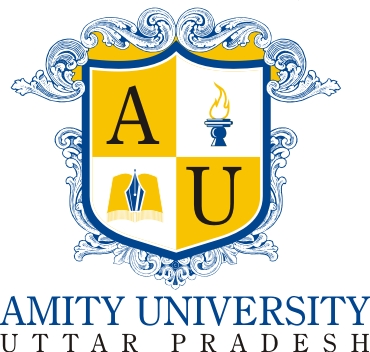 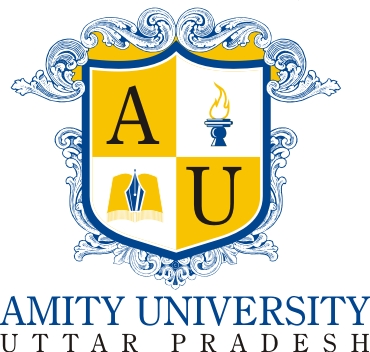 Table of ContentsDomain of Arts, Humanities & Social SciencesIntroduction:The Arts, Humanities and Social Sciences in India are making rapid progress in academic and research field in recent years to become one of largest in the world. Considering the wide diversities in the system there is much felt need to enhance its quality, standard and relevance so that the graduates passing out from the system can meet the global challenges of 21st century that they would face ahead. Arts, Humanities and Social Sciences studies would not only facilitate students to understand society holistically but also enable students to develop skills to become better professionals in the due course. With specialization in different areas, of Arts, Humanities and Social Sciences courses offered inculcates amongst students sound value system, sensitivity, humane approach , pride in one’s cultural heritage with firm belief in upholding equality, dignity and human rights. Studies would offer students an opportunity to learn through amalgamation of theory and practice equipping them to understand social realities from scholarly perspective as well as hands-on approach with good reasoning, creative thinking skills, active learning and ability to connect well with people. A well designed Arts, Humanities and Social Sciences training course suitable develops a talented workforce that can be expected to be efficient future leaders and successful professionals who are able to tackle complex situations and relationships with clients in any organization. A degree in different courses of Arts, Humanities and Social Sciences would ensure to imbibe the following skills into future social sciences professionals:Research Expertise and Enquiry: develop ability to identify, define and investigate information and ideas related to issues and opportunities. Presentation Skills: pertains to improve public speaking abilities and other interpersonal skills. Time Management: It deals with an art of planning and controlling time effectively accomplishes goals. Problem Solving and Critical Thinking Skills: students will develop the ability to think critically, creatively and demonstrate curiosity to discover new horizons in the field of expertise. Team building and leadership skills: students will develop ability to demonstrate inititativeness and learn to work in collaborative teams to build strong and successful teams that work together towards achieving challenging goals.Empathy and Compassion: students shall demonstrate emotions and compassion in recognition of multifarious cultures and display empathetic understanding and compassionate conduct in future endeavors. The industry needs are continuously changing while the global environment of environment around the world is witnessing changes, hence there is a great demand of trained professionals who can effectively communicate, handle mental health issues and be sensitive to the needs of the individuals at the societal level.SECTION I:Introduction of Outcome Assessment PlanOutcomes AssessmentOutcomes assessment is a systematic, evaluative process that is implemented to secure learning experiences that are congruent with original goals and objectives; thereby providing a basis for the effectiveness and continuous quality improvement of the academic unit.The annual outcome assessment process is more qualitative and focuses on improving teaching by analyzing student learning outcomes.  The programmereview process is more quantitative and focuses on the programme/discipline as a whole, how effective it is, and that our students are learning. To achieve the above, some aspect of each programmes goals and objectives needs to be assessed on an annual basis.  All programme and general education goals shall be evaluated annuallyThe outcome assessment plan includes:Mission - The Mission is defined for the domain which flows down to the Institution level      and finally to the programme level. The mission at the institution and programme level is aligned with the domain missionBroad Based Goals: - The broad based are defined under the following categories:Educational Goals:The Educational Goals are defined at Domain, Institution and Programme level. The Educational Goals at the institution and programme level are aligned with the domain mission.Operational Goals: The Operational Goals are defined at Domain, Institution and Programme level. The Operational Goals at the institution and programme level are aligned with the domain mission.Outcomes: The Outcomes are defined under the following categories:  Operational Outcomes: The operational outcomes are defined for the domain and assessed at the domain level.Educational Goals - The Learning outcomes are defined for each programme and each learning outcome is assessed to identify that the established learning objectives are achieved.Mapping of PEOs and PLOs – The relationship of PEOs and PLOs are clearly indicated through the mapping of learning outcomes with the established Objective. Each outcome addresses some objective and achievement of outcome indicates the attainment of ObjectiveAssessment of Learning and Operational Outcomes – Each learning outcome is assessed by at least one direct and one indirect method. Similarly Operational outcomes are also assessed using the operational assessment tools. It also ensures that outcomes achieved are consistent with the mission. The results of the annual assessments and other data are used to determine the effectiveness of the programme during the programme review process.Programme Review: Through the review of our programmes we seek to demonstrate that:  Students are learning the knowledge, skills, and habits necessary to  achieve the programme/discipline goals and objectivesThe programme/discipline goals are derived from and support the college missionThe curriculum is coherent, current and consistentThe instruction is effective in enabling studentThe resources are adequate for the production of student learning. The academic support services are adequate to facilitate student learning.  SECTION III:DOMAIN MISSION AND BROAD-BASED GOALS /OBJECTIVES3. DOMAIN MISSION AND BROAD-BASED GOALS /OBJECTIVES3.1 Mission Statement3.2 Broad-Based Goals3.3 Broad-Based Operational Goals (Resources Required) At Faculty / Domain LevelSECTION IV:INSTITUTION MISSION AND BROAD-BASED GOALS /OBJECTIVESINSTITUTION MISSION AND BROAD-BASED GOALS /OBJECTIVESAMITY INSTITUTE OF SOCIAL SCIENCES4.1.1Mission Statement4.1.2 Broad-Based Goals / Objectives at Institution Level4.1.3 Broad-Based Operational Goals (Resources Required) At Institution levelAMITY SCHOOL OF ECONOMICS3.1 Mission Statement3.2 Broad-Based Goals / Objectives at Institution Level3.3 Broad-Based Operational Goals (Resources Required) At Institution levelAMITY INSTITUTE OF PSYCHOLOGY AND ALLIED SCIENCES4.1.1Mission Statement`4.1.2 Broad-Based Goals / Objectives at Institution Level4.1.3 Broad-Based Operational Goals (Resources Required) At Institution levelAMITY INSTITUTE OF ENGLISH STUDIES & RESEARCH3.1 Mission Statement3.2 Broad-Based Goals / Objectives at Institution Level3.3 Broad-Based Operational Goals (Resources Required) At Institution levelAMITY INSTITUTE OF PUBLIC POLICY3.1 Mission Statement3.2 Broad-Based Goals / Objectives at Institution Level3.3 Broad-Based Operational Goals (Resources Required) At Institution levelAMITY INSTITUTE OF INTERNATIONAL STUDIES14.1.1Mission Statement14.1.2 Broad-Based Goals / Objectives at Institution Level14.1.3 Broad-Based Operational Goals (Resources Required) At Institution levelAMITY INSTITUTE FOR SANSKRIT STUDIES AND RESEARCH4.1.1Mission Statement4.1.2 Broad-Based Goals / Objectives at Institution Level4.1.3 Broad-Based Operational Goals (Resources Required) At Institution levelAMITY SCHOOL OF FOREIGN LANGUAGE1.1 Mission Statement1.2 Broad-Based Goals / Objectives (PEOs)at Domain / Faculty LevelAMITY INSTITUTE OF DEFENCE & STRATEGIC STUDIES (AIDSS)3.1 Mission StatementBroad-Based Goals / Objectives at Institution Level3.3 Broad-Based Operational Goals (Resources Required) At Institution levelAMITY INDIAN MILITARY COLLEGE FOR WOMEN1.1 Mission Statement1.2 Broad-Based Goals / Objectives (PEOs)at Domain / Faculty Level1.3 BROAD-BASED OPERATIONAL GOALS (Resources required) AT FACULTY /DOMAIN LEVELSection V:Programme Mission, PEO’s, PLO’s and Assessment Plan for each ProgrammeAMITY INSTITUTE OF SOCIAL SCIENCES5.1 Bachelor’s-Level Programme -B.A. (Hons) Political Science5.1.1 Mission Statement5.1.2 Programme Educational Objectives (PEOs)5.1.3 Programme Operational Objectives5.1.4 Programme Learning Outcomes5.1.5Programme Operational Outcomes5.1.6 Mapping of Intended Programme Learning Outcomes to Broad-Based Programme Educational Objectives (PEOs)The broad-based student learning goals identified in Section I above encompass the intended student learning outcomes as articulated in this section, and are general composites or summaries of these outcomes. These relationships are summarized in the outcomes-to-goals mapping below (Note: ( X) in a given cell of the table indicates the intended learning outcome in that row is associated with the learning goal in that column.):Linkage of PEO & PLOs FOR B.A. (HONS) POLITICAL SCIENCE5.1.7 Programme Educational Outcome Assessment for B. A. (Hons) Political Science5.2 Bachelor’s-Level Programme - B.A. (H) SociologyMission StatementProgramme Educational Objectives (PEOs)5.2.3 Programme Operational Objectives5.2.4 Programme Learning OutcomesProgramme Operational Outcomes5.2.6 Mapping of Intended Programme Learning Outcomes to Broad-Based Programme Educational Objectives (PEOs)The broad-based student learning goals identified in Section I above encompass the intended student learning outcomes as articulated in this section, and are general composites or summaries of these outcomes. These relationships are summarized in the outcomes-to-goals mapping below (Note: ( X ) in a given cell of the table indicates the intended learning outcome in that row is associated with the learning goal in that column.):Linkage of PEO & PLOs FOR B.A. (H) SOCIOLOGY5.2.7 Programme Educational Outcome Assessment for B.A (H) SOCIOLOGY5.3 Bachelor’s-Level Programme –Bachelor of Social Work5.3.1 Mission Statement5.3.2 Programme Educational Objectives (PEOs)5.3.3 Programme Operational Objectives5.3.4 Programme Learning Outcomes5.3.5Programme Operational Outcomes5.3.6 Mapping of Intended Programme Learning Outcomes to Broad-Based Programme Educational Objectives (PEOs)The broad-based student learning goals identified in Section I above encompass the intended student learning outcomes as articulated in this section, and are general composites or summaries of these outcomes. These relationships are summarized in the outcomes-to-goals mapping below (Note: ( X) in a given cell of the table indicates the intended learning outcome in that row is associated with the learning goal in that column.):Linkage of PEO & PLOs FOR BACHELOR OF SOCIAL WORK5.3.7 Programme Educational Outcome Assessment for Bachelor of Social Work5.4 Bachelor’s-Level Programme –B.A. (H) History5.4.1 Mission Statement5.4.2 Programme Educational Objectives (PEOs)5.4.3 Programme Operational Objectives5.4.4 Programme Learning Outcomes5.4.5Programme Operational Outcomes5.4.6 Mapping of Intended Programme Learning Outcomes to Broad-Based Programme Educational Objectives (PEOs)The broad-based student learning goals identified in Section I above encompass the intended student learning outcomes as articulated in this section, and are general composites or summaries of these outcomes. These relationships are summarized in the outcomes-to-goals mapping below (Note: ( X) in a given cell of the table indicates the intended learning outcome in that row is associated with the learning goal in that column.):Linkage of PEO & PLOs FOR B.A. (H) HISTORY5.4.7 Programme Educational Outcome Assessment for B.A. (H) History5.5Master’s-Level Programme: M.A-Political Science5.5.1 Mission Statement5.5.2 Programme Educational Objectives (PEOs)5.5.3 Programme Operational Objectives5.5.4 Programme Learning Outcomes5.5.5 Programme Operational OutcomesThe programme will enable students to develop critical thinking relating to the study of political sciences, political ideologies and philosophies, study of government; political processes and political systems.The programme will facilitate to conceptualize research strategies and methods.The programme will provide students with opportunities to demonstrate critical conceptual knowledge, theory and empirical information.The programme aims to train the students to think critically, independently and creatively identify and formulate cases, issues, solutions related to political science and to develop ability to update themselves using information technology in employability.The programme will assist students develop leadership skills and work effectively in teams so that they develop holistically and  professional responsibility when involved in work place with the sense of Education 4.0.The programme shall enable the students to demonstrate highest level of ethical conduct; discuss professionalism and professional responsibility when involved in work place.The programme will facilitate the students to discuss and demonstrate professional skills which will lead to employability and exhibit capability to pursue alternate career paths such as doctoral training, post-doctoral research and advanced training certifications.The programme shall enable the students to appraise global issues and recognize the opportunities and overcome challenges that they would face at global platform.The programme will instill the desire to develop ability to employ information technology in the field of political science.The programme shall sensitize the students to demonstrate empathetic and compassionate understanding of micro and macro issues in the political science.5.5.6  Mapping of Intended Programme Learning Outcomes (PLOs) to Broad-Based Programme Educational Objectives (PEOs)The broad-based student learning goals identified in Section I above encompass the intended student learning outcomes as articulated in this section, and are general composites or summaries of these outcomes. These relationships are summarized in the outcomes-to-goals mapping below (Note: ( X )  in a given cell of the table indicates the intended learning outcome in that row is associated with the learning goal in that column.):Linkage of PEO & PLOs FOR M. A. POLITICAL SCIENCE5.5.7 Programme Educational Outcome Assessment for M.A Political Science5.6Master’s-Level Programme - M.A.Sociology5.6.1 Mission Statement5.6.2 Programme Educational Objectives (PEOs)5.6.3 Programme Operational ObjectivesProgramme Learning Outcomes5.6.5 Programme Operational Outcomes5.6.6  Mapping of Intended Programme Learning Outcomes to Broad-Based Programme Educational Objectives (PEOs)The broad-based student learning goals identified in Section I above encompass the intended student learning outcomes as articulated in this section, and are general composites or summaries of these outcomes. These relationships are summarized in the outcomes-to-goals mapping below (Note: ( X ) in a given cell of the table indicates the intended learning outcome in that row is associated with the learning goal in that column.):Linkage of PEO & PLOs FOR M. A. SOCIOLOGY5.6.7 Programme Educational Outcome Assessment for: M.A. Sociology5.7Master’s-Level Programme –Masters of Social Work5.7.1 Mission Statement5.7.2 Programme Educational Objectives (PEOs)5.7.3 Programme Operational Objectives5.7.4 Programme Learning OutcomesProgramme Operational OutcomesThe programme will provide state of the art infra structure for teaching and learning, choice based credit system and latest pedagogy to develop understanding of Social work.The programme will inculcate research and intellectual growth through various non-teaching credit courses like Field Work, Internship and Dissertation.The programme will facilitate and encourage use of software to explore information from various sourcesThe programme will promote intellectually satiating ambience and encouraging inter institution and inter university collaborations to promote problem solving and develop critical thinking skills. The programme will facilitate development of proficient verbal and non-verbal communication to ensure clarity and coherence in communication of ideas and concepts.The programme will ensure an academically conducive environment for holistic development of students.The programme will facilitate development of global perspective in relation to academics, diverse cultures and professional understanding of one’s objectivesThe programme will help in inculcating core values by developing a sense of social and environmental responsibility and ethical conductThe programme will develop employable skills aligned with industry requirement and entrepreneur capabilities.The programme will incorporate the desire to constantly upgrade the knowledge to ensure success in future endeavors.The programme will inculcate responsiveness and sensitivity towards prevailing social and global issues and the capability to handle them with concern and consideration.5.7.6  Mapping of Intended Programme Learning Outcomes to Broad-Based Programme Educational Objectives (PEOs)The broad-based student learning goals identified in Section I above encompass the intended student learning outcomes as articulated in this section, and are general composites or summaries of these outcomes. These relationships are summarized in the outcomes-to-goals mapping below (Note: ( X ) in a given cell of the table indicates the intended learning outcome in that row is associated with the learning goal in that column.):Linkage of PEO & PLOs FOR Masters of Social Work5.7.7 Programme Educational Outcome Assessment for Masters of Social Work5.8 Master’s-Level Programme - M.A.- (Development Studies)5.8.1 Mission Statement5.8.2 Programme Educational Objectives (PEOs)5.8.3 Programme Operational Objectives5.8.4 Programme Learning Outcomes5.8.5 Programme Operational OutcomesThe programme will provide state of the art infra structure for teaching and learning, choice based credit system and latest pedagogy to develop understanding of Development Studies.The programme will inculcate research capacity and intellectual growth through various non-teaching credit courses like term papers, projects and seminars.The programme will facilitate and encourage use of software to explore information from various sourcesThe programme will promote intellectually satiating ambience and encouraging inter institutional collaborations to promote understanding of development issues in global and national context.The programme will facilitate development of proficient verbal and non-verbal communication to ensure clarity and coherence in communication of ideas and concepts.The programme will ensure an academically conducive environment for holistic development of students.The programme will help in inculcating core values by developing a sense of social and environmental responsibility and ethical practiceThe programme will develop employable skills aligned with industry requirement and entrepreneur capabilities in the domain of development studies.The programme will incorporate the desire to constantly upgrade the knowledge to ensure success in future endeavors.The programme will inculcate responsiveness and sensitivity towards prevailing social and global issues and the capability to handle them with concern and efficiency.5.8.6  Mapping of Intended Programme Learning Outcomes to Broad-Based Programme Educational Objectives (PEOs)The broad-based student learning goals identified in Section I above encompass the intended student learning outcomes as articulated in this section, and are general composites or summaries of these outcomes. These relationships are summarized in the outcomes-to-goals mapping below (Note: ( X ) in a given cell of the table indicates the intended learning outcome in that row is associated with the learning goal in that column.):Linkage of PEO & PLOs FOR M. A. (DEVELOPMENT STUDIES)5.8.7 Programme Educational Outcome  Assessment for M.A.- (Development Studies)5.9 Master’s-Level Programme: M.A- History5.9.1 Mission Statement5.9.2 Programme Educational Objectives (PEOs)5.9.3 Programme Operational Objectives5.9.4 Programme Learning Outcomes5.9.5 Programme Operational OutcomesThe programme will provide state of the art infra structure for teaching and learning, choice based credit system and latest pedagogy to develop understanding of History.The programme will inculcate research and intellectual growth through various non-teaching credit courses like term papers, dissertations, projects, seminars, exit surveys, alumni feedback, stakeholder’s feedback etc.The programme will promote intellectually satiating ambience and encouraging inter institution and inter university collaborations to promote problem solving and develop critical thinking skills. The programme will facilitate development of proficient verbal and non-verbal communication to ensure clarity and coherence in communication of ideas and concepts.The programme will ensure an academically conducive environment for holistic development of students.The programme will facilitate development of global perspective in relation to academics, diverse cultures and professional understanding of History objectivesThe programme will help in inculcating core values by developing a sense of social and environmental responsibility and ethical conduct.The programme will develop employable skills aligned with industry requirement and entrepreneur capabilities.The programme will incorporate the desire to constantly upgrade the knowledge to ensure success in future endeavors.The programme will inculcate responsiveness and sensitivity towards prevailing social and global issues and the capability to handle them with concern and consideration.5.9.6  Mapping of Intended Programme Learning Outcomes to Broad-Based Programme Educational Objectives (PEOs)The broad-based student learning goals identified in Section I above encompass the intended student learning outcomes as articulated in this section, and are general composites or summaries of these outcomes. These relationships are summarized in the outcomes-to-goals mapping below (Note: ( X )  in a given cell of the table indicates the intended learning outcome in that row is associated with the learning goal in that column.):Linkage of PEO & PLOs FOR M. A. HISTORY5.5.7 Programme Educational Outcome Assessment for M.A HistoryAMITY SCHOOL OF ECONOMICSBachelor’s-Level Programme –B.A.(H) Economics4.1 Mission Statement4.2 Programme Educational Objectives (PEOs)4.3 Programme Operational Objectives4.4 Programme Learning Outcomes4.5 Programme Operational OutcomesProgramme Operational Outcomes of B.A.(H) Economics1. The Program will provide with adequate teaching and learning infrastructure and learning environment to develop understanding in the field of Economics.	2. The program will facilitate and enable students to construct research design through various non-teaching credit courses such as minor project, summer project and dissertation in Economics and related areas.	3. The program will provide information and encourage students regarding usage of ICT tools and software to explore information and apply the same in different research areas related to Economics4. The program will give students opportunity to think creatively and critically in the areas of Economics. 5. The program will enable the students to develop proficient verbal and non-verbal communication to ensure clarity in communicating ideas related to Economics6. The program will enable students to work in teams effectively and take initiative with self-awareness of personal strengths and limitations	7. The program will facilitate the students to understand global issues and apply them in the field of Economics	8. The program will inculcate the ethical and professional values in students in field of Economics.9. The program will enable students to develop skills as per industry requirement and develop in them the entrepreneurial capabilities.	10. The program will instill desire in students to upgrade them-selves and ensure success in future through continuously updating themselves in emerging areas of economics.  11. The programme will enable students to be empathetic towards varied cultures, clans and ideologies across globe.4.5 Student Learning Assessment for B.A. (H) EconomicsBachelor’s-Level Programme – B.A.(H) PPEMission Statement B.A. H PPEProgramme Educational Objectives (PEOs)4.3 Programme Operational Objectives4.4 Programme Learning Outcomes4.5 Programme Operational OutcomesProgramme Operational Outcomes of B.A.(H) PPE1. The Program will provide state of art infra structure for teaching and learning, choice based credit system and Professional Skill Development Activities to develop understanding in the field of Economics as required under Education 4.0.	2. The program will facilitate and enable students to construct research design through various non teaching credit courses such as minor project, summer project and dissertation in Economics, Politics and Philosophy.	3. The program will provide information and encourage students regarding usage of ICT tools and software to explore information and apply the same in different research related to Economics, Politics and Philosophy4. The program will give students opportunity to think creatively and critically in the areas of Economics, Politics and Philosophy. 5. The program will enable the students to develop proficient verbal and non-verbal communication to ensure clarity in communicating ideas related to  Economics, Politics and Philosophy6. The program will enable students to work in teams effectively and take initiative with self-awareness of personal strengths and limitations	7. The program will facilitate the students to understand global issues and apply them in the field of Economics, Politics and Philosophy	8. The program will inculcate the ethical and professional values in students in field of Economics, Politics and Philosophy.9. The program will enable students to develop skills as per industry requirement and develop in them the entrepreneurial capabilities.	10. The program will instill desire in students to upgrade them-selves and ensure success in future through continuously updating themselves.  11. The programme will enable students to be empathetic towards varied cultures, clans and ideologies across globe4.5 Student Learning Assessment for B.A. (H) PPEBachelor’s-Level Programme – B.A.(H) Business Economics4.1 Mission Statement4.2 Programme Educational Objectives (PEOs)4.3 Programme Operational Objectives4.4 Programme Learning Outcomes4.5 Programme Operational OutcomesProgramme Operational Outcomes of B.A. (H) Business Economics1. The Program will provide state of art infra structure for teaching and learning, choice based credit system and Professional Skill Development Activities to develop understanding in the field of Economics as required under Education 4.0.	2. The program will facilitate and enable students to construct research design through various non-teaching credit courses such as minor project, summer project and dissertation in Business Management, Economics and related areas.	3. The program will provide information and encourage students regarding usage of ICT tools and software to explore information and apply the same in different research areas related to Business Management & Economics.4. The will promote intellectually satiating ambience and encouraging inter institution and inter university collaborations to promote problem solving and develop critical thinking skills, to match with the new roles presented by education 4.0.5. The program will enable the students to develop proficient verbal and non-verbal communication to ensure clarity in communicating ideas related to Business Management & Economics.6. The program will enable students to work in teams effectively and take initiative with self-awareness of personal strengths and limitations	7. The program will facilitate the students to understand global issues and apply them in the field of Business Management & Economics.8. The program will inculcate the ethical and professional values in students in field of Business Management & Economics.9. The program will enable students to develop skills as per industry requirement and develop in them the entrepreneurial capabilities.	10. The program will instill desire in students to upgrade them-selves and ensure success in future through continuously updating themselves in emerging areas of Business Management & Economics.11. The programme will enable students to be empathetic towards varied cultures, clans and ideologies across globe.4.5 Student Learning Assessment for B.A. (H) Business Economics4.6 Mapping of Intended Programme Learning Outcomes to Broad-Based Programme Educational Objectives (PEOs)The broad-based student learning goals identified in Section I above encompass the intended student learning outcomes as articulated in this section, and are general composites or summaries of these outcomes. These relationships are summarized in the outcomes-to-goals mapping below (Note: √ in a given cell of the table indicates the intended learning outcome in that row is associated with the learning goal in that column.):PEO PLO Mapping for B.A. (H) Business EconomicsMapping of Graduate attributes with PLO B.A. (H) Business EconomicsMapping Graduate Attributes with PEO B.A.(H) Business EconomicsMapping OG AND OO- B.A. (H) Business EconomicsMaster’s-Level Programme – M.A. Business Economics4.1 Mission Statement.2 Programme Educational Objectives (PEOs)Programme Educational Goals/Objectives M.A. Business Economics:Students are able to demonstrate knowledge of theoretical and empirical bases underpinning the construction, implementation and interpretation of Economic theories and assessment techniques, and be able to assess the Economic and social consequences regarding the Students are able to demonstrate digital literacy by developing skills and ability to adopt online tools and other interfaces to DEVELOP RESOURCES THAT ADAPT TO EDUCATION 4.0. Students are able to think critically, independently and creatively to synthesize concepts to formulate cases, issues, solutions related to Economics AND THEIR APPLICABILITY IN CHANGING SCENARIO OF EDUCATION 4.0.  Students are able to display proficiency in dealing with diverse agencies and be able to interpret the verbal and non-verbal communication cues and interpersonal skills. Students are able to develop a range of leadership and team building skills and exhibit initiative while working in collaboration with self-awareness of personal strengths and limitations.  Students are able to analyze global economic issues from different perspectives and apply them across globe in the field of Business Economics. Students are able to recognize the importance of ethics in profession thatwould enable them to respond to various personal, professional and social issues throughout their life Students are able to develop skills to evaluate the opportunities available in the field of BusinessEconomics Students areable to create continuous learning environment for engaging themselves to update with new knowledge in BusinessEconomicsStudents are able to demonstrate emotions in recognizing the multifarious cultures and show fellow feelings.4.3 Programme Operational Objectives Programme Operational Goals/Objectives of M.A. BusinessEconomics1. The Program will provide with adequate teaching and learning infrastructure and learning environment to develop understanding in the field of Business Economics and interpret consequences regarding the same.	2. The program will facilitate and enable students to construct research design and implement research projects through various non teaching credit courses such as minor project, dissertation and treatise.	3. The program will facilitate and encourage usage of ICT tools and software to explore information and apply the same in different settings of Business Economics 4. The program will provide students the ambience and opportunity to think creatively, critically and independently to develop problem solving and critical thinking skills.5. The program will facilitate and enable the students to develop proficient verbal and non-verbal communication to ensure clarity and coherence in ideas through case discussions and class presentations 6. The program will enable students to work in teams effectively and take initiative with self-awareness of personal strengths and limitations	7. The program will facilitate the understanding of Business economic issues from global perspectives and learn to apply them in the field of Business Economics through exposure to study abroad program	8. The program will inculcate the ethical values and develop sense of social and environmental responsibility among students.9. The program will facilitate an environment for students to develop skills aligned with industry requirement and inculcate entrepreneurship skills.	10. The program will instill desire among students to upgrade them-selves and ensure success in future through continuously updating themselves.  11. The programme will inculcate sensitivity and empathetic approach among students towards prevailing social and global issues and the capability to be considerate.Programme Learning Outcomes for M.A. BusinessEconomics4.5 Programme Operational OutcomesProgramme Operational Outcomes of M.A. Business Economics1. The Program will provide with adequate teaching and learning infrastructure and learning environment to develop understanding in the field of Economics.	2. The program will facilitate and enable students to construct research design and implement research projects through various non teaching credit courses such as minor project, dissertation and treatise.	3. The program will provide information and encourage students regarding usage of ICT tools and software to explore information and apply the same in different settings of Business Economics 4. The program will give students opportunity to think creatively, critically and independently through different non-teaching credit courses such as seminars, treatise, minor project, dissertation. 5. The program will enable the students to develop proficient verbal and non-verbal communication to ensure clarity and coherence in ideas through case discussions, class presentations and various non-teaching courses such as treatise and minor project.	6. The program will enable students to work in teams effectively and take initiative with self-awareness of personal strengths and limitations	7. The program will facilitate the students to understand global issues from different perspectives and apply them in the field ofBusiness Economics through exposure to different foreign language and study abroad program	8. The program will inculcate the ethical and professional values in students through exposure to various different non-teaching credit courses such as summer internship and observational study in field of BusinessEconomics.9. The program will enable students to develop skills aligned the same with industry requirement and entrepreneur capabilities.	10. The program will instill desire in students to upgrade them-selves and ensure success in future through continuously updating themselves.  11. The programme will enable students to be empathetic and considerate towards individuals of varied cultures, clans and ideologies across globe4.6 Student Learning Assessment for M.A. Business EconomicsMapping PEO’s and PLO’s – M.A. Business EconomicsMapping Graduate Attributes with PLO’sMapping Graduate Attributes with PEO’sMaster’s-Level Programme –M.A. Economics4.1 Mission Statement4.2 Programme Educational Objectives (PEOs)Programme Educational Goals/Objectives M.A. Economics:Students are able to demonstrate knowledge of theoretical and empirical bases underpinning the construction, implementation and interpretation of Economic theories and assessment techniques, and be able to assess the Economic and social consequences regarding the same in the new economic environment guided by education 4.0.Students are able to demonstrate skills required to identify, investigate and evaluate information in the area of economics to be used for designing and implementing research projects and assess issues and ideas related to the same. Students are able to demonstrate digital literacy by developing skills and ability to adopt online tools and other interfaces to build capital related to Economics. Students are able to think critically, independently and creatively to synthesize concepts to formulate cases, issues, solutions related to Economics.  Students are able to display proficiency in dealing with diverse agencies and be able to interpret the verbal and non-verbal communication cues and interpersonal skills. Students are able to develop a range of leadership and team building skills and exhibit initiative while working in collaboration with self-awareness of personal strengths and limitations.  Students are able to analyze global economic issues from different perspectives and apply them across globe in the field of Economics. Students are able to recognize the importance of ethics in profession thatwould enable them to respond to various personal, professional and social issues throughout their life Students areable to develop skills to evaluate the opportunities available in the field of Economics Students areable to create continuous learning environment for engaging themselves to update with new knowledge in EconomicsStudents are able to demonstrate emotions in recognizing the multifarious cultures and show fellow feelings.4.3 Programme Operational ObjectivesProgramme Operational Goals/Objectives of M.A. Economics1. The Program will provide with adequate teaching and learning infrastructure and learning environment and engage students in professional skill development activities to develop understanding in the field of Economics.	2.The program will facilitate and enable students to construct research design and implement research projects through experieantial learning.	3. The program will provide information and encourage students regarding usage of ICT tools and software to explore information and apply the same in dynamic settings of Economics guided by Education 4.04. The program will give students opportunity to think creatively, critically and independently through experiential learning5. The program will enable the students to develop proficient verbal and non-verbal communication to ensure clarity and coherence in ideas by engaging the students in professional skill development activities and experiential learning.6. The program will enable students to work in teams effectively and take initiative with self-awareness of personal strengths and limitations	7. The program will facilitate the understanding of economic issues from globalperspectives and learn to apply them in the field of Economics through exposure to study abroad program	8. The program will inculcate the ethical and Professional values in students9. The program will facilitate an environment for students to develop skills aligned with industry requirement and inculcate entrepreneurshipprogram will enable students to develop skills aligned the same with SKILL requirementS MATCHING WITH EDUCATION 4.0 and DEVELOP entrepreneurIALcapabilitiesskills.	10. The program will instill desire among students to upgrade them-selves and ensure success in future through continuously updating themselves.  11. The programme will inculcate sensitivity and empathetic approach among students towards prevailing social and global issues and the capability to be considerate.Programme Learning Outcomes for M.A. Economics4.5 Programme Operational OutcomesProgramme Operational Outcomes of M.A. Economics1. The Program will provide with adequate teaching and learning infrastructure and learning environment to develop understanding in the field of Economics.	2. The program will facilitate and enable students to construct research design and implement research projects through various non teaching credit courses such as minor project, dissertation and treatise.	3. The program will provide information and encourage students regarding usage of ICT tools and software to explore information and apply the same in different settings of Economics 4. The program will give students opportunity to think creatively, critically and independently through different non-teaching credit courses such as seminars, treatise, minor project, dissertation. 5. The program will enable the students to develop proficient verbal and non-verbal communication to ensure clarity and coherence in ideas through case discussions, class presentations and various non-teaching courses such as treatise and minor project.	6. The program will enable students to work in teams effectively and take initiative with self-awareness of personal strengths and limitations	7. The program will facilitate the students to understand global issues from different perspectives and apply them in the field of Economics through exposure to different foreign language and study abroad program	8. The program will inculcate the ethical and professional values in students through exposure to various different non-teaching credit courses such as summer internship and observational study in field of Economics.9. The program will enable students to develop skills aligned the same with industry requirement and entrepreneur capabilities.	10. The program will instill desire in students to upgrade them-selves and ensure success in future through continuously updating themselves.  11. The programme will enable students to be empathetic and considerate towards individuals of varied cultures, clans and ideologies across globe4.6 Student Learning Assessment for M.A. Economics4.6 Mapping of Intended Programme Learning Outcomes to Broad-Based Programme Educational Objectives (PEOs)The broad-based student learning goals identified in Section I above encompass the intended student learning outcomes as articulated in this section, and are general composites or summaries of these outcomes. These relationships are summarized in the outcomes-to-goals mapping below (Note: √ in a given cell of the table indicates the intended learning outcome in that row is associated with the learning goal in that column.):PEO PLO Mapping for B.A. (H) EconomicsMapping of Graduate attributes with PLO B.A. (H) EconomicsMapping Graduate Attributes with PEO B.A.(H) EconomicsMapping PEO’s and PLO’s B.A. (H) PPEMapping Graduate Attributes and PLO’s B.A. (H) PPEMapping Graduate Attributes and PEO’s B.A. (H) PPEMapping PEO’s and PLO’s – M.A. EconomicsMapping Graduate Attributes with PLO’sMapping Graduate Attributes with PEO’sMapping OG AND OO- B.A. (H) EconomicsMapping OG AND OO- B.A. (H) PPEMapping OG AND OO- M.A. EconomicsAMITY INSTITUTE OF PSYCHOLOGY AND ALLIED SCIENCES 5.1 Bachelor’s-Level Programme -B.A. (Hons) Applied Psychology5.1.1 Mission Statement5.1.2 Programme Educational Objectives (PEOs)5.1.3 Programme Operational Objectives5.1.4 Programme Learning Outcomes5.1.5 Programme Operational Outcomes5.1.6 Mapping of Intended Programme Learning Outcomes to Broad-Based Programme Educational Objectives (PEOs)The broad-based student learning goals identified in Section I above encompass the intended student learning outcomes as articulated in this section, and are general composites or summaries of these outcomes. These relationships are summarized in the outcomes-to-goals mapping below (Note: ( X) in a given cell of the table indicates the intended learning outcome in that row is associated with the learning goal in that column.):Linkage of PEO & PLOs FOR B.A. (HONS) APPLIED PSYCHOLOGY5.1.7 Programme Educational Outcome Assessment for B.A. (Hons) Psychology5.2Bachelor’s-Level Programme - B.A.+ M.A. Clinical Psychology (Dual)5.2.1Mission Statement5.2.2 Programme Educational Objectives (PEOs)5.2.3 Programme Operational Objectives5.2.4 Programme Learning Outcomes5.2.5  Programme Operational OutcomesThe programme will provide state of the art infra structure for teaching and learning, choice based credit system and latest pedagogy to develop understanding of clinical psychologyThe programme will inculcate research and intellectual growth through various non-teaching credit courses like term papers, projects and seminars.The programme will facilitate and encourage use of software to explore information from various sourcesThe programme will promote intellectually satiating ambience and encouraging inter institution and inter university collaborations to promote problem solving and develop critical thinking skills. The programme will facilitate development of proficient verbal and non-verbal communication to ensure clarity and coherence in communication of ideas and concepts.The programme will ensure an academically conducive environment for holistic development of students.The programme will facilitate development of global perspective in relation to academics, diverse cultures and professional understanding of one’s objectivesThe programme will help in inculcating core values by developing a sense of social and environmental responsibility and ethical conductThe programme will develop employable skills aligned with industry requirement and entrepreneur capabilities.The programme will incorporate the desire to constantly upgrade the knowledge to ensure success in future endeavors.The programme will inculcate responsiveness and sensitivity towards prevailing social and global issues and the capability to handle them with concern and consideration.5.2.6 Mapping of Intended Programme Learning Outcomes to Broad-Based Programme Educational Objectives (PEOs)The broad-based student learning goals identified in Section I above encompass the intended student learning outcomes as articulated in this section, and are general composites or summaries of these outcomes. These relationships are summarized in the outcomes-to-goals mapping below (Note: ( X ) in a given cell of the table indicates the intended learning outcome in that row is associated with the learning goal in that column.):Linkage of PEO & PLOs FOR B.A.+ M.A. Clinical Psychology (Dual)5.2.7 Programme Educational Outcome Assessment for B.A + M.A. Clinical Psychology (Dual)5.3Master’s-Level Programme:M.A- Applied Psychology5.3.1 Mission Statement5.3.2 Programme Educational Objectives (PEOs)5.3.3 Programme Operational Objectives5.3.4 Programme Learning Outcomes5.3.5 Programme Operational OutcomesThe programme will provide state of the art infra structure for teaching and learning, choice based credit system and latest pedagogy to develop understanding of Applied Psychology.The programme will inculcate research and intellectual growth through various non-teaching credit courses like term papers, projects and seminars.The programme will facilitate and encourage use of software to explore information from various sourcesThe programme will promote intellectually satiating ambience and encouraging inter institution and inter university collaborations to promote problem solving and develop critical thinking skills. The programme will facilitate development of proficient verbal and non-verbal communication to ensure clarity and coherence in communication of ideas and concepts.The programme will ensure an academically conducive environment for holistic development of students.The programme will facilitate development of global perspective in relation to academics, diverse cultures and professional understanding of one’s objectivesThe programme will help in inculcating core values by developing a sense of social and environmental responsibility and ethical conduct.The programme will develop employable skills aligned with industry requirement and entrepreneur capabilities.The programme will incorporate the desire to constantly upgrade the knowledge to ensure success in future endeavors.The programme will inculcate responsiveness and sensitivity towards prevailing social and global issues and the capability to handle them with concern and consideration.5.3.6  Mapping of Intended Programme Learning Outcomes to Broad-Based Programme Educational Objectives (PEOs)The broad-based student learning goals identified in Section I above encompass the intended student learning outcomes as articulated in this section, and are general composites or summaries of these outcomes. These relationships are summarized in the outcomes-to-goals mapping below (Note: ( X )  in a given cell of the table indicates the intended learning outcome in that row is associated with the learning goal in that column.):Linkage of PEO & PLOs FOR M. A. APPLIED PSYCHOLOGY5.3.7 Programme Educational Outcome Assessment for M.A Applied Psychology5.4 Master’s-Level Programme - M.A (Counselling Psychology)5.4.1 Mission Statement5.4.2 Programme Educational Objectives (PEOs)5.4.3 Programme Operational Objectives5.4.4 Programme Learning Outcomes5.4.5 Programme Operational OutcomesThe programme will provide state of the art infra structure for teaching and learning, choice based credit system and latest pedagogy to develop understanding of Counselling Psychology. The programme will inculcate research and intellectual growth through various non-teaching credit courses like term papers, projects and seminars.The programme will facilitate and encourage use of software to explore information from various sourcesThe programme will promote intellectually satiating ambience and encouraging inter institution and inter university collaborations to promote problem solving and develop critical thinking skills. The programme will facilitate development of proficient verbal and non-verbal communication to ensure clarity and coherence in communication of ideas and concepts.The programme will ensure an academically conducive environment for holistic development of students.The programme will facilitate development of global perspective in relation to academics, diverse cultures and professional understanding of one’s objectivesThe programme will help in inculcating core values by developing a sense of social and environmental responsibility and ethical conductThe programme will develop employable skills aligned with industry requirement and entrepreneur capabilities.The programme will incorporate the desire to constantly upgrade the knowledge to ensure success in future endeavors.The programme will inculcate responsiveness and sensitivity towards prevailing social and global issues and the capability to handle them with concern and consideration.5.4.6  Mapping of Intended Programme Learning Outcomes to Broad-Based Programme Educational Objectives (PEOs)The broad-based student learning goals identified in Section I above encompass the intended student learning outcomes as articulated in this section, and are general composites or summaries of these outcomes. These relationships are summarized in the outcomes-to-goals mapping below (Note: ( X ) in a given cell of the table indicates the intended learning outcome in that row is associated with the learning goal in that column.):Linkage of PEO & PLOs FOR M. A. COUNSELLING PSYCHOLOGY5.4.7 Programme Educational Outcome Assessment for: M.A. (Counselling Psychology)5.5 Master’s-Level Programme - M.A. (Organizational Psychology)5.5.1 Mission Statement5.5.2 Programme Educational Objectives (PEOs)5.5.3 Programme Operational Objectives5.5.4 Programme Learning Outcomes5.5.5 Programme Operational OutcomesThe programme will provide state of the art infra structure for teaching and learning, choice based credit system and latest pedagogy to develop understanding of Organizational Behavior. The programme will inculcate research and intellectual growth through various non-teaching credit courses like term papers, projects and seminars.The programme will facilitate and encourage use of software to explore information from various sourcesThe programme will promote intellectually satiating ambience and encouraging inter institution and inter university collaborations to promote problem solving and develop critical thinking skills. The programme will facilitate development of proficient verbal and non-verbal communication to ensure clarity and coherence in communication of ideas and concepts.The programme will ensure an academically conducive environment for holistic development of students.The programme will facilitate development of global perspective in relation to academics, diverse cultures and professional understanding of one’s objectivesThe programme will help in inculcating core values by developing a sense of social and environmental responsibility and ethical conductThe programme will develop employable skills aligned with industry requirement and entrepreneur capabilities.The programme will incorporate the desire to constantly upgrade the knowledge to ensure success in future endeavors.The programme will inculcate responsiveness and sensitivity towards prevailing social and global issues and the capability to handle them with concern and consideration.5.5.6  Mapping of Intended Programme Learning Outcomes to Broad-Based Programme Educational Objectives (PEOs)The broad-based student learning goals identified in Section I above encompass the intended student learning outcomes as articulated in this section, and are general composites or summaries of these outcomes. These relationships are summarized in the outcomes-to-goals mapping below (Note: ( X ) in a given cell of the table indicates the intended learning outcome in that row is associated with the learning goal in that column.):Linkage of PEO & PLOs FOR M. A. ORGANIZATIONAL PSYCHOLOGY5.5.7 Programme Educational Outcome Assessment for M.A. (Organisational Psychology)5.6 Master’s-Level Programme - M.A.-(Clinical Psychology)5.6.1 Mission Statement5.6.2 Programme Educational Objectives (PEOs)5.6.3 Programme Operational Objectives5.6.4 Programme Learning Outcomes5.6.5 Programme Operational Outcomes5.6.6  Mapping of Intended Programme Learning Outcomes to Broad-Based Programme Educational Objectives (PEOs)The broad-based student learning goals identified in Section I above encompass the intended student learning outcomes as articulated in this section, and are general composites or summaries of these outcomes. These relationships are summarized in the outcomes-to-goals mapping below (Note: ( X ) in a given cell of the table indicates the intended learning outcome in that row is associated with the learning goal in that column.):Linkage of PEO & PLOs FOR M. A. CLINICAL PSYCHOLOGY5.6.7 Programme Educational Outcome  Assessmentfor M.A.- (Clinical Psychology)AMITY INSTITUTE OF ENGLISH STUDIES AND RESEARCHBachelor’s-Level Programme –Bachelors of Arts (Hons) English 4.1 Mission Statement4.2 Programme Educational Objectives (PEOs)4.3 Programme Operational Objectives4.4 Programme Learning Outcomes4.5 Programme Operational Outcomes4.5 Student Learning Assessment for Bachelor of Arts (Honours) EnglishMaster’s-Level Programme -Master of Arts-English4.1 Mission Statement4.2 Programme Educational Objectives (PEOs)4.3 Programme Operational Objectives4.4 Programme Learning Outcomes4.5 Programme Operational Outcomes4.6 Student Learning Assessment for Master of Arts-English4.6 Mapping of Intended Programme Learning Outcomes to Broad-Based Programme Educational Objectives (PEOs)The broad-based student learning goals identified in Section I above encompass the intended student learning outcomes as articulated in this section, and are general composites or summaries of these outcomes. These relationships are summarized in the outcomes-to-goals mapping below (Note: √ in a given cell of the table indicates the intended learning outcome in that row is associated with the learning goal in that column.):UG LEVEL PROGRAMMESMaster’s Level ProgramMeUG LEVEL PROGRAMMEPG LEVEL PROGRAMMEAMITY INSTITUTE OF PUBLIC POLICYMASTER’s-Level Program – MA (Public Policy &Governance)/ MA (Public Administration)4.1 Mission StatementProgramme Educational Objectives (PEOs)Programme Operational Objectives (POOs)Program Learning Outcomes (PLO’s)Programme Operational OutcomesBACHELER’s-Level Program – BA (Hons.) Public Administration4.1.1 Mission StatementProgramme Educational Objectives (PEOs)Programme Operational Objectives (POOs)Program Learning Outcomes (PLO’s)Student Learning Assessment for: MA (Public Policy & Governance)/ MA (Public Administration):Student Learning Assessment for: BA (Hons.) Public Administration:4.7 Mapping of Intended Programme Learning Outcomes to Broad-Based Programme Educational Objectives (PEOs)The broad-based student learning goals identified in Section I above encompass the intended student learning outcomes as articulated in this section, and are general composites or summaries of these outcomes. These relationships are summarized in the outcomes-to-goals mapping below (Note: √ in a given cell of the table indicates the intended learning outcome in that row is associated with the learning goal in that column.):4.7.1 Mapping of Intended Programme Learning Outcomes to Broad-Based Programme Educational Objectives (PEOs)The broad-based student learning goals identified in Section we above encompass the intended student learning outcomes as articulated in this section, and are general composites or summaries of these outcomes. These relationships are summarized in the outcomes-to-goals mapping below (Note: √ in a given cell of the table indicates the intended learning outcome in that row is associated with the learning goal in that column.):AMITY INSTITUTE OF INTERNATIONAL STUDIES15.1 Bachelor’s-Level Programme -B.A. (Hons) International Relations15.1.1 Mission Statement15.1.2 Programme Educational Objectives (PEOs)15.1.3 Programme Operational Objectives15.1.4 Programme Learning Outcomes15.1.5Programme Operational Outcomes15.1.6 Mapping of Intended Programme Learning Outcomes to Broad-Based Programme Educational Objectives (PEOs)The broad-based student learning goals identified in Section I above encompass the intended student learning outcomes as articulated in this section, and are general composites or summaries of these outcomes. These relationships are summarized in the outcomes-to-goals mapping below (Note: (X)in a given cell of the table indicates the intended learning outcome in that row is associated with the learning goal in that column.):Linkage of PEO & PLOs FOR B.A. (HONS)  International Relations15.1.7 Programme Educational Outcome Assessment for B.A. (Hons) International Relations15.2MASTER’S -Level Programme - M.A. International Relations15.2.1Mission Statement15.2.2 Programme Educational Objectives (PEOs)15.2.3 Programme Operational Objectives15.2.4 Programme Learning Outcomes15.2.5  Programme Operational Outcomes15.2.6 Mapping of Intended Programme Learning Outcomes to Broad-Based Programme Educational Objectives (PEOs)The broad-based student learning goals identified in Section I above encompass the intended student learning outcomes as articulated in this section, and are general composites or summaries of these outcomes. These relationships are summarized in the outcomes-to-goals mapping below (Note: (X)in a given cell of the table indicates the intended learning outcome in that row is associated with the learning goal in that column.):Linkage of PEO & PLOs FOR M.A. International Relations15.2.7 Programme Educational Outcome Assessment for M.A. (Hons.) International Relations15.3DoCTORAL -Level Programme –Ph.D. International Relations15.3.1 Mission Statement15.3.2 Programme Educational Objectives (PEOs)15.3.3 Programme Operational Objectives15.3.4 Programme Learning Outcomes15.3.5  Programme Operational Outcomes15.3.6 Mapping of Intended Programme Learning Outcomes to Broad-Based Programme Educational Objectives (PEOs)The broad-based student learning goals identified in Section I above encompass the intended student learning outcomes as articulated in this section, and are general composites or summaries of these outcomes. These relationships are summarized in the outcomes-to-goals mapping below (Note: ( X ) in a given cell of the table indicates the intended learning outcome in that row is associated with the learning goal in that column.):Linkage of PEO & PLOs FOR Ph.D. International Relations15.3.7 Programme Educational Outcome Assessment for Ph.D. International RelationsAMITY SCHOOL OF FOREIGN LANGUAGE2.1  Bachelor’s -Level ProgramsStudent Learning Assessment for BA (Hons.)French/ German /Spanish2.4 Mapping of Intended Student Learning Outcomes to Broad-Based Student Learning GoalThe broad-based student learning goals identified in Section I above encompass the intended student learning outcomes as articulated in this section, and are general composites or summaries of these outcomes. These relationships are summarized in the outcomes-to-goals mapping below (Note: Put an “x” in a given cell of the table if the intended learning outcome in that row is associated with the learning goal in that column.):No. of PEOs and PLOs are same and there is internal change only and are specified in point1(e) and 1(f)2.5 Mapping of Direct Assessment Measures to Key Learning Outcomes: For each bachelor’s-level program identified above, the direct measures of student learning provide for the assessment of the “Key Learning Outcomes for ______________ Programs”. These relationships are summarized in the measures-to-key outcomes mapping below (Note: Put an “x” in a given cell of the table if the assessment instrument in that column measures the key learning outcome in that row.):OPERATIONAL ASSESSMENTOperational Assessment 3.4 Mapping of Intended Operational Outcomes to Broad-Based Operational GoalsThe broad-based operational goals identified in Section I above encompass the intended operational outcomes as articulated in this section, and are general composites or summaries of these outcomes. These relationships are summarized in the outcomes-to-goals mapping below (Note: Put an “x” in a given cell of the table if the intended operational outcome in that row is associated with the operational goal in that column.):Bachelors/ M asters Level3.4.2  Masters Level3.4.3 Doctoral Level3.5 Mapping of Operational Assessment Measures to Intended Operational OutcomesThe operational assessment measures identified above provide for the assessment of all of the intended operational outcomes. These relationships are summarized in the measures-to-outcomes mapping below (Note: Put an “x” in a given cell of the table if the assessment instrument in that column measures the intended operational outcome in that row.):Faculty of Arts, Humanities & Social sciences3.5.1 Bachelors Level3.5.2 Masters Level3.5.3 Doctoral LevelLINKAGE OF OUTCOMES ASSESSMENT WITH STRATEGIC PLANNING Linkage of Outcomes Assessment with Strategic PlanningProvide a narrative that describes the ways in which the results from implementing your outcomes assessment plan (i.e., changes and improvements needed) are linked to the strategic planning processes of the academic business unit and the institution.Faculty ofArts, Humanities & Social sciencesGoals set by University Planning Committee Objectives with high priority in strategic planning for desired outcomesSTRATEGIC PROCESS OF CONTINUOUS IMPROVEMENTSStudent Feedback											Action PlanAMITY INSTITUTE OF DEFENCE & STRATEGIC STUDIES (AIDSS)MASTER’s-Level Program–MA (Defence & Strategic Studies)4.1 Mission StatementProgramme Educational Objectives (PEOs)Programme Operational Objectives (POOs)Program Learning Outcomes (PLO’s)Programme Operational OutcomesBACHELER’s-Level Program – Not Applicable4.1.1 Mission StatementProgramme Educational Objectives (PEOs)Programme Operational Objectives (POOs)Programme Learning Outcomes (PLO’s)Student Learning Assessment for: MA (Defence & Strategic Studies):Student Learning Assessment for Bachelor Level:Not Applicable4.7 Mapping of Intended Programme Learning Outcomes to Broad-Based Programme Educational Objectives (PEOs)The broad-based student learning goals identified in Section I above encompass the intended student learning outcomes as articulated in this section, and are general composites or summaries of these outcomes. These relationships are summarized in the outcomes-to-goals mapping below (Note: √in a given cell of the table indicates the intended learning outcome in that row is associated with the learning goal in that column.):4.7.1 Mapping of Intended Programme Learning Outcomes to Broad-Based Programme Educational Objectives (PEOs): Bachelor Level (Note: √in a given cell of the table indicates the intended learning outcome in that row is associated with the learning goal in that column.): Not ApplicableAMITY INDIAN MILITARY COLLEGE FOR WOMENSTUDENT LEARNING ASSESSMENT2.1  Bachelor’s-Level ProgramsStudent Learning Assessment for   BA (Gen) 2.4 Mapping of Intended Student Learning Outcomes to Broad-Based Student Learning GoalThe broad-based student learning goals identified in Section I above encompass the intended student learning outcomes as articulated in this section, and are general composites or summaries of these outcomes. These relationships are summarized in the outcomes-to-goals mapping below (Note: Put an “x” in a given cell of the table if the intended learning outcome in that row is associated with the learning goal in that column.):2.5Mapping of Direct Assessment Measures to Key Learning Outcomes: For each bachelor’s-level program identified above, the direct measures of student learning provide for the assessment of the “Key Learning Outcomes for BA (Gen)Programs”. These relationships are summarized in the measures-to-key outcomes mapping below (Note: Put an “x” in a given cell of the table if the assessment instrument in that column measures the key learning outcome in that row.):OPERATIONAL ASSESSMENTOperational Assessment 3.4 Mapping of Intended Operational Outcomes to Broad-Based Operational GoalsThe broad-based operational goals identified in Section I above encompass the intended operational outcomes as articulated in this section, and are general composites or summaries of these outcomes. These relationships are summarized in the outcomes-to-goals mapping below (Note: Put an “x” in a given cell of the table if the intended operational outcome in that row is associated with the operational goal in that column.):Bachelors Level3.5 Mapping of Operational Assessment Measures to Intended Operational OutcomesThe operational assessment measures identified above provide for the assessment of all of the intended operational outcomes. These relationships are summarized in the measures-to-outcomes mapping below (Note: Put an “x” in a given cell of the table if the assessment instrument in that column measures the intended operational outcome in that row.):3.5.1 Bachelors LevelSection V: Domain Operational Outcomes & Operational Outcome Assessment PlanOperational Assessment5.1 Operational Outcomes5.2 Operational Outcome Assessment PlanSection V: AppendicesProvide blank copies of all the assessment instruments that will be used as measures of intended student learning outcomes and intended operational outcomes. Provide blank copies of all the evaluation rubrics associated with the assessment instruments identified in above. These should be separated by tabs and identified in a table of contents.Outcome Assessment Plan (2019-20)Outcome Assessment Plan (2019-20)Domain:Faculty of Arts, Humanities & Social Sciences#TITLEPAGE NO.1.Introduction to Faculty/Domain of Arts, Humanities & Social Sciences2Introduction of Outcome Assessment Plan3Domain Mission and Broad-Based Goals33.1 Mission Statement33.2 Broad-Based Educational Goals33.3 Broad-Based Operational Goals4Institution Mission and Broad-Based Goals44.1 Amity Institute of Psychology and Allied Sciences44.1.1 Mission Statement44.1.2 Broad-Based Educational Goals44.1.3 Broad-Based Operational Goals5Programme Mission, PEO’s, PLO’s and Assessment Plan for each Programme55.1 Bachelors of Applied Psychology55.1.1 Programme Mission55.1.2 Programme Educational Objectives55.1.3 Programme Operational Objectives55.1.4 Programme Learning Outcomes55.1.5 Programme Operational Outcomes55.1.6  PEOs – PLOs Mapping55.1.7 Programme Educational Outcome Assessment Plan55.2  Dual Degree in Clinical Psychology55.2.1 Programme Mission55.2.2 Programme Educational Objectives55.2.3 Programme Operational Objectives55.2.4 Programme Learning Outcomes55.2.5 Programme Operational Outcomes55.2.6  PEOs – PLOs Mapping55.2.7 Programme Educational Outcome Assessment Plan55.3   Masters of Applied Psychology55.3.1 Programme Mission55.3.2 Programme Educational Objectives55.3.3 Programme Operational Objectives55.3.4 Programme Learning Outcomes55.3.5 Programme Operational Outcomes55.3.6  PEOs – PLOs Mapping55.3.7 Programme Educational Outcome Assessment Plan55.4  Masters of Counselling Psychology55.4.1 Programme Mission55.4.2 Programme Educational Objectives55.4.3 Programme Operational Objectives55.4.4 Programme Learning Outcomes55.4.5 Programme Operational Outcomes55.4.6  PEOs – PLOs Mapping55.4.7 Programme Educational Outcome Assessment Plan55.5  Masters of Organizational Psychology55.5.1 Programme Mission55.5.2 Programme Educational Objectives55.5.3 Programme Operational Objectives55.5.4 Programme Learning Outcomes55.5.5 Programme Operational Outcomes55.5.6  PEOs – PLOs Mapping55.5.7 Programme Educational Outcome Assessment Plan55.6 Masters of Clinical Psychology55.6.1 Programme Mission55.6.2 Programme Educational Objectives55.6.3 Programme Operational Objectives55.6.4 Programme Learning Outcomes55.6.5 Programme Operational Outcomes55.6.6  PEOs – PLOs Mapping55.6.7 Programme Educational Outcome Assessment Plan6Domain Operational Outcomes & Operational Outcome Assessment Plan7Linkage of Outcomes Assessment with Strategic Planning8Appendices88.1 Format of Assessment Tools88.1.1 Programme Assessment (UG)88.1.2 Programme Assessment (PG)88.1.3Assessment of Dissertation88.2 Rubrics88.2.1 Rubrics for Foreign Language (UG)88.2.2 Rubrics for Foreign Language (PG)88.2.3 Rubrics for Behavioral Science (UG)88.2.4 Rubrics for Behavioral Science (PG)88.2.5 Rubrics for Communication Skills (UG)88.2.6 Rubrics for Communication Skills (PG)88.2.7 Rubrics for Human Values Amongst Students 88.2.8 Rubrics for Club and Committee Activities 88.3 Format of Surveys88.3.1 Student Exit Survey (UG)88.3.2 Student Exit Survey (PG)88.3.3 Student Alumni Survey88.4 Comprehensive Examination88.4.1 Guidelines for Comprehensive Examination (UG)88.4.1 Guidelines for Comprehensive Examination (PG)88.4.2 Format of Comprehensive Examination9Domain Leadership and Assessment TeamMission of Faculty of Arts, Humanities & Social SciencesTo provide education at all levels in all disciplines of arts, humanities and social sciences in the futuristic and emerging frontier areas of knowledge, learning and research and to develop the overall personality of students by making them not only excellent professionals but also good individuals, with understanding and regard for human values, pride in their heritage and culture, a sense of right and wrong and yearning for perfection, ability to use Education 4.0 and imbibe attributes of courage of conviction and action.Educational GoalsStudents are able to demonstrate   systematic knowledge and understanding of concepts of Arts, Humanities & Social SciencesStudents are able to identify, define and investigate information and ideas related to issues and opportunities in  Arts, Humanities & Social SciencesStudents must be able toexplore information and use digital literacy in capturing information from various sources and developing innovative solutions.Students are able to think critically, creatively, and demonstrate curiosity to discover new horizons in Arts, Humanities & Social SciencesStudents are able to speak proficiently, clearly & effectively while presenting the concepts and their diversifications in Arts, Humanities & Social SciencesStudents are able to demonstrate imitativeness & enthusiasm while working in collaborative teams in successful implementation of concepts in Arts, Humanities & Social SciencesStudents are able to understand the global issues &recognize the opportunity and challenges that global Arts, Humanities & Social Sciences streams offer to them while operating in different cultures.Students understand and practice the highest standards of ethical behavior in their professional and personal life. They also acknowledge and appreciate the importance of diversity in their personal life.Students are able to think creatively &evaluate the opportunities available from the creative environment of Arts, Humanities & Social Sciences to identify career or develop their own ventures.Students are capable to create continuous learning environment for engaging themselves to update with new knowledge in Arts, Humanities & Social SciencesStudents are capable to demonstrate emotions in recognition of  multifarious cultures and show fellow feelingsOperational GoalsOperational GoalsOperational GoalsTo provide state of the art infrastructure for teaching and learning, choice based credit system and latest pedagogy to develop understanding of respective subject knowledge.To provide state of the art infrastructure for teaching and learning, choice based credit system and latest pedagogy to develop understanding of respective subject knowledge.To provide state of the art infrastructure for teaching and learning, choice based credit system and latest pedagogy to develop understanding of respective subject knowledge.The faculty of Arts, Humanities & Social Sciences will facilitate research and intellectual growth through various non-teaching credit courses like term papers, projects and seminars.The faculty of Arts, Humanities & Social Sciences will facilitate research and intellectual growth through various non-teaching credit courses like term papers, projects and seminars.The faculty of Arts, Humanities & Social Sciences will facilitate research and intellectual growth through various non-teaching credit courses like term papers, projects and seminars.The faculty of Arts, Humanities & Social Sciences will facilitate and encourage use of ICT tools and software to explore information from various sourcesThe faculty of Arts, Humanities & Social Sciences will facilitate and encourage use of ICT tools and software to explore information from various sourcesThe faculty of Arts, Humanities & Social Sciences will facilitate and encourage use of ICT tools and software to explore information from various sourcesThe faculty of Arts, Humanities & Social Sciences will promote intellectually satiating ambience and encouraging inter institution and inter university collaborations to promote problem solving and develop critical thinking skills. The faculty of Arts, Humanities & Social Sciences will promote intellectually satiating ambience and encouraging inter institution and inter university collaborations to promote problem solving and develop critical thinking skills. The faculty of Arts, Humanities & Social Sciences will promote intellectually satiating ambience and encouraging inter institution and inter university collaborations to promote problem solving and develop critical thinking skills. The faculty of Arts, Humanities & Social Sciences will facilitate development of proficient verbal and non-verbal communication to ensure clarity and coherence in communication of ideas and concepts.The faculty of Arts, Humanities & Social Sciences will facilitate development of proficient verbal and non-verbal communication to ensure clarity and coherence in communication of ideas and concepts.The faculty of Arts, Humanities & Social Sciences will facilitate development of proficient verbal and non-verbal communication to ensure clarity and coherence in communication of ideas and concepts.The faculty of Arts, Humanities & Social Sciences will facilitate an academically conducive environment for holistic development of students.The faculty of Arts, Humanities & Social Sciences will facilitate an academically conducive environment for holistic development of students.The faculty of Arts, Humanities & Social Sciences will facilitate an academically conducive environment for holistic development of students.The faculty of Arts, Humanities & Social Sciences will facilitate development of global perspective in relation to academics, diverse cultures and professional understanding of one’s objectives The faculty of Arts, Humanities & Social Sciences will facilitate development of global perspective in relation to academics, diverse cultures and professional understanding of one’s objectives The faculty of Arts, Humanities & Social Sciences will facilitate development of global perspective in relation to academics, diverse cultures and professional understanding of one’s objectives The faculty of Arts, Humanities & Social Sciences will help in inculcating core values by developing a sense of social and environmental responsibility and ethical conductThe faculty of Arts, Humanities & Social Sciences will help in inculcating core values by developing a sense of social and environmental responsibility and ethical conductThe faculty of Arts, Humanities & Social Sciences will help in inculcating core values by developing a sense of social and environmental responsibility and ethical conductThe faculty of Arts, Humanities & Social Sciences will develop employable skills aligned with industry requirement and entrepreneur capabilities. The faculty of Arts, Humanities & Social Sciences will develop employable skills aligned with industry requirement and entrepreneur capabilities. The faculty of Arts, Humanities & Social Sciences will develop employable skills aligned with industry requirement and entrepreneur capabilities. The faculty of Arts, Humanities & Social Sciences will incorporate the desire to constantly upgrade the knowledge to ensure success in future endeavors.The faculty of Arts, Humanities & Social Sciences will incorporate the desire to constantly upgrade the knowledge to ensure success in future endeavors.The faculty of Arts, Humanities & Social Sciences will incorporate the desire to constantly upgrade the knowledge to ensure success in future endeavors.The faculty of Arts, Humanities & Social Sciences will inculcate responsiveness and sensitivity towards prevailing social and global issues and the capability to handle them with concern and consideration.The faculty of Arts, Humanities & Social Sciences will inculcate responsiveness and sensitivity towards prevailing social and global issues and the capability to handle them with concern and consideration.The faculty of Arts, Humanities & Social Sciences will inculcate responsiveness and sensitivity towards prevailing social and global issues and the capability to handle them with concern and consideration.Mission of InstitutionTo provide education at all levels in all disciplines of modern times and in the futuristic and emerging frontier areas of knowledge, learning and research and to develop the overall, personality of students by making them not only excellent professionals but also good individuals, with understanding and regard for human values, pride in their heritage and culture , a sense of right and wrong, ability to use education 4.0 and yearning for perfection and imbibe attributes of courage of conviction and actionEducational GoalsStudents are able to demonstrate systematic knowledge and understanding of Social, Political, Historical and Developmental concepts and theories.Students are able to identify, define and investigate information and ideas related to issues and opportunities in social sciences.Students shall be able to explore information and use digital literacy to summarize information from various sources and  develop novel solutionStudents will be able to think critically and diversely and demonstrate curiosity to discover new prospects in the field of  social sciencesStudents shall be able to speak proficiently, clearly and effectively while presenting the concepts and their diversifications.Students shall be able to exhibit initiative and enthusiasm while working in collaboration with various teams successfully.  Students are able to comprehend the global issues and recognize the opportunity and challenges that students would face at global platform.Students recognize professional knowledge and behavioral skills which will enable them to respond to various personal, professional and social issues throughout their life.Students shall be able to develop skills and evaluate the opportunities available in the field of social sciences.Students are capable to create continuous learning environment for engaging themselves to update with new knowledge in social science domain.Students are capable to demonstrate emotions in recognition of multifarious cultures and show fellow feelings.Operational GoalsThe Institute will provide good infrastructure for teaching and learning, choice based credit system and latest pedagogy to develop understanding of Social Sciences streams like Political sciences, History, Sociology, Social Work and Development Studies.The Institute will facilitate research and intellectual growth through various non-teaching credit courses like term papers, projects and seminars.The Institute will promote intellectually satisfying environment and encourage collaborations with organizations to promote critical thinking skills like NGOs, office of the political parties Think Tanks, international organizations working in development field, archaeological institutions of India.The Institute will facilitate development of proficient verbal and non-verbal communication to ensure clarity and coherence in communication of ideas and concepts.The Institute will assist students to academically conducive environment for holistic development of students.The institute will facilitate development of global perspective in relation to academics, diverse cultures and professional understanding of programme’s objective.The Institute facilitate the students to inculcate professional values amongst students through curricula, industry interaction, alumni feedback, exit survey’s, and stakeholders survey.The Institute will facilitate students to develop employable skills aligned with industry requirement and entrepreneur capabilities. The Institute will incorporate the desire to constantly upgrade the knowledge to ensure success in future endeavors.The Institute will inculcate responsiveness and sensitivity towards prevailing social and global issues and the capability to handle them with concern and consideration.Mission of InstitutionTo achieve academic excellence by providing broad based and liberal education in all major areas related to economics, politics and philosophy that enhances the capabilities of the students to analyse, understand and offer solutions to contemporary social issues with an ethical and an inclusive approach and inculcate holistic development professional excellence and moral and ethical values with regard for human values, pride in their heritage and culture, a sense of right and wrong, ability to use education 4.0 and yearning for perfection and imbibe attributes of courage of conviction and action.Educational GoalStudents are able to demonstrate   systematic knowledge and understanding of concepts of Economics, Politics and PhilosophyStudents are able to identify, define and investigate information and ideas related to issues and opportunities in  Economics, Politics and PhilosophyStudents must be able to explore information and use digital literacy in capturing information from various sources and developing innovative solutions pertaining to the knowledge of Economics, Politics and PhilosophyStudents are able to think critically, creatively, and demonstrate curiosity to discover new horizons in Economics, Politics and PhilosophyStudents are able to speak proficiently, clearly & effectively while presenting the concepts and their diversifications in Economics, Politics and PhilosophyStudents are able to demonstrate initiative & enthusiasm while working in collaborative teams in successful implementation of concepts in Economics, Politics and PhilosophyStudents are able to understand the global issues & recognize the opportunity and challenges in the area of Economics, Politics and Philosophy that are offered at global level to them while operating in different cultures.Students understand and practice the highest standards of ethical behavior in their professional and personal life. They also acknowledge and appreciate the importance of diversity in their personal life.Students are able to think creatively & evaluate the opportunities available from the creative environment of Economics, Politics and Philosophy to identify their career opportunities or develop their own ventures.Students are capable to create continuous learning environment for engaging themselves to update with new knowledge in Economics, Politics and Philosophy.Students are capable to demonstrate emotions in recognition of multifarious cultures and show fellow feelings.Operational GoalsTo provide state of the art infra structure for teaching and learning, choice based credit system and latest pedagogy to develop understanding of EconomicsAmity School of Economics will facilitate research and intellectual growth through various non-teaching credit courses like term papers, projects and seminars.Amity School of Economics will facilitate and encourage use of ICT tools and software to explore information from various sourcesAmity School of Economics will promote intellectually satiating ambience and encouraging inter institution and inter university collaborations to promote problem solving and develop critical thinking skills.Amity School of Economics will facilitate development of proficient verbal and non-verbal communication to ensure clarity and coherence in communication of ideas and concepts.Amity School of Economics will facilitate an academically conducive environment for holistic development of students.Amity School of Economics will facilitate development of global perspective in relation to academics, diverse cultures and professional understanding of one’s objectives.Amity School of Economics will help in inculcating core values by developing a sense of social and environmental responsibility and ethical conduct.The Institute will develop employable skills aligned with industry requirement and entrepreneur capabilities.The faculty of Economics will incorporate the desire to constantly upgrade the knowledge to ensure success in future endeavors.The Institute will inculcate responsiveness and sensitivity towards prevailing social and global issues and the capability to handle them with concern and consideration.Mission of InstitutionTo provide excellent education at par with international standards to professionally train students who will become Psychologists/Mental Health Professionals making careers in scientific psychology and scientifically-based professional practices. The emphasis of all Psychology programmes is on the principles of scholarly excellence leading to analytical skills, interdisciplinary collaboration, and wide-ranging humanistic services to focus on preventive and curative approaches to promote Positive Mental Health in society. Thus, creating Critical Work-Force groomed to provide services in various settings namely, educational institutions, government institutions, corporate, primary and tertiary heath care setting, policy developing institutes and regard for human values, pride in their heritage and culture, a sense of right and wrong, ability to use Education 4.0  and yearning for perfection and imbibe attributes of courage of conviction and action.Educational GoalsStudents are able to demonstrate systematic knowledge and understanding of psychological concepts and theories.Students are able to identify, define and investigate information and ideas related to issues and opportunities in psychology.Students shall be able to explore information and use digital literacy to summarize information from various sources and  develop novel solutionStudents will be able to think critically and diversely and demonstrate curiosity to discover new prospects in the field of psychologyStudents shall be able to speak proficiently, clearly and effectively while presenting the concepts and their diversifications.Students shall be able to exhibit initiative and enthusiasm while working in collaboration with various teams successfully.  Students are able to comprehend the global issues and recognize the opportunity and challenges that students would face at global platform.Students recognize professional knowledge and behavioral skills which will enable them to respond to various personal, professional and social issues throughout their life.Students shall be able to develop skills and evaluate the opportunities available in the field of psychology.Students are capable to create continuous learning environment for engaging themselves to update with new knowledge in psychology.Students are capable to demonstrate emotions in recognition of multifarious cultures and show fellow feelings.Operational GoalsThe Institute will provide good infrastructure for teaching and learning, choice based credit system and latest pedagogy to develop understanding of psychology.The Institute will facilitate research and intellectual growth through various non-teaching credit courses like term papers, projects and seminars.The Institute will facilitate and encourage use of ICT tools and software to explore information from various sources and apply it to various psychological applications.  The Institute will promote intellectually satisfying environment and encourage collaborations with organizations to promote critical thinking skills.The Institute will facilitate development of proficient verbal and non-verbal communication to ensure clarity and coherence in communication of ideas and concepts.The Institute will assist students to academically conducive environment for holistic development of students.The institute will facilitate development of global perspective in relation to academics, diverse cultures and professional understanding of one’s objectives.The Institute facilitate the students to inculcate professional values amongst students through curricula, industry interactionThe Institute will facilitate students to develop employable skills aligned with industry requirement and entrepreneur capabilities. The Institute will incorporate the desire to constantly upgrade the knowledge to ensure success in future endeavors.The Institute will inculcate responsiveness and sensitivity towards prevailing social and global issues and the capability to handle them with concern and consideration.Mission of InstitutionEnsuring Educational Excellence and providing holistic education and developing effective Communication Skills to add value in the talent of Amitians.Educational GoalsEducational GoalsEnsuring students understand the relevance and importance of all-round development.2.  Transforming the students into effective communicators and enhancing the Employability skills of students.Operational GoalsOperational GoalsProvide state of the art teaching-learning infrastructure and wide range of courses through choice-based credit systemThe institute will establish an environment of empirical studies through various research based non-teaching credit courses and expert guidance for the same. The institute will facilitate and encourage use of ICT software to acquire and transfer digital information.The institution will facilitate inter-disciplinary approach to texts The institution will offer Communication Skills as a value added course and also encourage students to sharpen the skills of communication.The institute will facilitate and organize activities for students’ leadership skills. The institution will encourage and allow students to have open minded approach towards texts. The institute will facilitate academic, cultural and extra-curricular activities.The institute facilitate the students to inculcate professional values amongst students through curricula, industry interactionThe institute will sustain curriculum and pedagogy which are multi-cultural and multinational in nature.Mission of InstitutionTo bring about transformational changes in approach to policy formulation by sharing nuanced research inputs with government or other relevant agencies, thereby constituting a catalytic growth driver in nation building of right and wrong and yearning for perfection, ability to use Education 4.0 and imbibe attributes of courage of conviction and action. Educational GoalsThe Institution will have twin objectives of creating Think Tank for the country and also provide policy supports to Amity Group of Universities as in-house Think Tank.The Institution shall operate in the area of public policy and public administration through strong collaborative networks and partnerships with other policy think tanks, policy professionals and administrative professionals and institutions around the world.Students will be able to demonstrate experiential knowledge of public policy  and public administration in professional work setting.Students will be able to integrate the knowledge of public policy, public administration, as well as expertise across all diversities in making effective decisions to improve quality of life.Students will be able to develop and sustain effective individual and organizational performance by leveraging Research skills, Information and Technological competencies in the policy framework. Students will be able to identify when and how to use assertiveness and influential skills. Students will be able to demonstrate effective communication skills that support and enhance effective policy making. Students will be able to develop positive perspectives and skills that create efficient policy making  and administrative professionals. Students will be able to act ethically and responsibly. Students will be able to critically evaluate and reflect learning and development throughout their career. Operational GoalsAIPP will provide educational excellence in Teaching/ Academic Delivery and research. AIPP will facilitate an academically conducive environment for holistic development of students. AIPP will facilitate cultivation of core values of the university and ethical conduct amongst students, faculty and staff. AIPP will facilitate environment for innovation and research excellence for the intellectual growth of faculty. AIPP will encourage cultural diversity and a sense of social and environmental responsibility. AIPP will provide ample opportunities for international exposure to faculty and students. AIPP will be involved in continual improvement of processes and systems and aim to attain national and international accreditations and university rankings. AIPP will build a strong industry interaction in future by way of alumni networks and empanelment of expertise from industry. AIPP will facilitate employment opportunities and also support students to start their own practice/ ventures. AIPP will facilitate good governance in discharge of responsibilities and execution of policies and programs. Mission of Institution“To provide education at all levels in International Studies and allied areas and in the futuristic and emerging frontier areas of knowledge, learning and research and to develop the overall personality of students by making them not only excellent professionals but also good individuals, with understanding and regards for human values, pride in their heritage and culture, a sense of right and wrong and yearning for perfection, ability to use Education 4.0  and imbibe attributes of courage of conviction and action.”Educational GoalsStudents will acquire a combination of theoretical, conceptual, analytical, computational, and experimental knowledge of International studies.Students will be able to develop and demonstrate the understanding of global environment and relate issues to the broader social, economic, legal, cultural and environmental contextsStudents will develop and apply understanding to analyze and formulate approach for solving allied sector problemsStudents will analyze the information and infer the results for successful and productive careers or advance studies/research in the field of Social and allied Sciences.Students will able to assess and compare the scientific information to enable them to effectively participate and contribute to the farming community in particular and society in general.Students will demonstrate professional attitudes, effective communication and behavioral skills that support and enhance individual’s performance and bridge the gap. Students will develop professional ethics and academic integrity and demonstrate these as an individual/ team member/ leader in diverse teams.Students will critically evaluate and reflect learning and development throughout their careerOperational GoalsThe Institute will provide good infrastructure for teaching and learning, choice based credit system and latest pedagogy to develop understanding of international relations.The Institute will facilitate research and intellectual growth through various non-teaching credit courses like term papers, projects and seminars.The Institute will facilitate and encourage use of ICT tools and software to explore information from various sources and apply it to various social sciences applications.  The Institute will promote intellectually satisfying environment and encourage collaborations with organizations to promote critical thinking skills.The Institute will facilitate development of proficient verbal and non-verbal communication to ensure clarity and coherence in communication of ideas and concepts.The Institute will assist students to academically conducive environment for holistic development of students.The institute will facilitate development of global perspective in relation to academics, diverse cultures and professional understanding of one’s objectives.The Institute facilitate the students to inculcate professional values amongst students through curricula, industry interactionThe Institute will incorporate the desire to constantly upgrade the knowledge to ensure success in future endeavors.The Institute will inculcate responsiveness and sensitivity towards prevailing social and global issues and the capability to handle them with concern and consideration.Mission of InstitutionThis Program aims to have an in-depth study of a wide spectrum of Sanskrit language including Vedic and post Vedic literature. Students will be initiated to learn and understand varies forms of poetry, prose, grammar and epigraphy. Several electives will also be offered to ensure all-round development of personality of students. They will be learning skills of explanation, translation, creative writing, chanting hymns & stotras, deciphering ancient scripts along with computational linguistics and artificial intelligence, ability to use Education 4.0 in the field of Sanskrit Studies through remote teaching 4 quadrant approach.Educational GoalsStudents will demonstrate knowledge of Vedic as well as post Vedic literature in relation to issues and concepts of Indian culture and civilization.Students will investigate a wide range of texts and identify the issues and themes underlying thereinStudents will be able to access and explore primary and secondary resources out of physical and digital sources.Students will thematically explore literary texts by applying different approaches as philosophical, ritualistic, grammatical and epigraphical.Students will be able to critically express the message of literary texts in oral and written formsStudents will demonstrate analytical as well as logical skills, attitudes of integrity, tolerance and genericity.Students will be able to read, recite and explain literary texts from various critical standpoints.Students will be equipped with behavioral and professional skills to face all sorts of personal, professional, social, national and international issues.Students will acquire professional skills for teaching, research, reflection, translation and inspirational preaching.Students will demonstrate understanding towards the Indian philosophical and spiritual aspects using four quadrants remote teaching approach.Operational GoalsThe program will provide state of art infra-structure for teaching and learning, choice based credit system and latest pedagogy to develop understanding of Sanskrit language and literature.  The program will inculcate research and intellectual growth through various non-teaching credit courses such as term paper, project and seminars.The program will facilitate and encourage use of software to explore information through various sources. The program will promote intellectually satiating ambience and encouraging inter institution and inter university collaborations to promote problem solving and develop critical thinking skills. The program will facilitate development of proficient verbal and non-verbal communication to ensure clarity and coherence in communication of ideas and concepts. The program will ensure an academically conducive environment for holistic development of students using 4 quadrants remote learning approach. The program will facilitate development of global perspective in relation to academics, diverse cultures and professional understanding of one’s objectives. The program will help in inculcating core human values by developing a sense of social and environmental responsibility and ethical conduct. The program will develop employable skills aligned with institutional requirement and entrepreneur capabilities. The program will incorporate the desire to constantly upgrade the knowledge to ensure success in future endeavors.Mission of InstitutionTo provide education at all levels in all disciplines of arts, humanities and social sciences in the futuristic and emerging frontier areas of knowledge, learning and research to develop the overall personality of students by making them not only excellent professionals by also good individuals, with understanding and regard for human values, pride in their heritage and culture, a sense of right and wrong, ability to use Education 4.0 and yearning for perfection and imbibe attributes of courage of conviction and action. 1.2.1 UG Level Broad-Based Student Learning Goals:1.2.1 UG Level Broad-Based Student Learning Goals:Students are able to demonstrate systematic knowledge and understanding of concepts of Arts, Humanities & Social SciencesStudents are able to identify, define and investigate information and ideas related to issues and opportunities in Arts, Humanities & Social SciencesStudents must be able to explore information and use digital literacy in capturing information from various sources and developing innovative solutions.Students are able to think critically, creatively, and demonstrate curiosity to discover new horizons in Arts, Humanities & Social SciencesStudents are able to speak proficiently, clearly & effectively while presenting the concepts and their diversifications in Arts, Humanities & Social SciencesStudents are able to demonstrate imitativeness & enthusiasm while working in collaborative teams in successful implementation of concepts in Arts, Humanities & Social SciencesStudents are able to understand the global issues & recognize the opportunity and challenges that global Arts, Humanities & Social Sciencesstreams offer to them while operating in different cultures.Students understand and practice the highest standards of ethical behavior in their professional and personal life. They also acknowledge and appreciate the importance of diversity in their personal life.Students are able to think creatively & evaluate the opportunities available from the creative environment of Arts, Humanities & Social Sciences to identify career or develop their own ventures.Students are capable to create continuous learning environment for engaging themselves to update with new knowledge in Arts, Humanities & Social SciencesStudents are capable to demonstrate emotions in recognition of multifarious cultures and show fellow feelingsMission of InstitutionTo establish itself as a top Educational & Research Institution in the field of Defence & Strategic Studies at the Global level. To produce scholars, experts and responsible national & global citizens who understand various dimensions of Defence, Strategy and Security and ability to use Education 4.0. To instill in young minds value based national ethos of a multicultural, multiethnic, territorially integrated India and to evolve competent professionals who are in harmony with the individual, national and global aspirations.Educational GoalsTo establish the AIDSS as a Global Centre of Defence& Strategic Studies.To evolve AIDSS as hub of policy relevant education and research for Global & National Security.To make an impact by frequently publishing in leading journals and portals in the domain.To train students in critical thinking, analysis, evaluation, policy formulation and action on defence and security related issues.To produce ethical citizens and professionals who are imbued with responsibility towards sustainable development and security.To train students both in research and application aspects of security with an awareness of its relationship with developmental processes.To nurture students with effective communication and behavioural skills relevant for professional and social life.To produce professionals aware of the Indian ethos of life and its applications in the domain of defence and security.Operational GoalsOG1: AIDSS will provide educational excellence in Teaching/ Academic Delivery and research. OG2: AIDSS will facilitate an academically conducive environment for holistic development of students. OG3: AIDSS will facilitate cultivation of core values of the university and ethical conduct amongst students, faculty and staff. OG4: AIDSS will facilitate environment for innovation and research excellence for the intellectual growth of faculty. OG5: AIDSS will encourage cultural diversity and a sense of social and environmental responsibility. OG6: AIDSS will provide ample opportunities for international exposure to faculty and students. OG7: AIDSS will be involved in continual improvement of processes and systems and aim to attain national and international accreditations and university rankings. OG8: AIDSS will build a strong industry interaction in future by way of alumni networks and empanelment of expertise from industry. OG9: AIDSS will facilitate employment opportunities.OG10: AIDSS will facilitate good governance in discharge of responsibilities and execution of policies and programs. OG11: AIDSS will recruit adequate faculty members qualified with doctoral degree capable of handling myriad courses from multiple dimensions (strategic, economic; political; geographical; scientific; historical) and capable of integrating multi-disciplinarity into Social sciences with a National Security perspective.Mission of AIMCW The mission of the BA (Gen) Programme is to enable students to learn about the basic knowledge required for appearing for various entrance examinations, especially for defense forces, through firm groundings in theoretical perspective and its application in real life situations1.3.1 Bachelors LevelPOO 1To provide state of art teaching- learning infrastructure and offer wide range of courses in BA (Gen) through choice based creditPOO 2To introduce key concepts, text books, source books, journals towards better understanding of social sciencesPOO 3To facilitate students to use concepts of Social Sciences, life skills & personality enhancement to prepare for societal needsPOO 4To facilitate students to synthesize their learning through discussions, enhance physical capabilities & interaction with defence personnel POO 5To equip students towards successful career in defense forces/paramilitary forces or pursue higher educationProgramme Mission To provide education at all levels in Political Science in the futuristic and emerging frontier areas of knowledge, learning and research to develop the overall personality of students by making them not only excellent professionals but also good individuals, with understanding and regard for human values, pride in their heritage and culture, a sense of right and wrong, ability to use Education 4.0  and yearning for perfection and imbibe attributes of courage of conviction and action.The objective is to help students develop attributes towards learning various aspects of POLITICS through a firm grounding in political aspects, constitution, International relations, law and development.To demonstrate knowledge of fundamentals of Political Science. To describe the basics of Political Science. And to analyze the need of Political Science in the contemporary times.To understand that ideas of democracy and freedom and corresponding social relations and political and institutional practices took shape in the context of the anti-colonial struggles.To demonstrate knowledge of fundamentals of Indian Government and Politics and to describe the Constitutional design and institutional framework of Indian government.To demonstrate knowledge of fundamentals of International Relations. And to analyze the importance of International Relations today. To apply the knowledge of International Relations in the contemporary worldStudents shall demonstrate highest level of ethical conduct; discuss professionalism and professional responsibility when involved in work place with the sense of Education 4.0.Operational GoalsOperational GoalsB.A (H) Political Science will provide state of the art teaching-learning infrastructure and wide range of courses in political science through choice based credit system.B.A (H) Political Science will introduce key texts books, source books, journals, theorists in political science.B.A (H) Political Science will introduce key concepts in Political Science.B.A (H) Political Science will facilitate students to use Political Science concepts to interpret the world political scenario at local and global level.B.A (H) Political Science will facilitate students through discussion with scholars towards synthesizing their learning towards better analysis of the political ecology.Intended  Learning Outcomes Intended  Learning Outcomes PLO 1State the subject knowledge of Political Science, International relations and public Administration.PLO 2Illustrate in systematic manner the interpretation of political institutions, issues, political outputs of governance and political processes.PLO 3Apply the developments in political science and international politics to demonstrate and understand political phenomenonPLO 4Analyze and compare the key transferable skills including analysis of opinion, argument and facts, evolution of evidence and hypothesis.PLO 5Develop the skills of political science and international relations for the understanding of theories propounding by noted scholars.PLO 6Categorize the study of real politics to explore issues related with religion, caste, class and gender.PLO 7Design an understanding of key issues of political science and international relations to enhance the employabilityPLO 8Demonstrate the keenness to intervene and solve issues pertaining to current political and social scenarios nationally and internationallyPLO 9Judge the awareness skills and ability to make use and understanding of issues concerning social sciences with the help of latest digital information technologyPLO 10Recommend opportunities how to properly form schemes and projects with an aim to create a welfare state.PLO 11State the subject knowledge of Political Science, International relations and public Administration.PLO 12Judge the awareness skills and ability to make use and understanding of issues concerning social science with the help of digital information technology and professional responsibility when involved in work place with the sense of Education 4.0.PLO 13Invent communication skills and methods for case studies, report writing and policy formation by using original ideas and to develop ability to update themselves using information technology in employabilityOperational OutcomesThe institute will provide infrastructural and pedagogical tools for understanding of Political Science.The faculty will facilitate intellectual growth by developing research skills.The institute will provide appropriate exposure so that they are able to recognize, identify and apply various in theories and concepts of Political Science.The institute will provide leadership skills and work effectively in teams so that they develop holistically.The institute will appraise global issues and recognize the opportunities and overcome challenges that they would face at global platform.The institute will provide professional and ethical values after getting exposure to the industry.  The institute will provide employable skills through giving them practical exposure and imparting knowledge that they can apply in field.The institute will provide updated knowledge and essential skills that are related in the field.The institute will provide empathetic and compassionate understanding of various issues in Political Science.The programme will develop employable skills aligned with industry requirement and entrepreneur capabilities.Students shall demonstrated highest level of ethical conduct; discuss professionalism and professional responsibility when involved in work place with the sense of Education 4.0.PLO 1PLO 2PLO 3PLO 4PLO 5PEO 1XXXPEO 2XXXPEO 3XXXPEO 4XXXPEO 5XXXPEO 6XXPEO 7XXXXPEO 8XPEO 9XXPEO 10XXXPEO 11X#AttributesPLO’sDirectTarget PerformanceIndirectTarget Performance1Subject Knowledge and understanding of Political ScienceThe student will be Able to understand the scope, nature and importance of subject area.Comprehensive Exam, End Term Examination and Rubrics85% Students shall pass the examStudent satisfaction survey, Student Exit Survey, Alumni Survey, Employer Survey, Industry Guide Feedback, Faculty and Staff assessment survey85% students response range between 4-5 on the rating scale in the student exit survey2Research and Enquiry skillsThe student will be able to understand the research and enquiry skillsComprehensive Exam, End Term Examination and Rubrics85% Students shall pass the examStudent satisfaction survey, Student Exit Survey, Alumni Survey, Employer Survey, Industry Guide Feedback, Faculty and Staff assessment survey85% students response range between 4-5 on the rating scale in the student exit survey3Critical Thinking skillsThe student will be able to critically analyse the political theory and its importance in politics.Comprehensive Exam, End Term Examination and Rubrics85% Students shall pass the examStudent satisfaction survey, Student Exit Survey, Alumni Survey, Employer Survey, Industry Guide Feedback, Faculty and Staff assessment survey85% students response range between 4-5 on the rating scale in the student exit survey4Communication SkillsThe student will be able to analyse modes of communication skills.Comprehensive Exam, End Term Examination and Rubrics85% Students shall pass the examStudent satisfaction survey, Student Exit Survey, Alumni Survey, Employer Survey, Industry Guide Feedback, Faculty and Staff assessment survey85% students response range between 4-5 on the rating scale in the student exit survey5Behavioural skills,  Teamwork and LeadershipThe student will be able to develop team building skills, behavioural skills and leadership skills .Comprehensive Exam, End Term Examination and Rubrics85% Students shall pass the examStudent satisfaction survey, Student Exit Survey, Alumni Survey, Employer Survey, Industry Guide Feedback, Faculty and Staff assessment survey85% students response range between 4-5 on the rating scale in the student exit survey6Ethical, Social and Professional UnderstandingThe student will be able to have ethical, social and political understanding.Comprehensive Exam, End Term Examination and Rubrics85% Students shall pass the examStudent satisfaction survey, Student Exit Survey, Alumni Survey, Employer Survey, Industry Guide Feedback, Faculty and Staff assessment survey85% students response range between 4-5 on the rating scale in the student exit survey7Employability and Enterprise skillsThe student will be able to participate in political issues and apply the knowledge of political science for various employment opportunities in various think tanks.Comprehensive Exam, End Term Examination and Rubrics85% Students shall pass the examStudent satisfaction survey, Student Exit Survey, Alumni Survey, Employer Survey, Industry Guide Feedback, Faculty and Staff assessment survey85% students response range between 4-5 on the rating scale in the student exit survey8Global CitizenshipThe student will be able to demonstrate critical appreciation of sociological issues at global level, recognize the opportunities that the wider world offers, learning from and respecting different cultures, apply different forms of communication in different cultural settings. Comprehensive Exam, End Term Examination and Rubrics85% Students shall pass the examStudent satisfaction survey, Student Exit Survey, Alumni Survey, Employer Survey, Industry Guide Feedback, Faculty and Staff assessment survey85% students response range between 4-5 on the rating scale in the student exit survey9Information and Digital LiteracyThe student is able to use Information Technology in Sociological applicationsComprehensive Exam, End Term Examination and Rubrics85% Students shall pass the examStudent satisfaction survey, Student Exit Survey, Alumni Survey, Employer Survey, Industry Guide Feedback, Faculty and Staff assessment survey85% students response range between 4-5 on the rating scale in the student exit survey10Lifelong LearningThe student is able to assess, plan and implement social policies on sustainable basis.Comprehensive Exam, End Term Examination and Rubrics85% Students shall pass the examStudent satisfaction survey, Student Exit Survey, Alumni Survey, Employer Survey, Industry Guide Feedback, Faculty and Staff assessment survey85% students response range between 4-5 on the rating scale in the student exit surveyProgramme Mission The mission of B.A (H) Sociology is to enable students to learn about social issues through firm grounding in theoretical perspective and its application in real life situations. It is a package of knowledge with skills which is aligned with education 4.0.Educational GoalsEducational GoalsStudents will create knowledge on the basic sociological concepts and theories with a view to understand various social, cultural, economic political institutions and processes.Students will learn in-depth analytical sociological knowledge based on critical comprehension of societal variables.Students will understand basic nuances of research in sociologyStudents will critically analyze sociological institutions of societyStudents will demonstrate creative thinking and ability to apply theoretical knowledge to applied sociology.Students shall demonstrate understanding dynamics of social change, social stratification and address social problems.Operational GoalsOperational GoalsThe program will provide state of the art teaching –learning and wide range of courses in the discipline of Sociology through choice based credit system.The program will provide state of the art teaching –learning and wide range of courses in the discipline of Sociology through choice based credit system.The program will introduce key concepts and theories in the discipline of Sociology.The program will introduce key concepts and theories in the discipline of Sociology.The program will facilitate students to use sociological concepts and principles to interpret the world around and deliver meaningful professional sociological services.The program will facilitate students to use sociological concepts and principles to interpret the world around and deliver meaningful professional sociological services.The program will impart training in undertaking social research projects.The program will impart training in undertaking social research projects.The program will equip students towards synthesizing their learning through discussion with scholars.The program will equip students towards synthesizing their learning through discussion with scholars.Intended  Learning Outcomes Intended  Learning Outcomes Define the scope, nature and importance of Sociology.Explain the methods of Sociological research.Apply the knowledge of sociological thinkers in critically analyzing its application in society.Analyse modes of communication across various cultures.Develop team building, behavioral skills and leadership qualities for intervention on sociological issues.Justify the knowledge gained about various aspects of society and to participate ethically as responsible citizen.Recommend and enable students to develop valuable skills which can be applied to various employment opportunities in the social sector with the sense of Education 4.0.Create appreciation of the sociological issues at Global level.Use and apply knowledge of information technology for sociological learning.Critically assess, plan and implement policy and change strategies of social change on a sustainable basis.Operational OutcomesOperational OutcomesThe programme will inculcate research and intellectual growth through various non-teaching credit courses like term papers, projects and seminars.The programme will facilitate and encourage use of software to explore information from various sources.The programme will promote intellectually satiating ambience and encouraging inter institution and inter university collaborations to promote problem solving and develop critical thinking skills. The programme will facilitate development of proficient verbal and non-verbal communication to ensure clarity and coherence in communication of ideas and concepts.The programme will ensure an academically conducive environment for holistic development of students.The programme will facilitate development of global perspective in relation to academics, diverse cultures and professional understanding of one’s objectives.The programme will help in inculcating core values by developing a sense of social and environmental responsibility and ethical conduct.The programme will develop employable skills aligned with industry requirement and entrepreneur capabilities. It will help students learn ethical conduct and professional responsibility when involved in work place with the sense of Education 4.0.The programme will incorporate the desire to constantly upgrade the knowledge to ensure success in future endeavors.The programme will inculcate responsiveness and sensitivity towards prevailing social and global issues and the capability to handle them with concern and consideration.PLO 1PLO 2PLO 3PLO 4PLO 5PLO 6PLO 7PLO 8PLO 9PLO10PEO 1XXXPEO 2XXXXXPEO 3XXXXXXXXPEO 4XXXXXXXXXPEO 5XXXPEO 6XXXXX#AttributesPLO’sDirectTarget PerformanceIndirectTarget Performance1Subject Knowledge and understanding of SociologyThe student will be Able to understand the scope, nature and importance of subject area.Comprehensive Exam, End Term Examination and Rubrics80% Students shall pass the examStudent satisfaction survey, Student Exit Survey, Alumni Survey, Employer Survey, Industry Guide Feedback, Faculty and Staff assessment survey.80% students response range between 4-5 on the rating scale in the student exit survey2Research and Enquiry skillsThe student will be able to understand the research and enquiry skillsComprehensive Exam, End Term Examination and Rubrics80% Students shall pass the examStudent satisfaction survey, Student Exit Survey, Alumni Survey, Employer Survey, Industry Guide Feedback, Faculty and Staff assessment survey.80% students response range between 4-5 on the rating scale in the student exit survey3Critical Thinking skillsThe student will be able to critically analyse the political theory and its importance in politics.Comprehensive Exam, End Term Examination and Rubrics80% Students shall pass the examStudent satisfaction survey, Student Exit Survey, Alumni Survey, Employer Survey, Industry Guide Feedback, Faculty and Staff assessment survey.80% students response range between 4-5 on the rating scale in the student exit survey4Communication SkillsThe student will be able to analyse modes of communication skills.Comprehensive Exam, End Term Examination and Rubrics80% Students shall pass the examStudent satisfaction survey, Student Exit Survey, Alumni Survey, Employer Survey, Industry Guide Feedback, Faculty and Staff assessment survey.80% students response range between 4-5 on the rating scale in the student exit survey5Behavioural skills,  Teamwork and LeadershipThe student will be able to develop team building skills, behavioural skills and leadership skills .Comprehensive Exam, End Term Examination and Rubrics80% Students shall pass the examStudent satisfaction survey, Student Exit Survey, Alumni Survey, Employer Survey, Industry Guide Feedback, Faculty and Staff assessment survey.80% students response range between 4-5 on the rating scale in the student exit survey6Ethical, Social and Professional UnderstandingThe student will be able to have ethical, social and political understanding.Comprehensive Exam, End Term Examination and Rubrics80% Students shall pass the examStudent satisfaction survey, Student Exit Survey, Alumni Survey, Employer Survey, Industry Guide Feedback, Faculty and Staff assessment survey.80% students response range between 4-5 on the rating scale in the student exit survey7Employability and Enterprise skillsThe student will be able to participate in political issues and apply the knowledge of Sociology for various employment opportunities in various think tanks.Comprehensive Exam, End Term Examination and Rubrics80% Students shall pass the examStudent satisfaction survey, Student Exit Survey, Alumni Survey, Employer Survey, Industry Guide Feedback, Faculty and Staff assessment survey.80% students response range between 4-5 on the rating scale in the student exit survey8Global CitizenshipThe student will be able to demonstrate critical appreciation of sociological issues at global level, recognize the opportunities that the wider world offers, learning from and respecting different cultures, apply different forms of communication in different cultural settings. Comprehensive Exam, End Term Examination and Rubrics80% Students shall pass the examStudent satisfaction survey, Student Exit Survey, Alumni Survey, Employer Survey, Industry Guide Feedback, Faculty and Staff assessment survey.80% students response range between 4-5 on the rating scale in the student exit survey9Information and Digital LiteracyThe student is able to use Information Technology in Sociological applicationsComprehensive Exam, End Term Examination and Rubrics80% Students shall pass the examStudent satisfaction survey, Student Exit Survey, Alumni Survey, Employer Survey, Industry Guide Feedback, Faculty and Staff assessment survey.80% students response range between 4-5 on the rating scale in the student exit survey10Lifelong LearningThe student is able to assess, plan and implement social policies on sustainable basis.Comprehensive Exam, End Term Examination and Rubrics80% Students shall pass the examStudent satisfaction survey, Student Exit Survey, Alumni Survey, Employer Survey, Industry Guide Feedback, Faculty and Staff assessment survey.80% students response range between 4-5 on the rating scale in the student exit surveyProgramme Mission The Mission of the BSW program is to prepare graduates for professional and ethical Generalist practice with an emphasis on entry-level social workers who are able to work across all system levels. This is accomplished through preparing social work practitioners who are able to practice in complex, diverse, and dynamic settings and environments and to promote human rights and individual, community, and global well-being.Students will create an understanding of the field of social workStudents will learn from educational experience that facilitates the critical thinking skillsStudents will learn about theories, concepts of social work and field training intended to promote culturally responsive practice with varied and oppressed groups.Students will demonstrate skills that encourage lifelong learning and prepares students for professional growth and development.Operational GoalsOperational GoalsBachelors in Social Work Program will provide state of the art teaching-learning infrastructure and wide range of courses in social work through choice based credit systemBachelors in Social Work Program will introduce key concepts, texts books, source books, journals and case studies relevant for the understanding and practice of professional social workBachelors in Social Work Program will link social work concepts and actual events of social concerns through group discussions and social interactionsBachelors in Social Work Program will facilitate students to critically analyze and evaluate socially and ethically relevant issues such as gender bias, issues of the elderly & vulnerable sections.Bachelors in Social Work Program will facilitate students towards professional use of self in practicing Social Work  Intended  Learning Outcomes   Intended  Learning Outcomes PLO 1Demonstrate the ability to evaluate opinions, make decisions and to reflect critically on the justifications for decisions.PLO 2Define, apply and transfer knowledge of different fields of social work theory and practice.PLO 3Describe and undertake social work research to further inform and influence organisational goals and social policy.PLO 4Analyse and organize information and ideas, and to convey those ideas clearly and fluently, in both written and spoken forms.PLO 5Develop to work and learn both autonomously and collaboratively.PLO 6Demonstrate the good knowledge of professional values and ethics.PLO 7Describe social work as a creative profession able to respond to continuous change.PLO 8Demonstrate the knowledge of developments in the global environment impacting upon well being, social policy and on social work.PLO 9Justify the potential for and the implications of information and communication technologies for social work practice and the delivery of human services.PLO 10Describe and articulate how to integrate knowledge and practice to enable contribution to further knowledge development.Operational OutcomesThe institute will provide infrastructural and pedagogical tools for understanding of Social Work.The faculty will facilitate intellectual growth by developing research skills.The institute will provide appropriate exposure of field work activity so that they are able to recognize, identify and understand the various theories and concepts of Social WorkThe institute will appraise contemporary social issues and help students recognize the opportunities and overcome challenges that they would face while addressing these issues in their field work.The institute will provide professional and ethical values after getting exposure to the industry.  The institute will provide employable skills through giving them practical exposure and imparting knowledge that they can apply in field.The institute will provide updated knowledge and essential skills that are related in the fieldThe institute will provide empathetic and compassionate understanding of social issues.PLO 1PLO 2PLO 3PLO 4PEO 1XXXXPEO 2XXPEO 3XXPEO 4XXPEO 5XXPEO 6XXXPEO 7XXXPEO 8XXXPEO 9XXXPEO 10XXX#AttributesPLO’sDirectTarget PerformanceIndirectTarget Performance1Critical Thinking SkillsDemonstrate the ability to evaluate opinions, make decisions and to reflect critically on the justifications for decisions.Comprehensive Exam, End Term Examination and Rubrics90% Students shall pass the examStudent satisfaction survey, Student Exit Survey, Alumni Survey, Employer Survey, Industry Guide Feedback, Faculty and Staff assessment survey.90% students response range between 4-5 on the rating scale in the student exit survey2Knowledge and Understanding in Social WorkDefine, apply and transfer knowledge of different fields of social work theory and practice.Comprehensive Exam, End Term Examination and Rubrics90% Students shall pass the examStudent satisfaction survey, Student Exit Survey, Alumni Survey, Employer Survey, Industry Guide Feedback, Faculty and Staff assessment survey.90% students response range between 4-5 on the rating scale in the student exit survey3Research and EnquiryDescribe and undertake social work research to further inform and influence organisational goals and social policy.Comprehensive Exam, End Term Examination and Rubrics90% Students shall pass the examStudent satisfaction survey, Student Exit Survey, Alumni Survey, Employer Survey, Industry Guide Feedback, Faculty and Staff assessment survey.90% students response range between 4-5 on the rating scale in the student exit survey4Communication SkillsAnalyse and organize information and ideas, and to convey those ideas clearly and fluently, in both written and spoken forms.Comprehensive Exam, End Term Examination and Rubrics90% Students shall pass the examStudent satisfaction survey, Student Exit Survey, Alumni Survey, Employer Survey, Industry Guide Feedback, Faculty and Staff assessment survey.90% students response range between 4-5 on the rating scale in the student exit survey5Behavioral Skills, Teamwork and LeadershipDevelop to work and learn both autonomously and collaboratively.Comprehensive Exam, End Term Examination and Rubrics90% Students shall pass the examStudent satisfaction survey, Student Exit Survey, Alumni Survey, Employer Survey, Industry Guide Feedback, Faculty and Staff assessment survey.90% students response range between 4-5 on the rating scale in the student exit survey6Ethical, Social and professional understandingDemonstrate the good knowledge of professional values and ethics.Comprehensive Exam, End Term Examination and Rubrics90% Students shall pass the examStudent satisfaction survey, Student Exit Survey, Alumni Survey, Employer Survey, Industry Guide Feedback, Faculty and Staff assessment survey.90% students response range between 4-5 on the rating scale in the student exit survey7Employability, Enterprise & EntrepreneurshipDescribe social work as a creative profession able to respond to continuous change.Comprehensive Exam, End Term Examination and Rubrics90% Students shall pass the examStudent satisfaction survey, Student Exit Survey, Alumni Survey, Employer Survey, Industry Guide Feedback, Faculty and Staff assessment survey.90% students response range between 4-5 on the rating scale in the student exit survey8Global CitizenshipDemonstrate the knowledge of developments in the global environment impacting upon well being, social policy and on social work.Comprehensive Exam, End Term Examination and Rubrics90% Students shall pass the examStudent satisfaction survey, Student Exit Survey, Alumni Survey, Employer Survey, Industry Guide Feedback, Faculty and Staff assessment survey.90% students response range between 4-5 on the rating scale in the student exit survey9Information and Digital LiteracyJustify the potential for and the implications of information and communication technologies for social work practice and the delivery of human services.Comprehensive Exam, End Term Examination and Rubrics90% Students shall pass the examStudent satisfaction survey, Student Exit Survey, Alumni Survey, Employer Survey, Industry Guide Feedback, Faculty and Staff assessment survey.90% students response range between 4-5 on the rating scale in the student exit survey10Lifelong LearningDescribe and articulate how to integrate knowledge and practice to enable contribution to further knowledge development.Comprehensive Exam, End Term Examination and Rubrics90% Students shall pass the examStudent satisfaction survey, Student Exit Survey, Alumni Survey, Employer Survey, Industry Guide Feedback, Faculty and Staff assessment survey90% students response range between 4-5 on the rating scale in the student exit surveyProgramme Mission The mission of B.A (H) History Programme is to enable students to learn about past through firm grounding in theoretical perspective, and its application in real life situations and aligned with education 4.0.To acquaint the students with the basic historical concepts and theories with a view to understand various social, cultural economic and political institutions and processeswhich is aligned with education 4.0.To understand dynamics of change, social stratification, address problems and learn to manage conflicts.To impart in- depth analytical knowledge of history based on critical comprehension of change variables. To enable students understand basic nuances and application of artificial intelligence in research in social sciences.To critically analyze the factors that brought about a change in the past.Operational GoalsOperational GoalsCreate appropriate teaching learning resources, infrastructure and conducive environment for excellence in teaching, learning, research and professional development of studentsProvide Professional development programmes/opportunities to the faculty and staff   to regularly upgrade their  knowledge and skills and bring excellence in teaching, learning and research including the application of artificial intelligence aligned with education 4.0.Demonstrate sensitivity to the diverse needs of students and accordingly develop facilities and services.Continuously strive to build strong industry interaction, alumni networks and empanelment of expertise from industry.Continually improve the quality of facilities, services, resources and processes with an aim to attain national and international accreditations and institutional ranking.Arrange all necessary support system for the students to facilitate campus recruitment, higher education or starting their own ventures.Act ethically to ensure transparency and good governance while discharging various  responsibilities to its  stakeholders and execution of policies and programsCreate opportunities for international exposure for its students and faculty.  Intended  Learning Outcomes   Intended  Learning Outcomes PLO 1State the subject knowledge of History and historical trends in past to understand the future.PLO 2Demonstrate knowledge, appreciation and application of historical research methods and techniques.PLO 3Apply, analyze, differentiate and critique theories of history, select approaches to development and assesPLO 4Demonstrate knowledge, skills and ingenuity in communicating with a wide range of audiences.PLO 5Conduct themselves with dignity, courtesy, objectivity, confidence and empathy.PLO 6Understanding of issues concerning social sciences with the help of latest digital information technology and artificial intelligence to align with education 4.0.PLO 7The graduates are equipped with appropriate knowledge and comprehension of history, inquisitive mind open to learning, work experience through internships, social skills and ingenuity.PLO 8Graduates demonstrate knowledge comprehension and analytical thinking for engaging in globalization process and design and implement appropriate responses.PLO 9Understanding of issues concerning social sciences with the help of latest digital information technologyPLO 10Graduates demonstrate well grounded knowledge of history, analytical abilities and multidisciplinary perspectives, offering a strong foundation for lifelong learning.Operational OutcomesTo provide state of the art teaching-learning infrastructure and wide range of courses in History through choice based credit systemTo introduce key concepts, texts books, source books, journals, artificial intelligence ,theorists towards better understanding of History and meeting requirements of education 4.0.To facilitate students to use concepts of history to interpret the local, national and global historyTo facilitate students to synthesize their learning in history through discussion with historical scholarsTo equip students towards higher studies in HistoryPLO 1PLO 2PLO 3PLO 4PLO5PLO6PLO7PLO8PLO9PLO10PEO 1XXXXXPEO 2XXXXXPEO 3XXXXXXXPEO 4XXXXPEO 5XX#AttributesPLO’sDirectTarget PerformanceIndirectTarget Performance1To acquaint the students with the basic historical concepts and theories with a view to understand various social, cultural economic and political institutions and processes.The student will be Able to State the subject knowledge of History and historical trends in past to understand the future.Comprehensive Exam, End Term Examination and Rubrics85% Students shall pass the examStudent satisfaction survey, Student Exit Survey, Alumni Survey, Employer Survey, Industry Guide Feedback, Faculty and Staff assessment survey.85% students response range between 4-5 on the rating scale in the student exit survey2To enable students understand basic nuances of research in social sciences.The student will be able to Demonstrate knowledge, appreciation and application of historical research methods and techniques.Comprehensive Exam, End Term Examination and Rubrics85% Students shall pass the examStudent satisfaction survey, Student Exit Survey, Alumni Survey, Employer Survey, Industry Guide Feedback, Faculty and Staff assessment survey.85% students response range between 4-5 on the rating scale in the student exit survey3To critically analyze the factors that brought about a change in the past.The student will be able to Apply, analyze, differentiate and critique theories of history, select approaches to development and assesComprehensive Exam, End Term Examination and Rubrics85% Students shall pass the examStudent satisfaction survey, Student Exit Survey, Alumni Survey, Employer Survey, Industry Guide Feedback, Faculty and Staff assessment survey.85% students response range between 4-5 on the rating scale in the student exit survey4To impart in- depth analytical knowledge of history based on critical comprehension of change variables.The student will be Able to Demonstrate knowledge, skills and ingenuity in communicating with a wide range of audiences.Comprehensive Exam, End Term Examination and Rubrics85% Students shall pass the examStudent satisfaction survey, Student Exit Survey, Alumni Survey, Employer Survey, Industry Guide Feedback, Faculty and Staff assessment survey85% students response range between 4-5 on the rating scale in the student exit survey5To understand dynamics of change, social stratification, address problems and learn to manage conflicts.The student will be Able to Conduct themselves with dignity, courtesy, objectivity, confidence and empathy.Comprehensive Exam, End Term Examination and Rubrics85% Students shall pass the examStudent satisfaction survey, Student Exit Survey, Alumni Survey, Employer Survey, Industry Guide Feedback, Faculty and Staff assessment survey85% students response range between 4-5 on the rating scale in the student exit survey6To understand dynamics of change, social stratification, address problems and learn to manage conflicts.The student will be Able to  Develop Understanding of issues concerning social sciences with the help of latest digital information technologyComprehensive Exam, End Term Examination and Rubrics85% Students shall pass the examStudent satisfaction survey, Student Exit Survey, Alumni Survey, Employer Survey, Industry Guide Feedback, Faculty and Staff assessment survey85% students response range between 4-5 on the rating scale in the student exit survey7To enable students understand basic nuances of research in social sciences.The student will be equipped with appropriate knowledge and comprehension of history, inquisitive mind open to learning, work experience through internships, social skills and ingenuity.Comprehensive Exam, End Term Examination and Rubrics85% Students shall pass the examStudent satisfaction survey, Student Exit Survey, Alumni Survey, Employer Survey, Industry Guide Feedback, Faculty and Staff assessment survey85% students response range between 4-5 on the rating scale in the student exit survey8To impart in- depth analytical knowledge of history based on critical comprehension of change variables.The student will be able to  demonstrate knowledge comprehension and analytical thinking for engaging in globalization process and design and implement appropriate responses.Comprehensive Exam, End Term Examination and Rubrics85% Students shall pass the examStudent satisfaction survey, Student Exit Survey, Alumni Survey, Employer Survey, Industry Guide Feedback, Faculty and Staff assessment survey85% students response range between 4-5 on the rating scale in the student exit survey9To critically analyze the factors that brought about a change in the past.The student will be Able to  develop Understanding of issues concerning social sciences with the help of latest digital information technologyComprehensive Exam, End Term Examination and Rubrics85% Students shall pass the examStudent satisfaction survey, Student Exit Survey, Alumni Survey, Employer Survey, Industry Guide Feedback, Faculty and Staff assessment survey85% students response range between 4-5 on the rating scale in the student exit survey10To acquaint the students with the basic historical concepts and theories with a view to understand various social, cultural economic and political institutions and processes.The student will be Able to demonstrate well grounded knowledge of history, analytical abilities and multidisciplinary perspectives, offering a strong foundation for lifelong learning.Comprehensive Exam, End Term Examination and Rubrics85% Students shall pass the examStudent satisfaction survey, Student Exit Survey, Alumni Survey, Employer Survey, Industry Guide Feedback, Faculty and Staff assessment survey85% students response range between 4-5 on the rating scale in the student exit surveyProgramme Mission The Masters in Political Science Program aims to provide comprehensive knowledge of the discipline of Political Science and International Relations which is aligned with future trends, in order to develop and enhance individualized education that will eventually go on to define the manner in which youngsters of the future will work and live as well as ability to use Education 4.0.Educational GoalsStudents shall be able to develop critical thinking relating to the study of political science, political ideologies and philosophies; study of government; political processes and political systems..Students shall be able to conceptualize research strategies and methods.Students shall be able to demonstrate critical conceptual knowledge, theory and empirical information with the change in the mindset of the political leadership and strive to create humanistic leaders.Students shall be able to think critically, independently and creatively identify and formulate cases, issues, solutions related to political scienceStudents shall be able to develop range of leadership skills and exhibit imitativeness’ while working in collaboration and demonstrate ability to work in team with self-awareness of personal strengths and limitation.Students shall demonstrated highest level of ethical conduct; discuss professionalism and professional responsibility when involved in work place with the sense of Education 4.0.7.	Students shall be able to discuss and demonstrated professional skills which will lead to employability and exhibit capability to pursue alternate career paths such as doctoral training, post-doctoral research and advanced training certifications.8.	Students shall be able to understand global issues from different perspectives and apply them in the field of political science.9.	Students shall be able to develop ability to update themselves using information technology in employability.Students shall develop ability and inquisitiveness to continuously update themselves with respect to the recent trends in field of political science.Operational GoalsOperational GoalsThe programme will enable students to develop critical thinking relating to the study of political sciences, political ideologies and philosophies, study of government; political processes and political systemsThe programme will facilitate to conceptualize research strategies and methods.The programme will provide students with opportunities to demonstrate critical conceptual knowledge, theory and empirical information.The programme aims to train the students to think critically, independently and creatively identify and formulate cases, issues, solutions related to political science.The programme will assist students develop leadership skills and work effectively in teams so that they develop holistically.The programme shall enable the students to demonstrate highest level of ethical conduct; discuss professionalism and professional responsibility when involved in work place.The programme will facilitate the students to discuss and demonstrate professional skills which will lead to employability and exhibit capability to pursue alternate career paths such as doctoral training, post-doctoral research and advanced training certifications.The programme shall enable the students to appraise global issues and recognize the opportunities and overcome challenges that they would face at global platform.The programme will instill the desire to develop ability to employ information technology in the field of political science.The programme shall sensitize the students to demonstrate empathetic and compassionate understanding of micro and macro issues in the political science.Intended  Learning OutcomesDefine Political Science as a comprehensive discipline keeping in mind the interdisciplinary approach.Interpret the multiple sources and critically evaluate research strategies and methods.Demonstrate critically conceptual, theoretical and empirical information.Categorize and apply research knowledge and skill to undertake research communicate political and social ideas..Create the spirit of team work and leadership through coherent and sound knowledge of theories, principals, concepts and practices in political science.Invent communication skills and methods for case studies, report writing and policy formation by using original ideas and to develop ability to update themselves using information technology in employability.Judge the knowledge gained after studying the curriculum at the P.G level for the professional arena.Solve the issues related with management of current global issues by analyzing various political theories.Judge the awareness skills and ability to make use and understanding of issues concerning social science with the help of digital information technology and professional responsibility when involved in work place with the sense of Education 4.0.Construct an environment to implement and to make use of various government sponsored projects and schemes launched for the betterment of the people.PLO 1PLO 2PLO 3PLO 4PLO 5PLO 6PLO 7PLO 8PLO 9PLO10PEO 1XXXXXXXXXXPEO 2XXXXXXXPEO 3XXXXXXXXPEO 4XXXXXXXPEO 5XXXXXXXXXPEO 6XXXXPEO 7XXXXXXPEO 8XXXXXPEO 9XXXXPEO 10XXXX#AttributesPLO’sDirectTarget PerformanceIndirectTarget Performance1Subject Knowledge and understanding of Political ScienceDefine Political Science as a comprehensive discipline keeping in mind the interdisciplinary approach.Comprehensive Exam, End Term Examination and Rubrics90% Students shall pass the examStudent satisfaction survey, Student Exit Survey, Alumni Survey, Employer Survey, Industry Guide Feedback, Faculty and Staff assessment survey90% students response range between 4-5 on the rating scale in the student exit survey2Research and EnquiryInterpret the multiple sources and critically evaluate research strategies and methods.Comprehensive Exam, End Term Examination and Rubrics90% Students shall pass the examStudent satisfaction survey, Student Exit Survey, Alumni Survey, Employer Survey, Industry Guide Feedback, Faculty and Staff assessment survey90% students response range between 4-5 on the rating scale in the student exit survey3Critical Thinking Skills.Demonstrate critically conceptual, theoretical and empirical information.Comprehensive Exam, End Term Examination and Rubrics90% Students shall pass the examStudent satisfaction survey, Student Exit Survey, Alumni Survey, Employer Survey, Industry Guide Feedback, Faculty and Staff assessment survey90% students response range between 4-5 on the rating scale in the student exit survey4Communication SkillsCategorize and apply research knowledge and skill to undertake research communicate political and social ideas.Comprehensive Exam, End Term Examination and Rubrics90% Students shall pass the examStudent satisfaction survey, Student Exit Survey, Alumni Survey, Employer Survey, Industry Guide Feedback, Faculty and Staff assessment survey90% students response range between 4-5 on the rating scale in the student exit survey5Behavioral Skills, Teamwork and LeadershipCreate the spirit of team work and leadership through coherent and sound knowledge of theories, principals, concepts and practices in political science.Comprehensive Exam, End Term Examination and Rubrics90% Students shall pass the examStudent satisfaction survey, Student Exit Survey, Alumni Survey, Employer Survey, Industry Guide Feedback, Faculty and Staff assessment survey90% students response range between 4-5 on the rating scale in the student exit survey6Ethical, Social and professional understandingInvent communication skills and methods for case studies, report writing and policy formation by using original ideas.Comprehensive Exam, End Term Examination and Rubrics90% Students shall pass the examStudent satisfaction survey, Student Exit Survey, Alumni Survey, Employer Survey, Industry Guide Feedback, Faculty and Staff assessment survey90% students response range between 4-5 on the rating scale in the student exit survey7Employability, Enterprise & EntrepreneurshipJudge the knowledge gained after studying the curriculum at the P.G level for the professional arena.Comprehensive Exam, End Term Examination and Rubrics90% Students shall pass the examStudent satisfaction survey, Student Exit Survey, Alumni Survey, Employer Survey, Industry Guide Feedback, Faculty and Staff assessment survey90% students response range between 4-5 on the rating scale in the student exit survey8Global CitizenshipSolve the issues related with management of current global issues by analyzing various political theories.Comprehensive Exam, End Term Examination and Rubrics95% Students shall pass the examStudent satisfaction survey, Student Exit Survey, Alumni Survey, Employer Survey, Industry Guide Feedback, Faculty and Staff assessment survey90% students response range between 4-5 on the rating scale in the student exit survey9Information and Digital LiteracyJudge the awareness skills and ability to make use and understanding of issues concerning social sciences with the help of latest digital information technologyComprehensive Exam, End Term Examination and Rubrics90% Students shall pass the examStudent satisfaction survey, Student Exit Survey, Alumni Survey, Employer Survey, Industry Guide Feedback, Faculty and Staff assessment survey90% students response range between 4-5 on the rating scale in the student exit survey10Lifelong LearningConstruct an environment to implement and to make use of various government sponsored projects and schemes launched for the betterment of the people.Comprehensive Exam, End Term Examination and Rubrics95% Students shall pass the examStudent satisfaction survey, Student Exit Survey, Alumni Survey, Employer Survey, Industry Guide Feedback, Faculty and Staff assessment survey90% students response range between 4-5 on the rating scale in the student exit surveyProgramme Mission To provide an excellent Multidisciplinary program and to prepare students with comprehensive knowledge of the discipline of sociology. The two year master’s program of Sociology is a package of knowledge with skills which is aligned with Education 4.0.Educational GoalsEducational Goals1Students shall be able to develop critical thinking relating to the study of Sociology, Sociological ideologies and philosophies; study of society; state and economy.2To provide relevant training in Sociological theories and methods for engaging in research and development work at Regional, National and International levels. The programs also prepares students with academic competency for higher training and research by developing analytical and critical appreciation of the different courses offered for study.3Students shall be able to demonstrate critical conceptual knowledge, theory and empirical information.4Students shall be able to think critically, independently and creatively identify and formulate cases, issues, solutions related to Sociology.5Students shall be able to develop range of leadership skills and exhibit imitativeness while working in collaboration and demonstrate ability to work in team with self-awareness of personal strengths and limitation.6Students shall demonstrated highest level of ethical conduct; discuss professionalism and professional responsibility when involved in work place with the sense of Education 4.0.7Students shall be able to discuss and demonstrated professional skills which will lead to employability and exhibit capability to pursue alternate career paths such as doctoral training, post-doctoral research and advanced training certification8Students shall be able to understand global issues from different perspectives and apply them in the field of sociology.9Students shall be able to develop ability to update themselves using information technology.10Students shall develop ability and inquisitiveness to continuously update themselves with respect to the recent trends in the field of Sociology.Operational GoalsOperational GoalsThe programme will enable students to develop critical thinking relating to the study of sociology, sociological ideologies and philosophies, study of state; social processes and social systems.The programme will facilitate to conceptualize research strategies and methods.The programme will provide students with opportunities to demonstrate critical conceptual knowledge, theory and empirical informationThe programme aims to train the students to think critically, independently and creatively identify and formulate cases, issues and solutions.The programme will assist students develop leadership skills and work effectively in teams so that they develop holistically.The programme shall enable the students to demonstrate highest level of ethical conduct; discuss professionalism and professional responsibility when involved in work place.The programme will facilitate the students to discuss and demonstrate professional skills which will lead to employability and exhibit capability to pursue alternate career paths such as doctoral training, post-doctoral research and advanced training certifications.The programme shall enable the students to appraise global issues and recognize the opportunities and overcome challenges that they would face at global platform.The programme will instill the desire to develop ability to employ information technology in the field of sociology.The programme shall sensitize the students to demonstrate empathetic and compassionate understanding of micro and macro issues in the sociologyDefine Sociology as a comprehensive discipline keeping in mind the interdisciplinary approach.Paraphrase the multiple sources and critically evaluate research strategies and methods.Demonstrate critically conceptual, theoretical and empirical informationCategorize and apply research knowledge and skill to undertake research communicate political and social ideas.Create the spirit of team work and leadership through coherent and sound knowledge of theories, principals, concepts and practices in sociology.Invent communication skills and methods for case studies, report writing and policy formation by using original ideas.Judge the knowledge gained after studying the curriculum at the P.G level for the professional arena.Solve the issues related with management of current global issues by analyzing various sociological theories.Judge the awareness skills and ability to make use and understanding of issues concerning social science with the help of digital information technology and professional responsibility when involved in the work place with the sense of Education 4.0.Construct an environment to implement and to make use of various government sponsored projects and schemes launched for the betterment of the people.The programme will provide state of the art infra structure for teaching and learning, choice based credit system and latest pedagogy to develop understanding of Sociology.The programme will inculcate research and intellectual growth through various non-teaching credit courses like term papers, projects and seminars.The programme will facilitate and encourage use of software to explore information from various sources.The programme will promote intellectually satiating ambience and encouraging inter institution and inter university collaborations to promote problem solving and develop critical thinking skills.The programme will facilitate development of proficient verbal and non-verbal communication to ensure clarity and coherence in communication of ideas and concepts.The programme will ensure an academically conducive environment for holistic development of students.The programme will facilitate development of global perspective in relation to academics, diverse cultures and professional understanding of one’s objectives.The programme will help in inculcating core values by developing a sense of social and environmental responsibility and ethical conduct.The programme will develop employable skills aligned with industry requirement and entrepreneur capabilities. It will help them to work effectively in teams so that they develop professional responsibility when involved in the work place with the sense of Education 4.0.The programme will incorporate the desire to constantly upgrade the knowledge to ensure success in future endeavors.The programme will inculcate responsiveness and sensitivity towards prevailing social and global issues and the capability to handle them with concern and consideration.PLO 1PLO 2PLO 3PLO 4PLO 5PLO 6PLO 7PLO 8PLO 9PLO10PEO 1XXXXXXXXXXPEO 2XXXXXXXPEO 3XXXXXXPEO 4XXPEO 5XXXXXXXXXXPEO 6XXXXXXXXXPEO 7XXXXXXXPEO 8XXXXXXXXPEO 9XXXXXXXXPEO 10XXXXXX#AttributesPLO’sDirectTarget PerformanceIndirectTarget Performance1Subject Knowledge and understanding of SociologyThe student will be Able to understand the scope, nature and importance of subject area.Comprehensive Exam, End Term Examination and Rubrics90% Students shall pass the examStudent satisfaction survey, Student Exit Survey, Alumni Survey, Employer Survey, Industry Guide Feedback, Faculty and Staff assessment survey90% students response range between 4-5 on the rating scale in the student exit survey2Research and Enquiry skillsThe student will be able to understand the research and enquiry skillsComprehensive Exam, End Term Examination and Rubrics90% Students shall pass the examStudent satisfaction survey, Student Exit Survey, Alumni Survey, Employer Survey, Industry Guide Feedback, Faculty and Staff assessment survey90% students response range between 4-5 on the rating scale in the student exit survey3Critical Thinking skillsThe student will be able to critically analyse the political theory and its importance in politics.Comprehensive Exam, End Term Examination and Rubrics90% Students shall pass the examStudent satisfaction survey, Student Exit Survey, Alumni Survey, Employer Survey, Industry Guide Feedback, Faculty and Staff assessment survey90% students response range between 4-5 on the rating scale in the student exit survey4Communication SkillsThe student will be able to analyse modes of communication skills.Comprehensive Exam, End Term Examination and Rubrics90% Students shall pass the examStudent satisfaction survey, Student Exit Survey, Alumni Survey, Employer Survey, Industry Guide Feedback, Faculty and Staff assessment survey90% students response range between 4-5 on the rating scale in the student exit survey5Behavioural skills,  Teamwork and LeadershipThe student will be able to develop team building skills, behavioural skills and leadership skills .Comprehensive Exam, End Term Examination and Rubrics90% Students shall pass the examStudent satisfaction survey, Student Exit Survey, Alumni Survey, Employer Survey, Industry Guide Feedback, Faculty and Staff assessment survey90% students response range between 4-5 on the rating scale in the student exit survey6Ethical, Social and Professional UnderstandingThe student will be able to have ethical, social and political understanding.Comprehensive Exam, End Term Examination and Rubrics90% Students shall pass the examStudent satisfaction survey, Student Exit Survey, Alumni Survey, Employer Survey, Industry Guide Feedback, Faculty and Staff assessment survey90% students response range between 4-5 on the rating scale in the student exit survey7Employability and Enterprise skillsThe student will be able to participate in political issues and apply the knowledge of Sociology for various employment opportunities in various think tanks.Comprehensive Exam, End Term Examination and Rubrics90% Students shall pass the examStudent satisfaction survey, Student Exit Survey, Alumni Survey, Employer Survey, Industry Guide Feedback, Faculty and Staff assessment survey90% students response range between 4-5 on the rating scale in the student exit survey8Global CitizenshipThe student will be able to demonstrate critical appreciation of sociological issues at global level, recognize the opportunities that the wider world offers, learning from and respecting different cultures, apply different forms of communication in different cultural settings. Comprehensive Exam, End Term Examination and Rubrics90% Students shall pass the examStudent satisfaction survey, Student Exit Survey, Alumni Survey, Employer Survey, Industry Guide Feedback, Faculty and Staff assessment survey90% students response range between 4-5 on the rating scale in the student exit survey9Information and Digital LiteracyThe student is able to use Information Technology in Sociological applicationsComprehensive Exam, End Term Examination and Rubrics90% Students shall pass the examStudent satisfaction survey, Student Exit Survey, Alumni Survey, Employer Survey, Industry Guide Feedback, Faculty and Staff assessment survey90% students response range between 4-5 on the rating scale in the student exit survey10Lifelong LearningThe student is able to assess, plan and implement social policies on sustainable basis.Comprehensive Exam, End Term Examination and Rubrics90% Students shall pass the examStudent satisfaction survey, Student Exit Survey, Alumni Survey, Employer Survey, Industry Guide Feedback, Faculty and Staff assessment survey90% students response range between 4-5 on the rating scale in the student exit surveyProgramme Mission The mission of the programme is to create a cadre of professionals to listen, understand and compassionately act at the sight of human suffering with a sense of human and ecological rights, justice and values as well as ability to use Education 4.0.Educational GoalsEducational Goals1.To impart education and training in professional social work in order to provide manpower in social welfare, development and allied fields capable of working at various levels of micro, mezzo and macro systems.2.To help students develop knowledge, skills, attitudes and values appropriate to the practices of social work profession.3.To enable students develop creative thinking and ability to apply theoretical knowledge in practice of social work.4.To promote and support research and knowledge development to improve the effectiveness of social work practice, policies and programs.5.To develop in students the capacity and capability for leadership in public and private social service agencies.Operational GoalsOperational GoalsOperational GoalsTo provide state of the art teaching-learning infrastructure and wide range of inter-disciplinary courses appropriate Social Work discipline through choice based credit system and field work orientation.To facilitate students to use social work concepts & principles to interpret the world around and deliver meaningful professional social work servicesTo train Social Work students in state of art research skillsTo encourage and allow students to have open minded approach towards texts, theories, arguments and social interventionsTo equip the students to inculcate professional values t students through curricula, fieldwork guidance and industry interaction.Intended  Learning Outcomes Intended  Learning Outcomes Intended  Learning Outcomes Intended  Learning Outcomes 1.Define the understanding of the role and value of social work in different settings.2.Describe and apply research knowledge and skills to undertake research congruent with social work values and ethics.3.Demonstrate the knowledge of frameworks of critical analysis and reflective practice.4.Analyse clear and coherent exposition of knowledge and ideas to a variety of audiences in both oral and written form.5.Develop the professional approach with empathy in dealing with client groups.6.Define the ability to think through, recognise and explain ethical issues, and act ethically.7.Describe social work as a creative profession and its role in the contemporary human service industry.8.Demonstrate the knowledge of developments in the global environment impacting upon wellbeing, social policy and on social work.9.Justify both the potential for and the implications of information and communication technologies for social work practice and the delivery of human services. Judge the awareness skills and ability to make use and understanding of social issues with the help of digital information technology and professional responsibility when involved in work place with the sense of Education 4.0.10Describe the ongoing engagement as an active participant in learning to advance knowledge of social work practice.PLO 1PLO 2PLO 3PLO 4PLO 5PLO 6PLO 7PLO 8PLO 9PLO10PEO 1XPEO 2XXXXPEO 3XXXXXXXPEO 4XXXXXXXXXPEO 5XXXX#AttributesPLO’sDirectTarget PerformanceIndirectTarget Performance1Knowledge and Understanding in Social WorkDefine the understanding of the role and value of social work in different settings.Comprehensive Exam, End Term Examination and Rubrics90% Students shall pass the examStudent satisfaction survey, Student Exit Survey, Alumni Survey, Employer Survey, Industry Guide Feedback, Faculty and Staff assessment survey90% students response range between 4-5 on the rating scale in the student exit survey2Research and EnquiryDescribe and apply research knowledge and skills to undertake research congruent with social work values and ethics.Comprehensive Exam, End Term Examination and Rubrics90% Students shall pass the examStudent satisfaction survey, Student Exit Survey, Alumni Survey, Employer Survey, Industry Guide Feedback, Faculty and Staff assessment survey90% students response range between 4-5 on the rating scale in the student exit survey3Critical Thinking SkillsDemonstrate the knowledge of frameworks of critical analysis and reflective practice.Comprehensive Exam, End Term Examination and Rubrics90% Students shall pass the examStudent satisfaction survey, Student Exit Survey, Alumni Survey, Employer Survey, Industry Guide Feedback, Faculty and Staff assessment survey90% students response range between 4-5 on the rating scale in the student exit survey4Communication SkillsAnalyse clear and coherent exposition of knowledge and ideas to a variety of audiences in both oral and written form.Comprehensive Exam, End Term Examination and Rubrics90% Students shall pass the examStudent satisfaction survey, Student Exit Survey, Alumni Survey, Employer Survey, Industry Guide Feedback, Faculty and Staff assessment survey90% students response range between 4-5 on the rating scale in the student exit survey5Behavioral Skills, Teamwork and LeadershipDevelop the professional approach with empathy in dealing with client groups.Comprehensive Exam, End Term Examination and Rubrics90% Students shall pass the examStudent satisfaction survey, Student Exit Survey, Alumni Survey, Employer Survey, Industry Guide Feedback, Faculty and Staff assessment survey90% students response range between 4-5 on the rating scale in the student exit survey6Ethical, Social and professional understandingDefine the ability to think through, recognise and explain ethical issues, and act ethically.Comprehensive Exam, End Term Examination and Rubrics90% Students shall pass the examStudent satisfaction survey, Student Exit Survey, Alumni Survey, Employer Survey, Industry Guide Feedback, Faculty and Staff assessment survey90% students response range between 4-5 on the rating scale in the student exit survey7Employability, Enterprise & EntrepreneurshipDescribe social work as a creative profession and its role in the contemporary human service industryComprehensive Exam, End Term Examination and Rubrics90% Students shall pass the examStudent satisfaction survey, Student Exit Survey, Alumni Survey, Employer Survey, Industry Guide Feedback, Faculty and Staff assessment survey90% students response range between 4-5 on the rating scale in the student exit survey8Global CitizenshipDemonstrate the knowledge of developments in the global environment impacting upon wellbeing, social policy and on social work.Comprehensive Exam, End Term Examination and Rubrics90% Students shall pass the examStudent satisfaction survey, Student Exit Survey, Alumni Survey, Employer Survey, Industry Guide Feedback, Faculty and Staff assessment survey90% students response range between 4-5 on the rating scale in the student exit survey9Information and Digital LiteracyJustify both the potential for and the implications of information and communication technologies for social work practice and the delivery of human services.Comprehensive Exam, End Term Examination and Rubrics90% Students shall pass the examStudent satisfaction survey, Student Exit Survey, Alumni Survey, Employer Survey, Industry Guide Feedback, Faculty and Staff assessment survey90% students response range between 4-5 on the rating scale in the student exit survey10Lifelong LearningDescribe the ongoing engagement as an active participant in learning to advance knowledge of social work practice.Comprehensive Exam, End Term Examination and Rubrics90% Students shall pass the examStudent satisfaction survey, Student Exit Survey, Alumni Survey, Employer Survey, Industry Guide Feedback, Faculty and Staff assessment survey90% students response range between 4-5 on the rating scale in the student exit surveyProgramme Mission To provide an excellent training program to prepare students for engaging in development and change, inculcate students with analytical thinking on theories and issues in development and change. Judge the awareness skills and ability to make use and understanding of Developmental Issues with the help of digital information technology and professional responsibility when involved in work place with the sense of Education 4.0Educational GoalsEducational Goals1.Students shall be able to develop academic training and skills for engaging in the work in development sectors.Students shall be able to develop academic training and skills for engaging in the work in development sectors.2.Students shall be able to conceptualize research projects, develop strategies and implement and monitor projects.Students shall be able to conceptualize research projects, develop strategies and implement and monitor projects.3.Students shall be able to demonstrate critical conceptual knowledge, theory and empirical information.Students shall be able to demonstrate critical conceptual knowledge, theory and empirical information.4.Students shall be able to think critically, independently and creatively to identify and formulate interventions related to development and change.Students shall be able to think critically, independently and creatively to identify and formulate interventions related to development and change.5.Students shall be able to develop range of leadership skills and exhibit initativeness in engaging in development work in, public sector, private sector and civil service organizations and internationals developmental organizations.Students shall be able to develop range of leadership skills and exhibit initativeness in engaging in development work in, public sector, private sector and civil service organizations and internationals developmental organizations.6.Students shall demonstrate the highest level of ethical conduct and professional responsibility in the work place.Students shall demonstrate the highest level of ethical conduct and professional responsibility in the work place.7.Students shall be able to discuss and demonstrate professional skills which will lead to employability and exhibit capability to pursue alternate career paths.Students shall be able to discuss and demonstrate professional skills which will lead to employability and exhibit capability to pursue alternate career paths.8.Students understand global issues from different perspectives and apply them in the domain of development actions.Students understand global issues from different perspectives and apply them in the domain of development actions.9. Students have developed ability to update knowledge and learning using information technology.Students have developed ability to update knowledge and learning using information technology.10..Students shall develop capability and inquisitiveness to continuously update themselves with respect to the recent trends in the domain of development .Students shall develop capability and inquisitiveness to continuously update themselves with respect to the recent trends in the domain of development .Operational GoalsOperational GoalsTo provide state of the art teaching-learning infrastructure and wide range of inter-disciplinary courses in development studies through choice based credit systemTo introduce key texts books, source books, journals, theorists on development.to facilitate students to use multidisciplinary concepts to interpret the domain of developmentTo facilitate students through discussion with scholars towards synthesizing their learning towards better analysis of the social world and its development concernsTo Facilitate students to critically analyze and evaluate socially and ethically relevant issues such as social justice, equality, equity, gender justice, vulnerable populations and minorities, global phenomena and good governance.to inculcate professional values and expertise among students through curricula, research guidance, and industry interaction2.1.1.  Intended  Learning Outcomes 2.1.1.  Intended  Learning Outcomes 2.1.1.  Intended  Learning Outcomes Define concepts, theoretical perspectives and historical trends in development process.Describe application of social research methods and techniques for development studiesApply critique theories of development and select approaches to developmentAnalyze knowledge, skills and ingenuity in communicating with a wide range of audiences.Develop conduct to work with dignity, curiosity , objectivity and confidenceJustify awareness, appreciation and application of the core values in development process.Create an understanding of various development agencies and Non Government Organization for employment opportunities in development agencies.Develop analytical thinking for engaging in globalization processDemonstrate knowledge, efficiency and skills in using information technology.Apply well grounded knowledge of development studies with multidisciplinary perspectives, offering a strong foundation for life long learning.PLO 1PLO 2PLO 3PLO 4PLO 5PLO 6PLO 7PLO 8PLO 9PLO10PEO 1XXXXPEO 2XXXPEO 3XXXXPEO 4XXXXPEO 5XXXXPEO 6XXXXPEO 7XXXXPEO 8XXXPEO 9XPEO 10XXXX#AttributesPLO’sDirectTarget PerformanceIndirectTarget Performance1Subject Knowledge and understanding of Development StudiesDefine concepts, theoretical perspectives and historical trends in development processComprehensive Exam, End Term Examination and Rubrics90% Students shall pass the examStudent satisfaction survey, Student Exit Survey, Alumni Survey, Employer Survey, Industry Guide Feedback, Faculty and Staff assessment survey90% students response range between 4-5 on the rating scale in the student exit survey2Research and EnquiryDefine application of social research demonstrated through research reports and assignments.Comprehensive Exam, End Term Examination and Rubrics90% Students shall pass the examStudent satisfaction survey, Student Exit Survey, Alumni Survey, Employer Survey, Industry Guide Feedback, Faculty and Staff assessment survey90% students response range between 4-5 on the rating scale in the student exit survey3Critical Thinking Skills.Apply Critique theories and approaches incorporating multi disciplinary perspectives.Comprehensive Exam, End Term Examination and Rubrics90% Students shall pass the examStudent satisfaction survey, Student Exit Survey, Alumni Survey, Employer Survey, Industry Guide Feedback, Faculty and Staff assessment survey90% students response range between 4-5 on the rating scale in the student exit survey4Communication SkillsAnalyze knowledge, skills and ingenuity in communicating with a wide range of audiences.Comprehensive Exam, End Term Examination and Rubrics90% Students shall pass the examStudent satisfaction survey, Student Exit Survey, Alumni Survey, Employer Survey, Industry Guide Feedback, Faculty and Staff assessment survey90% students response range between 4-5 on the rating scale in the student exit survey5Behavioral Skills, Teamwork and LeadershipDevelop conduct to work with dignity, curiosity , objectivity and confidenceComprehensive Exam, End Term Examination and Rubrics90% Students shall pass the examStudent satisfaction survey, Student Exit Survey, Alumni Survey, Employer Survey, Industry Guide Feedback, Faculty and Staff assessment survey90% students response range between 4-5 on the rating scale in the student exit survey6Ethical, Social and professional understandingJustify awareness, appreciation and application of the core values in development process.Comprehensive Exam, End Term Examination and Rubrics90% Students shall pass the examStudent satisfaction survey, Student Exit Survey, Alumni Survey, Employer Survey, Industry Guide Feedback, Faculty and Staff assessment survey90% students response range between 4-5 on the rating scale in the student exit survey7Employability, Enterprise & EntrepreneurshipCreate an understanding of various development agencies and Non Government Organization for employment opportunities in development agencies.Comprehensive Exam, End Term Examination and Rubrics90% Students shall pass the examStudent satisfaction survey, Student Exit Survey, Alumni Survey, Employer Survey, Industry Guide Feedback, Faculty and Staff assessment survey90% students response range between 4-5 on the rating scale in the student exit survey8Global CitizenshipDevelop analytical thinking for engaging in globalization processComprehensive Exam, End Term Examination and Rubrics90% Students shall pass the examStudent satisfaction survey, Student Exit Survey, Alumni Survey, Employer Survey, Industry Guide Feedback, Faculty and Staff assessment survey90% students response range between 4-5 on the rating scale in the student exit survey9Information and Digital LiteracyDemonstrate knowledge, efficiency and skills in using information technology.Comprehensive Exam, End Term Examination and Rubrics90% Students shall pass the examStudent satisfaction survey, Student Exit Survey, Alumni Survey, Employer Survey, Industry Guide Feedback, Faculty and Staff assessment survey90% students response range between 4-5 on the rating scale in the student exit survey10Lifelong LearningApply well grounded knowledge of development studies with multidisciplinary perspectives, offering a strong foundation for life long learning.Comprehensive Exam, End Term Examination and Rubrics90% Students shall pass the examStudent satisfaction survey, Student Exit Survey, Alumni Survey, Employer Survey, Industry Guide Feedback, Faculty and Staff assessment survey90% students response range between 4-5 on the rating scale in the student exit surveyProgramme Mission To prepares students for a wide range of careers by teaching a core set of transferable skills through the study of societies, cultures, and economies across a broad chronological and geographical spectrum aligned with education 4.0 Educational GoalsStudents shall be able to develop critical thinking relating to the study of History, Historical ideologies and philosophies; study of culture; state and economy.To provide relevant training in Historical theories and methods for engaging in research. The programs also prepares students with academic competency for higher training and research by developing analytical and critical appreciation of the different courses offered for study.Students shall be able to demonstrate critical conceptual knowledge, theory and empirical information.Students shall be able to think critically, independently and creatively identify and formulate cases, issues, solutions related to History.Students shall be able to develop range of leadership skills and exhibit imitativeness while working in collaboration and demonstrate ability to work in team with self-awareness of personal strengths and limitation.Students shall demonstrated highest level of ethical conduct; discuss professionalism and professional responsibility when involved in work place.7.	Students shall be able to discuss and demonstrated professional skills which will lead to employability and exhibit capability to pursue alternate career paths such as doctoral training, post-doctoral research and advanced training certification8.	Students shall be able to understand cross cultural history from different perspectives and apply them in the field of Indian History.9.	Students shall be able to develop ability to update themselves using information technology.Students shall develop ability and inquisitiveness to continuously update themselves with respect to the recent trends in the field of History.Operational GoalsOperational GoalsThe programme will enable students to develop critical thinking relating to the study of History, Historical ideologies and philosophies, study of state; social processes and social systemsaligned with education 4.0The programme will facilitate to conceptualize research strategies and artificial intelligence methods. The programme will provide students with opportunities to demonstrate critical conceptual knowledge, theory and empirical informationThe programme aims to train the students to think critically, independently and creatively identify and formulate cases, issues, solutions.The programme will assist students develop leadership skills and work effectively in teams so that they develop holistically.The programme shall enable the students to demonstrate highest level of ethical conduct; discuss professionalism and professional responsibility when involved in work place.The programme will facilitate the students to discuss and demonstrate professional skills which will lead to employability and exhibit capability to pursue alternate career paths such as doctoral training, post-doctoral research and advanced training certifications.The programme shall enable the students to appraise global issues and recognize the opportunities and overcome challenges that they would face at global platform.The programme will instill the desire to develop ability to employ information technology in the field of History.The programme shall sensitize the students to demonstrate empathetic and compassionate understanding of micro and macro issues in the History.Intended  Learning OutcomesDefine History as a comprehensive discipline keeping in mind the interdisciplinary approach.Paraphrase the multiple sources and critically evaluate research strategies and methods.Demonstrate critically conceptual, theoretical and empirical informationCategorize and apply research knowledge and skill to undertake research & communicate political and social ideas.Create the spirit of team work and leadership through coherent and sound knowledge of theories, principals, concepts and practices in History.Invent communication skills and methods for case studies, report writing and policy formation by using original ideas.Judge the knowledge gained after studying the curriculum at the P.G level for the professional arenawith the sense of Education 4.0.Solve the issues related with Historicism & Historical Conservation.Judge the awareness skills and ability to make use and understanding of issues concerning social sciences with the help of latest digital information technologyConstruct an environment to implement and to make use of various government sponsored projects and schemes launched for the betterment of the people.PEO 1PEO 2PEO 3PEO 4PEO 5PEO 6PEO 7PEO 8PEO 9PEO10PLO 1XXXXXXXXXXPLO 2XXXXXXXPLO 3XXXXXXPLO 4XXPLO 5XXXXXXXXXXPLO 6XXXXPLO 7XXXXXXPLO 8XXXXXPLO 9XXXXPLO 10XXXX#AttributesPLO’sDirectTarget PerformanceIndirectTarget Performance1Knowledge and Understanding in Applied Arts, Humanities and Social SciencesDefine History as a comprehensive discipline keeping in mind the interdisciplinary approach.Comprehensive Exam, End Term Examination and Rubrics90% Students shall pass the examStudent satisfaction survey, Student Exit Survey, Alumni Survey, Employer Survey, Industry Guide Feedback, Faculty and Staff assessment survey90% students response range between 4-5 on the rating scale in the student exit survey2Research Expertise and EnquiryParaphrase the multiple sources and critically evaluate research strategies and methods.Comprehensive Exam, End Term Examination and Rubrics90% Students shall pass the examStudent satisfaction survey, Student Exit Survey, Alumni Survey, Employer Survey, Industry Guide Feedback, Faculty and Staff assessment survey90% students response range between 4-5 on the rating scale in the student exit survey3Problem Solving and Critical Thinking SkillsDemonstrate critically conceptual, theoretical and empirical information.Comprehensive Exam, End Term Examination and Rubrics90% Students shall pass the examStudent satisfaction survey, Student Exit Survey, Alumni Survey, Employer Survey, Industry Guide Feedback, Faculty and Staff assessment survey90% students response range between 4-5 on the rating scale in the student exit survey4Communication SkillsCategorize and apply research knowledge and skill to undertake research communicate political and social ideas.Comprehensive Exam, End Term Examination and Rubrics90% Students shall pass the examStudent satisfaction survey, Student Exit Survey, Alumni Survey, Employer Survey, Industry Guide Feedback, Faculty and Staff assessment survey90% students response range between 4-5 on the rating scale in the student exit survey5Behavioral Skills, Teamwork and LeadershipCreate the spirit of team work and leadership through coherent and sound knowledge of theories, principals, concepts and practices in History.Comprehensive Exam, End Term Examination and Rubrics90% Students shall pass the examStudent satisfaction survey, Student Exit Survey, Alumni Survey, Employer Survey, Industry Guide Feedback, Faculty and Staff assessment survey90% students response range between 4-5 on the rating scale in the student exit survey6Ethical, Social and professional understanding and conductInvent communication skills and methods for case studies, report writing and policy formation by using original ideas.Comprehensive Exam, End Term Examination and Rubrics90% Students shall pass the examStudent satisfaction survey, Student Exit Survey, Alumni Survey, Employer Survey, Industry Guide Feedback, Faculty and Staff assessment survey90% students response range between 4-5 on the rating scale in the student exit survey7Employability, Enterprise & EntrepreneurshipJudge the knowledge gained after studying the curriculum at the P.G level for the professional arena.Comprehensive Exam, End Term Examination and Rubrics90% Students shall pass the examStudent satisfaction survey, Student Exit Survey, Alumni Survey, Employer Survey, Industry Guide Feedback, Faculty and Staff assessment survey90% students response range between 4-5 on the rating scale in the student exit survey8Global CitizenshipSolve the issues related with Historicism & Historical Conservation.Comprehensive Exam, End Term Examination and Rubrics90% Students shall pass the examStudent satisfaction survey, Student Exit Survey, Alumni Survey, Employer Survey, Industry Guide Feedback, Faculty and Staff assessment survey90% students response range between 4-5 on the rating scale in the student exit survey9Information and Digital LiteracyJudge the awareness skills and ability to make use and understanding of issues concerning social sciences with the help of latest digital information technologyComprehensive Exam, End Term Examination and Rubrics90% Students shall pass the examStudent satisfaction survey, Student Exit Survey, Alumni Survey, Employer Survey, Industry Guide Feedback, Faculty and Staff assessment survey90% students response range between 4-5 on the rating scale in the student exit survey10Lifelong LearningConstruct an environment to implement and to make use of various government sponsored projects and schemes launched for the betterment of the people.Comprehensive Exam, End Term Examination and Rubrics90% Students shall pass the examStudent satisfaction survey, Student Exit Survey, Alumni Survey, Employer Survey, Industry Guide Feedback, Faculty and Staff assessment survey90% students response range between 4-5 on the rating scale in the student exit surveyProgramme Mission B.A (Hons.) ECONOMICS aims to inculcate a thorough understanding of the economy both from micro and macro side and thus giving solution to the economic problems by making students capable to quantify and analyze them as well as ability to use Education 4.0. The sole objective of this programme is to make a perfect human being by inculcating knowledge with values. After enriching this through theory and quantitative analysis the main objective of this programme is to prepare students for job market and higher studies- both National and International.Educational Objectives/Goals of B.A. (H) EconomicsEducational Objectives/Goals of B.A. (H) EconomicsStudents are able to demonstrate   systematic knowledge and understanding of concepts of EconomicsStudents are able to identify, define define and investigate information and ideas related to issues and opportunities in Economics, Politics and Philosophy AND APPLY THE SAME TO NEWER HORIZONS OF EDUCATION 4.0. Students must be able to explore information and use digital literacy in capturing information from various sources and developing innovative solutions pertaining to the knowledge of Economics AND LEARN THEIR APPLICATION TOWARDS NEWER ROLES.Students are able to think critically, creatively, and demonstrate curiosity to discover new horizons in EconomicsStudents are able to speak proficiently, clearly & effectively while presenting the concepts and their diversifications in Economics.Students take initiativeand demonstrate enthusiasm while working in collaborative teams in successful implementation of concepts in Economics.Students are able to understand the global issues & recognize the opportunity and challenges in the area of Economics that are offered at global level to them while operating in different cultures. Students understand and practice the highest standards of ethical behavior in their professional and personal life. They also acknowledge and appreciate the importance of diversity in their personal life.Students are able to think creatively & evaluate the opportunities available from the creative environment of Economics to identify their career opportunities or develop their own ventures.Students are capable to create continuous learning environment for engaging themselves to update with new knowledge in Economics.Students are capable to demonstrate emotions in recognition of  multifarious cultures and show fellow feelingsOperational Objectives/Goals of B.A. (H) EconomicsOperational Objectives/Goals of B.A. (H) EconomicsThe programme will provide state of art infra structure for teaching and learning, choice based credit system and Professional Skill Development Activities to develop understanding in the field of Economics as required under Education 4.0.The programme will inculcate research and intellectual growth through various non-teaching credit courses like term papers, projects and seminars.The programme will facilitate and encourage use of ICT tools and  software to explore information from various sourcesThe programme will promote intellectually satiating ambience and encouraging inter institution and inter university collaborations to promote problem solving and develop critical thinking skills. TO MATCH WITH THE NEW ROPLES PRESENTED BY EDUCATION 4.0. The programme will facilitate development of proficient verbal and non-verbal communication to ensure clarity and coherence in communication of ideas and concepts.The programme will facilitate an academically conducive environment for holistic development of students.The programme will facilitate development of global perspective in relation to academics, diverse cultures and professional understanding of one’s objectivesThe programme will help in inculcating core values by developing a sense of social and environmental responsibility and ethical conductThe programme will develop employable skills aligned with industry requirement and entrepreneur capabilities.The programme will incorporate the desire to constantly upgrade the knowledge to ensure success in future endeavors.The programme will inculcate responsiveness and sensitivity towards prevailing social and global issues and the capability to handle them with concern and consideration.Intended  Learning Outcomes Intended  Learning Outcomes The students will be able to demonstrate  knowledge  of  Economic theoriesThe students will be able to design, analyze, and evaluate information to meet desired needs for documenting a research project KEEPING IN VIEW THE EMERGING CHALLENGES OF EDUCATION 4.0.The students will be able to apply software tools for analysis of economic problems IN CHANGING WORLD UNDER EDUCATION 4.0.Students will be able to apply statistical and mathematical tools for problem solving and critical thinking in economics AND APPLYING THE SAME IN NEWER CHALLENGESStudents will be able to communicate effectively and efficiently through both verbal and written communication with a range of audiences.The students will function effectively in teams and demonstrate leadership qualities and organizing skills.The students will be able to exhibit understanding of global issues and challenges in area of economics.Students shall be able to follow ethical principles/norms and commit to professional ethics and responsibilities in the chosen career.The students will be able to exhibit soft skills and technical skills in economics to be able to gain employment.The students will be able to understand the requirement of engagement in life-long learning and updating with new knowledge in economics.The students will be able to demonstrate empathetic understanding of socio-economic  issues and practice compassionate conduct towards all individual, groups, clans, societies and cultures#Graduate Attributes at domain levelPEO’sPLO’sDirectTool No for Direct AssessmentTarget PerformanceIndirectTool_No for Indirect AssessmentTarget Performance1Knowledge and expertise Students are able to demonstrate   systematic knowledge and understanding of concepts of EconomicsThe students will be able to demonstrate  knowledge  of  Economic theoriesComprehensive Examination80% students shall pass the examinationStudent Exit SurveyAlumni Survey70% students response shall be in the range of 4-5 on the likert scale of 580% alumni response is above average  on the Likert Scale of 52Research and EnquiryStudents are able to identify, define define and investigate information and ideas related to issues and opportunities in Economics, Politics and Philosophy AND APPLY THE SAME TO NEWER HORIZONS OF EDUCATION 4.0The students will be able to design, analyze, and evaluate information to meet desired needs for documenting a research project KEEPING IN VIEW THE EMERGING CHALLENGES OF EDUCATION 4.0Comprehensive Examination80% students shall pass the examinationStudent Exit SurveyAlumni survey70% students response shall be in the range of 4-5 on the likert scale of 570% alumni response is above average  on the Likert Scale of 53Information and digital literacyStudents are able to identify, define define and investigate information and ideas related to issues and opportunities in Economics, Politics and Philosophy AND APPLY THE SAME TO NEWER HORIZONS OF EDUCATION 4.0The students will be able to apply software tools for analysis of economic problems IN CHANGING WORLD UNDER EDUCATION 4.0Comprehensive Examination80% students shall pass the examinationStudent Exit SurveyAlumni survey70% students response shall be in the range of 4-5 on the likert scale of 570% alumni response is above average  on the Likert Scale of 54Problem solvingStudents are able to think critically, creatively, and demonstrate curiosity to discover new horizons in Economicswill be able to apply statistical and mathematical tools for problem solving and critical thinking in economics AND APPLYING THE SAME IN NEWER CHALLENGESComprehensive Examination80% students shall pass the examinationStudent Exit Survey70% students response shall be in the range of 4-5 on the likert scale of 55CommunicationStudents are able to speak proficiently, clearly & effectively while presenting the concepts and their diversifications in EconomicsStudents will be able to communicate effectively and efficiently through both verbal and written communication with a range of audiencesCommunication Rubrics80% of the students show above average skills on the communication RubricsStudent Exit SurveyAlumni survey70% students response shall be in the range of 4-5 on the likert scale of 570% alumni response is above average  on the Likert Scale of 56Behavioural skills, teamwork and leadershipStudents take initiativeand demonstrate enthusiasm while working in collaborative teams in successful implementation of concepts in EconomicsThe students will function effectively in teams and demonstrate leadership qualities and organising skillsActivity Rubrics80% of the students show above average skills on the communication RubricsStudent Exit Survey80% students response shall be in the range of 4-5 on the likert scale of 57Global citizenStudents are able to understand the global issues & recognize the opportunity and challenges in the area of Economics that are offered at global level to them while operating in different culturesThe students will be able to exhibit understanding of global issues and challenges in area of economicsComprehensive Examination90% students shall pass the examination85% students pass the examinationStudent Exit SurveyAlumni survey80% students response shall be in the range of 4-5 on the likert scale of 580% alumni response is above average  on the Likert Scale of 58Ethical, social and professional understandingStudents understand and practice the highest standards of ethical behavior in their professional and personal life. They also acknowledge and appreciate the importance of diversity in their personal lifeStudents shall be able to follow ethical principles/norms and commit to professional ethics and responsibilities in the chosen careerPlagiarism Report100% students have plagiarism of less than 15% in their NTCC reportsStudent Exit Survey80% students response shall be in the range of 4-5 on the likert scale of 59Employability, enterprise & entrepreneurshipStudents are able to think creatively & evaluate the opportunities available from the creative environment of Economics to identify their career opportunities or develop their own venturesThe students will be able to exhibit soft skills and technical skills in economics to be able to gain employmentNTCC RubricsMore than 95 % students will undertake and complete the Projects75% students show above average skills on the NTCC RubricsStudent Exit SurveyEmployer/industry guide Survey80% students response shall be in the range of 4-5 on the likert scale of 575% students shall be graded above average10Lifelong learningStudents are capable to create continuous learning environment for engaging themselves to update with new knowledge in EconomicsThe students will be able to understand the requirement of engagement in life-long learning and updating with new knowledge in economicsComprehensive Examination75% students show above average skills in JOS 90% students shall pass the examinationStudent Exit SurveyEmployer/industry guide Survey80% students response shall be in the range of 4-5 on the likert scale of 5Employer/industry guide Survey11Empathy and compassionStudents are capable to demonstrate emotions in recognition of  multifarious cultures and show fellow feelingThe students will be able to demonstrate empathetic understanding of socio-economic  issues and practice compassionate conduct towards all individual, groups, clans, societies and culturesBS Rubrics75% of the students show above average  skills on BS Rubrics90% students successfully pass the examinationStudent Exit SurveyEmployer/industry guide Survey80% students response shall be in the range of 4-5 on the likert scale of 5Employer/industry guide SurveyProgramme Mission To achieve academic excellence by providing broad based and liberal education in all major areas related to economics that enhances the capabilities of the students to analyse, understand and offer solutions to contemporary socio-economic issues with an ethical and an inclusive approach ready to face the world and inculcate holistic development professional excellence adapting to Education 4.0 and moral and ethical values with regard for human values, pride in their heritage and culture, a sense of right and wrong and yearning for perfection and imbibe attributes of courage of conviction and action.Educational Objectives/Goals of B.A. (H) PPEEducational Objectives/Goals of B.A. (H) PPEStudents are able to demonstrate   systematic knowledge and understanding of concepts of Economics, Politics and PhilosophyStudents will be able to design, analyze, and evaluate information to meet desired needs for documenting a research project KEEPING IN VIEW THE EMERGING CHALLENGES OF EDUCATION 4.0Students will be able to apply software tools for analysis of economic problems IN CHANGING WORLD UNDER EDUCATION 4.0Students are able to think critically, creatively, and demonstrate curiosity to discover new horizons in Economics.Students take initiativeand demonstrate enthusiasm while working in collaborative teams in successful implementation of concepts in Economics, Politics and Philosophy.Students are able to understand the global issues & recognize the opportunity and challenges in the area of Economics, Politics and Philosophythat are offered at global level to them while operating in different cultures. Students understand and practice the highest standards of ethical behavior in their professional and personal life. They also acknowledge and appreciate the importance of diversity in their personal life.Students are able to think creatively & evaluate the opportunities available from the creative environment of Economics, Politics and Philosophyto identify their career opportunities or develop their own ventures.Students are capable to create continuous learning environment for engaging themselves to update with new knowledge in Economics, Politics and Philosophy.Students are capable to demonstrate emotions in recognition of  multifarious cultures and show fellow feelingsOperational Objectives/Goals of B.A. (H) PPEOperational Objectives/Goals of B.A. (H) PPEThe Program will provide state of art infra structure for teaching and learning, choice based credit system and Professional Skill Development Activities to develop understanding in the field of Economics, Politics and Philosophy as required under Education 4.0.The programme will inculcate research and intellectual growth through various non-teaching credit courses like term papers, projects and seminars.The programme will facilitate and encourage use of ICT tools and  software to explore information from various sourcesprogram will give students opportunity to think creatively and critically in the areas of Economics, Politics and Philosophy.TO MATCH WITH THE NEW ROPLES PRESENTED BY EDUCATION 4.0. The programme will facilitate development of proficient verbal and non-verbal communication to ensure clarity and coherence in communication of ideas and concepts.The programme will facilitate an academically conducive environment for holistic development of students.The programme will facilitate development of global perspective in relation to academics, diverse cultures and professional understanding of one’s objectivesThe programme will help in inculcating core values by developing a sense of social and environmental responsibility and ethical conductThe programme will develop employable skills aligned with industry requirement and entrepreneur capabilities.The programme will incorporate the desire to constantly upgrade the knowledge to ensure success in future endeavors.The programme will inculcate responsiveness and sensitivity towards prevailing social and global issues and the capability to handle them with concern and consideration.Intended  Learning Outcomes of B.A.(H) PPEIntended  Learning Outcomes of B.A.(H) PPEThe students will be able to demonstrate knowledge of the theories of Economics, Politics and Philosophy.The students will be able to design, analyze, and evaluate information to meet desired needs for documenting a research project KEEPING IN VIEW THE EMERGING CHALLENGES OF EDUCATION 4.0.The students will be able to apply software tools for analysis of economic problems IN CHANGING WORLD UNDER EDUCATION 4.0.Students will be able to apply statistical and mathematical tools for problem solving and critical thinking in economics AND APPLYING THE SAME IN NEWER CHALLENGES.Students will be able to communicate effectively and efficiently through both verbal and written communication with a range of audiences.The students will function effectively in teams and demonstrate leadership qualities and organising skills.The students will be able to exhibit understanding of global issues and challenges in area of Economics, Politics and Philosophy.Students shall be able to follow ethical principles/norms and commit to professional ethics and responsibilities in the chosen career.The students will be able to exhibit soft skills and technical skills in Economics, Politics and Philosophy to be able to gain employment.The students will be able to understand the requirement of engagement in life-long learning and updating with new knowledge in Economics, Politics and Philosophy.The students will be able to demonstrate empathetic understanding of socio-economic  issues and practice compassionate conduct towards all individual, groups, clans, societies and culturesThe students will be able to demonstrate knowledge of the theories of Economics, Politics and Philosophy.The students will be able to design, analyze, and evaluate information to meet desired needs for documenting a research project KEEPING IN VIEW THE EMERGING CHALLENGES OF EDUCATION 4.0.The students will be able to apply software tools for analysis of economic problems IN CHANGING WORLD UNDER EDUCATION 4.0.Students will be able to apply statistical and mathematical tools for problem solving and critical thinking in economics AND APPLYING THE SAME IN NEWER CHALLENGES.Students will be able to communicate effectively and efficiently through both verbal and written communication with a range of audiences.The students will function effectively in teams and demonstrate leadership qualities and organising skills.The students will be able to exhibit understanding of global issues and challenges in area of Economics, Politics and Philosophy.Students shall be able to follow ethical principles/norms and commit to professional ethics and responsibilities in the chosen career.The students will be able to exhibit soft skills and technical skills in Economics, Politics and Philosophy to be able to gain employment.The students will be able to understand the requirement of engagement in life-long learning and updating with new knowledge in Economics, Politics and Philosophy.The students will be able to demonstrate empathetic understanding of socio-economic  issues and practice compassionate conduct towards all individual, groups, clans, societies and cultures#Graduate Attributes at domain levelPEO’sPLO’sDirectTool No for Direct AssessmentTarget PerformanceIndirectTool_No for Indirect AssessmentTarget Performance1Knowledge and expertise Students are able to demonstrate   systematic knowledge and understanding of concepts of Economics, Politics and PhilosophyThe students will be able to demonstrate knowledge of the theories of Economics, Politics and PhilosophyComprehensive Examination90% students shall pass the examinationStudent Exit SurveyAlumni Survey80% students response shall be in the range of 4-5 on the likert scale of 580% alumni response is above average  on the Likert Scale of 52Research and EnquiryStudents are able to identify, define and investigate information and ideas related to issues and opportunities in Economics AND APPLY THE SAME TO NEWER HORIZONS OF EDUCATION 4.0The students will be able to design, analyze, and evaluate information to meet desired needs for documenting a research project KEEPING IN VIEW THE EMERGING CHALLENGES OF EDUCATION 4.0.Comprehensive Examination90% students shall pass the examinationStudent Exit SurveyAlumni survey80% students response shall be in the range of 4-5 on the likert scale of 580% alumni response is above average  on the Likert Scale of 53Information and digital literacyStudents must be able to explore information and use digital literacy in capturing information from various sources and developing innovative solutions pertaining to the knowledge of Economics AND LEARN THEIR APPLICATION TOWARDS NEWER ROLESThe students will be able to apply software tools for analysis of problems related to Economics, Politics and PhilosophyComprehensive Examination90% students shall pass the examinationStudent Exit SurveyAlumni survey80% students response shall be in the range of 4-5 on the likert scale of 580% alumni response is above average  on the Likert Scale of 54Problem solvingStudents are able to think critically, creatively, and demonstrate curiosity to discover new horizons in EconomicsStudents will be able to apply statistical and mathematical tools for problem solving and critical thinking in economics AND APPLYING THE SAME IN NEWER CHALLENGESComprehensive Examination90% students shall pass the examinationStudent Exit Survey80% students response shall be in the range of 4-5 on the likert scale of 55CommunicationStudents are able to speak proficiently, clearly & effectively while presenting the concepts and their diversifications in Economics, Politics and PhilosophyStudents will be able to communicate effectively and efficiently through both verbal and written communication with a range of audiencesCommunication RubricsMore than 95% students pass in the end semester examination80% of the students show above average skills on the communication RubricsStudent Exit SurveyAlumni survey80% students response shall be in the range of 4-5 on the likert scale of 580% alumni response is above average  on the Likert Scale of 56Behavioural skills, teamwork and leadershipStudents take initiativeand demonstrate enthusiasm while working in collaborative teams in successful implementation of concepts in Economics, Politics and PhilosophyThe students will function effectively in teams and demonstrate leadership qualities and organising skillsActivity Rubrics80% of the students show above average skills on the communication RubricsStudent Exit Survey80% students response shall be in the range of 4-5 on the likert scale of 57Global citizenStudents are able to understand the global issues & recognize the opportunity and challenges in the area of Economics, Politics and Philosophy that are offered at global level to them while operating in different culturesThe students will be able to exhibit understanding of global issues and challenges in area of Economics, Politics and PhilosophyComprehensive Examination90% students shall pass the examination85% students pass the examinationStudent Exit SurveyAlumni survey80% students response shall be in the range of 4-5 on the likert scale of 580% alumni response is above average  on the Likert Scale of 58Ethical, social and professional understandingStudents understand and practice the highest standards of ethical behavior in their professional and personal life. They also acknowledge and appreciate the importance of diversity in their personal lifeStudents shall be able to follow ethical principles/norms and commit to professional ethics and responsibilities in the chosen careerPlagiarism Report100% students have plagiarism of less than 15% in their NTCC reportsStudent Exit Survey80% students response shall be in the range of 4-5 on the likert scale of 59Employability, enterprise & entrepreneurshipStudents are able to think creatively & evaluate the opportunities available from the creative environment of Economics, Politics and Philosophy to identify their career opportunities or develop their own venturesThe students will be able to exhibit soft skills and technical skills in Economics, Politics and Philosophy to be able to gain employmentNTCC RubricsMore than 95 % students will undertake and complete the Projects75% students show above average skills on the NTCC RubricsStudent Exit SurveyEmployer/industry guide Survey80% students response shall be in the range of 4-5 on the likert scale of 575% students shall be graded above average10Lifelong learningStudents are capable to create continuous learning environment for engaging themselves to update with new knowledge in Economics, Politics and PhilosophyThe students will be able to understand the requirement of engagement in life-long learning and updating with new knowledge in Economics, Politics and PhilosophyComprehensive Examination75% students show above average skills in JOS 90% students shall pass the examinationStudent Exit SurveyEmployer/industry guide Survey80% students response shall be in the range of 4-5 on the likert scale of 5Employer/industry guide Survey11Empathy and compassionStudents are capable to demonstrate emotions in recognition of  multifarious cultures and show fellow feelingsThe students will be able to demonstrate empathetic understanding of socio-economic  issues and practice compassionate conduct towards all individual, groups, clans, societies and culturesBS Rubrics75% of the students show above average  skills on BS Rubrics90% students successfully pass the examinationStudent Exit SurveyEmployer/industry guide Survey80% students response shall be in the range of 4-5 on the likert scale of 5Employer/industry guide SurveyProgramme Mission The overall mission of this programme is to create a pool of human resources that would have the capability of critically analyzing the socio-economic issues in the society and by applying their acquired skills can positively contribute towards betterment of the society as well as ability to use Education 4.0. More specifically, the B.A. (Honors) Business Economics programme aims at creating an academically sound pool of human resources who can undertake either serious academic or research activities in the field of Economics and Business Studies. Moreover adapting to Education 4.0forinclusive approach to face the world and inculcate holistic development professional excellence.Educational Objectives/Goals of B.A. (H) Business EconomicsEducational Objectives/Goals of B.A. (H) Business EconomicsStudents are able to demonstrate   systematic knowledge and understanding of concepts of Business Management & Economics.Students are able to identify, define and investigate information and ideas related to issues and opportunities in Economics, Politics and Philosophy and apply the same to newer horizons of education 4.0. Students must be able to explore information and use digital literacy in capturing information from various sources and developing innovative solutions pertaining to the knowledge of Economics and Management and learn their application towards newer roles.Students are able to think critically, creatively, and demonstrate curiosity to discover new horizons in Business Management & Economics. Students are able to speak proficiently, clearly & effectively while presenting the concepts and their diversifications in Economics.Students take initiative and demonstrate enthusiasm while working in collaborative teams in successful implementation of concepts in Business Management & Economics.Students are able to understand the global issues & recognize the opportunity and challenges in the area of Business Management & Economics that are offered at global level to them while operating in different cultures. Students understand and practice the highest standards of ethical behavior in their professional and personal life. They also acknowledge and appreciate the importance of diversity in their personal life.Students are able to think creatively & evaluate the opportunities available from the creative environment of Business Management & Economics to identify their career opportunities or develop their own ventures.Students are capable to create continuous learning environment for engaging themselves to update with new knowledge in Business Management & Economics.Students are capable to demonstrate emotions in recognition of multifarious cultures and show fellow feelingsOperational Objectives/Goals of B.A. (H) Business EconomicsOperational Objectives/Goals of B.A. (H) Business EconomicsThe Program will provide state of art infra structure for teaching and learning, choice based credit system and Professional Skill Development Activities to develop understanding in the field of Economics as required under Education 4.0.The programme will inculcate research and intellectual growth through various non-teaching credit courses like term papers, projects and seminars.The programme will facilitate and encourage use of ICT tools and software to explore information from various sourceswill promote intellectually satiating ambience and encouraging inter institution and inter university collaborations to promote problem solving and develop critical thinking skills to match with the new roles presented by education 4.0. The programme will facilitate development of proficient verbal and non-verbal communication to ensure clarity and coherence in communication of ideas and concepts.The programme will facilitate an academically conducive environment for holistic development of students.The programme will facilitate development of global perspective in relation to academics, diverse cultures and professional understanding of one’s objectivesThe programme will help in inculcating core values by developing a sense of social and environmental responsibility and ethical conductThe programme will develop employable skills aligned with industry requirement and entrepreneur capabilities.The programme will incorporate the desire to constantly upgrade the knowledge to ensure success in future endeavors.The programme will inculcate responsiveness and sensitivity towards prevailing social and global issues and the capability to handle them with concern and consideration.  Intended  Learning Outcomes   Intended  Learning Outcomes The students will be able to demonstrate knowledge of Business Management & Economics theories.The students will be able to design, analyze, and evaluate information to meet desired needs for documenting a research project keeping in view the emerging challenges of education 4.0.The students will be able to apply software tools for analysis of economic problems in changing world under education 4.0.Students will be able to apply statistical and mathematical tools for problem solving and critical thinking in economics and applying the same in newer challenges.Students will be able to communicate effectively and efficiently through both verbal and written communication with a range of audiences.The students will function effectively in teams and demonstrate leadership qualities and organizing skills.The students will be able to exhibit understanding of global issues and challenges in area of Business Management & Economics.Students shall be able to follow ethical principles/norms and commit to professional ethics and responsibilities in the chosen career.The students will be able to exhibit soft skills and technical skills in economics to be able to gain employment.The students will be able to understand the requirement of engagement in life-long learning and updating with new knowledge in Business Management & Economics.The students will be able to demonstrate empathetic understanding of socio-economic issues and practice compassionate conduct towards all individual, groups, clans, societies and cultures.#Graduate Attributes at domain levelPEO’sPLO’sDirectTool No for Direct AssessmentTarget PerformanceIndirectTool_No for Indirect AssessmentTarget Performance1Knowledge and expertise Students are able to demonstrate   systematic knowledge and understanding of concepts of Business Management & Economics.The students will be able to demonstrate  knowledge  of  Business Management & Economics theoriesComprehensive Examination80% students shall pass the examinationStudent Exit SurveyAlumni Survey70% students response shall be in the range of 4-5 on the likert scale of 580% alumni response is above average  on the Likert Scale of 52Research and EnquiryStudents are able to identify, define and investigate information and ideas related to issues and opportunities in Economics, Politics and Philosophy AND APPLY THE SAME TO NEWER HORIZONS OF EDUCATION 4.0.The students will be able to design, analyze, and evaluate information to meet desired needs for documenting a research project KEEPING IN VIEW THE EMERGING CHALLENGES OF EDUCATION 4.0Comprehensive Examination80% students shall pass the examinationStudent Exit SurveyAlumni survey70% students response shall be in the range of 4-5 on the likert scale of 570% alumni response is above average  on the Likert Scale of 53Information and digital literacyStudents must be able to explore information and use digital literacy in capturing information from various sources and developing innovative solutions pertaining to the knowledge of Economics and Management AND LEARN THEIR APPLICATION TOWARDS NEWER ROLES.The students will be able to apply software tools for analysis of economic problemsIN CHANGING WORLD UNDER EDUCATION 4.0Comprehensive Examination80% students shall pass the examinationStudent Exit SurveyAlumni survey70% students response shall be in the range of 4-5 on the likert scale of 570% alumni response is above average  on the Likert Scale of 54Problem solvingStudents are able to think critically, creatively, and demonstrate curiosity to discover new horizons in Business Management & Economics.tudents will be able to apply statistical and mathematical tools for problem solving and critical thinking in economics AND APPLYING THE SAME IN NEWER CHALLENGESComprehensive Examination80% students shall pass the examinationStudent Exit Survey70% students response shall be in the range of 4-5 on the likert scale of 55CommunicationStudents are able to speak proficiently, clearly & effectively while presenting the concepts and their diversifications in Business Management & Economics.Students will be able to communicate effectively and efficiently through both verbal and written communication with a range of audiencesCommunication Rubrics80% of the students show above average skills on the communication RubricsStudent Exit SurveyAlumni survey70% students response shall be in the range of 4-5 on the likert scale of 570% alumni response is above average  on the Likert Scale of 56Behavioral skills, teamwork and leadershipStudents take initiativeand demonstrate enthusiasm while working in collaborative teams in successful implementation of concepts in Business Management & Economics.The students will function effectively in teams and demonstrate leadership qualities and organizing skillsActivity Rubrics80% of the students show above average skills on the communication RubricsStudent Exit Survey70% students response shall be in the range of 4-5 on the likert scale of 57Global citizenStudents are able to understand the global issues & recognize the opportunity and challenges in the area of Business Management & Economics that are offered at global level to them while operating in different culturesThe students will be able to exhibit understanding of global issues and challenges in area of Business Management & Economics.Comprehensive Examination80% students shall pass the examinationStudent Exit SurveyAlumni survey70% students response shall be in the range of 4-5 on the likert scale of 570% alumni response is above average  on the Likert Scale of 58Ethical, social and professional understandingStudents understand and practice the highest standards of ethical behavior in their professional and personal life. They also acknowledge and appreciate the importance of diversity in their personal lifeStudents shall be able to follow ethical principles/norms and commit to professional ethics and responsibilities in the chosen careerComprehensive Examination80% students shall pass the examinationStudent Exit Survey70% students response shall be in the range of 4-5 on the likert scale of 59Employability, enterprise & entrepreneurshipStudents are able to think creatively & evaluate the opportunities available from the creative environment of Business Management & Economicsto identify their career opportunities or develop their own venturesThe students will be able to exhibit soft skills and technical skills in Business Management & Economics to be able to gain employmentNTCC Rubrics80 % students will undertake and complete the Projects70% students show above average skills on the NTCC RubricsStudent Exit SurveyEmployer/industry guide Survey70% students response shall be in the range of 4-5 on the likert scale of 570% students shall be graded above average10Lifelong learningStudents are capable to create continuous learning environment for engaging themselves to update with new knowledge in Business Management & Economics.The students will be able to understand the requirement of engagement in life-long learning and updating with new knowledge in Business Management & Economics.Comprehensive Examination80% students shall pass the examinationStudent Exit SurveyEmployer/industry guide Survey70% students response shall be in the range of 4-5 on the likert scale of 570% Employer/industry guide response shall be above average11Empathy and compassionStudents are capable to demonstrate emotions in recognition of  multifarious cultures and show fellow feelingThe students will be able to demonstrate empathetic understanding of socio-economic  issues and practice compassionate conduct towards all individual, groups, clans, societies and culturesBS Rubrics80% of the students show above average  skills on BS Rubrics80% students successfully pass the examinationStudent Exit SurveyEmployer/industry guide Survey70% students response shall be in the range of 4-5 on the likert scale of 570% Employer/industry guide response shall be above averagePEOPEOPEOPEOPEOPEOPEOPEOPEOPEOPEO1234567891011PLO1234567891011PLOPLOPLOPLOPLOPLOPLOPLOPLOPLOPLO1234567891011GA1234567891011PEOPEOPEOPEOPEOPEOPEOPEOPEOPEOPEO1234567891011GA1234567891011(PEOs)PLOs(PEOs)PLOsPEO 1PEO 1PEO 1PEO 2PEO 2PEO 3PEO  n…bachelor’s/ Master’s Level Programs bachelor’s/ Master’s Level Programs bachelor’s/ Master’s Level Programs bachelor’s/ Master’s Level Programs bachelor’s/ Master’s Level Programs bachelor’s/ Master’s Level Programs bachelor’s/ Master’s Level Programs bachelor’s/ Master’s Level Programs Name of the programmeName of the programmeName of the programmeName of the programmeName of the programmeName of the programmeName of the programmeName of the programmeLearning Outcome 1Learning Outcome 1XXXLearning Outcome 2Learning Outcome 2XXXXX                                      Operational                                           GoalsOperational Outcomes                                      Operational                                           GoalsOperational OutcomesOG1OG 2OG 3OG  n…bachelor’s/ Master’s Level Programs bachelor’s/ Master’s Level Programs bachelor’s/ Master’s Level Programs bachelor’s/ Master’s Level Programs bachelor’s/ Master’s Level Programs Name of the programmeName of the programmeName of the programmeName of the programmeName of the programmeOperational  Outcome 1XXOperational Outcome 2XXXOperational Outcome nXOGOGOGOGOGOGOGOGOGOGOG1234567891011OO1234567891011Programme Mission The Masters Programme in Business Economics aims to inculcate a thorough and in-depth understanding of Economics, Business and strategies and inculcate decision making &  problem solving capabilities by strengthening their quantitative & analytical skills along with software skills as required by the changing Education 4.0 requirement . The programme strives to make students a good human being by inculcating knowledge with values so that they are able to face various challenges at both National and International platforms aligning with the global village scenario.PLO’s for M.A. BusinessEconomicsStudents will be able to demonstrate understanding about different schools of economics, emerging areas in economics and use of economic models to demonstrate economic phenomena applicable to the changing dynamics in view of education 4.0.Students will be able to demonstrate receptiveness to new ideas and research skills in economics and related areas and upcoming thrust areas in economics in view of education 4.0. Students will be able to demonstrate receptiveness to new ideas and research skills in economics and related areas and upcoming thrust areas in economics in view of education 4.0.Students are able to show ability to locate relevant information using research repository in a planned manner and evaluate information by the use of appropriate computer technologies for the Business economics and related areas.Students will be able Demonstrate critical thinking skills through their understanding of statistical and mathematical methods in economic and Business analysis. Students will be able to demonstrate the ability to present a coherent and logical economic argument grounded in theory orally and in writing.The students will show organizing and leadership skills while working in a team during national and in-house activities/events at the institution/university.Students will be able to recognize interconnectedness of nations & people and value human diversity in resolving complex global economic issues and will be able to evaluate the impact of cultural and environmental factors on Business economic policy across globe.Students will be able show awareness regarding ethical codes of conduct in relation to identifying and solving economic and allied problems and show respect for principles like privacy of information, justice and equality for all. Students will be able to demonstrate required soft skills, technical skills and analytical skills to be able and are able to design and implement novel projects to gain employment.Students will be able to understand the importance of incorporating continuous upgradation in the existing knowledge of Business economics  .Students will be able to demonstrate emphatic understanding and compassionate conduct towards their team mates and other individuals belonging to different groups, clans, societies and cultures so that they work effectively in team to achieve common endeavors.S.No.Graduate attributesPEO’sPLO’sDirectTool_No for Direct AssessmentTarget PerformanceIndirectTool_No for Indirect AssessmentTarget Performance1Knowledge and expertise Students are able to demonstrate knowledge of theoretical and empirical bases underpinning the construction, implementation and interpretation of Economic theories and assessment techniques, and be able to assess the Economic and social consequences regarding the sameStudents will be able to demonstrate understanding about different schools of economics, emerging areas in economics and use of economic models to demonstrate economic phenomenaComprehensive Examination90% students shall pass the examinationStudent Exit SurveyAlumni Survey80% students response shall be in the range of 4-5 on the likert scale of 580% alumni response is above average  on the Likert Scale of 52Research and EnquiryThe students will be able to design, analyze, and evaluate information to meet desired needs for documenting a research project KEEPING IN VIEW THE EMERGING CHALLENGES OF EDUCATION 4.0Students will be able to demonstrate receptiveness to new ideas and research skills in economics and related areasComprehensive Examination90% students shall pass the examinationStudent Exit SurveyAlumni survey80% students response shall be in the range of 4-5 on the likert scale of 580% alumni response is above average  on the Likert Scale of 53Information and digital literacyStudents are able to demonstrate digital literacy by developing skills and ability to adopt online tools and other interfaces to build capital related toEconomicsStudents are able to show ability to locate relevant information using research repository in a planned manner and evaluate information by the use of appropriate computer technologies for the economic and related areasComprehensive Examination90% students shall pass the examinationStudent Exit SurveyAlumni survey80% students response shall be in the range of 4-5 on the likert scale of 580% alumni response is above average  on the Likert Scale of 54Problem solvingStudents are able to think critically, independently and creatively to synthesize concepts to formulate cases, issues, solutions related to EconomicsStudents will be able Demonstrate critical thinking skills through their understanding of statistical and mathematical methods in economic analysisComprehensive Examination90% students shall pass the examinationStudent Exit Survey80% students response shall be in the range of 4-5 on the likert scale of 55CommunicationStudents are able to display proficiency in dealing with diverse agencies and be able to interpret the verbal and non-verbal communication cues and interpersonal skillsStudents will be able to demonstrate the ability to present a coherent and logical economic argument grounded in theory orally and in writingCommunication RubricsMore than 95% students pass in the end semester examination80% of the students show above average skills on the communication RubricsStudent Exit SurveyAlumni survey80% students response shall be in the range of 4-5 on the likert scale of 580% alumni response is above average  on the Likert Scale of 56Behavioural skills, teamwork and leadershipStudents are able to develop a range of leadership and team building skills and exhibit initiative while working in collaboration with self-awareness of personal strengths and limitationsThe students will show organizing and leadership skills while working in a team during national and in-house activities/events at the institution/universityActivity Rubrics80% of the students show above average skills on the communication RubricsStudent Exit Survey80% students response shall be in the range of 4-5 on the likert scale of 57Global citizenStudents are able to analyze global economic issues from different perspectives and apply them across globe in the field of EconomicsStudents will be able to recognize interconnectedness of nations & people and value human diversity in resolving complex global economic issues and will be able to evaluate the impact of cultural and environmental factors on economic policy across globeComprehensive Examination90% students shall pass the examination85% students pass the examinationStudent Exit SurveyAlumni survey80% students response shall be in the range of 4-5 on the likert scale of 580% alumni response is above average  on the Likert Scale of 58Ethical, social and professional understandingStudents are able to recognize the importance of ethics in profession thatwould enable them to respond to various personal, professional and social issues throughout their lifeStudents will be able show awareness regarding ethical codes of conduct in relation to identifying and solving economic and allied problems and show respect for principles like privacy of information, justice and equality for allPlagiarism Report100% students have plagiarism of less than 15% in their NTCC reportsStudent Exit Survey80% students response shall be in the range of 4-5 on the likert scale of 59Employment and enterpriseStudents are able to develop skills to evaluate the opportunities available in the field of EconomicsStudents will be able to demonstrate required soft skills, technical skills and analytical skills to be able and are able to design and implement novel projects to gain employmentNTCC RubricsMore than 95 % students will undertake and complete the Projects75% students show above average skills on the NTCC RubricsStudent Exit SurveyEmployer/industry guide Survey80% students response shall be in the range of 4-5 on the likert scale of 575% students shall be graded above average10Lifelong learningStudents areable to create continuous learning environment for engaging themselves to update with new knowledge in EconomicsStudents will be able to understand the importance of incorporating continuous upgradation in the existing knowledge of economicsComprehensive Examination75% students show above average skills in JOS 90% students shall pass the examinationStudent Exit SurveyEmployer/industry guide Survey80% students response shall be in the range of 4-5 on the likert scale of 5Employer/industry guide Survey11Empathy and compassionStudents are able to demonstrate emotions in recognizing the multifarious cultures and show fellow feelingsStudents will be able to demonstrate emphatic understanding and compassionate conduct towards their team mates and other individuals belonging to different groups, clans, societies and cultures so that they work effectively in team to achieve common endeavorsBS Rubrics75% of the students show above average  skills on BS Rubrics90% students successfully pass the examinationStudent Exit SurveyEmployer/industry guide Survey80% students response shall be in the range of 4-5 on the likert scale of 5Employer/industry guide SurveyPEOPEOPEOPEOPEOPEOPEOPEOPEOPEOPEO1234567891011PLO1234567891011PLOPLOPLOPLOPLOPLOPLOPLOPLOPLOPLO1234567891011GA1234567891011PEOPEOPEOPEOPEOPEOPEOPEOPEOPEOPEO1234567891011GA1234567891011Programme Mission The Masters Programme in Economics aims to inculcate a thorough and in-depth understanding of Economics and policies and inculcate decision making &  problem solving capabilities by strengthening their quantitative & analytical skills along with software skills as required by the changing Education 4.0 requirement . The programme strives to make students a good human being by inculcating knowledge with values so that they are able to face various challenges at both National and International platforms aligning with the global village scenario.PLO’s for M.A. EconomicsStudents will be able to demonstrate understanding about different schools of economics, emerging areas in economics and use of economic models to demonstrate economic phenomena.Students will be able to demonstrate receptiveness to new ideas and research skills in economics and related areas Students are able to show ability to locate relevant information using research repository in a planned manner and evaluate information by the use of appropriate computer technologies for the economic and related areasStudents will be able Demonstrate critical and analytical thinking skills through their understanding of statistical and mathematical methods in economic analysis in the given dynamic economic environment in view of education 4.0.Students will be able to demonstrate the ability to present a coherent and logical economic argument grounded in theory orally and in writingThe students will show organizing and leadership skills while working in a team during national and in-house activities/events at the institution/universityStudents will be able to demonstrate required soft skills, technical skills and analytical skills to be able and are able to design and implement novel projects to gain employment in newer roles in view of education 4.0.Students will be able show awareness regarding ethical codes of conduct in relation to identifying and solving economic and allied problems and show respect for principles like privacy of information, justice and equality for all. Students will be able to demonstrate required soft skills, technical skills and analytical skills to be able and are able to design and implement novel projects to gain employmentStudents will be able to understand the importance of incorporating continuous upgradation in the existing knowledge of economics  Students will be able to demonstrate emphatic understanding and compassionate conduct towards their team mates and other individuals belonging to different groups, clans, societies and cultures so that they work effectively in team to achieve common endeavorsS.No.Graduate attributesPEO’sPLO’sDirectTool_No for Direct AssessmentTarget PerformanceIndirectTool_No for Indirect AssessmentTarget Performance1Knowledge and expertise The Program will provide with adequate teaching and learning infrastructure and learning environment AND ENGAGE STUDENTS IN PROFESSIONAL SKILL DEVELOPMENT ACTIVITIES to develop understanding in the field of Economics.Students will be able to demonstrate understanding about different schools of economics, emerging areas in economics and use of economic models to demonstrate economic phenomenaComprehensive Examination90% students shall pass the examinationStudent Exit SurveyAlumni Survey80% students response shall be in the range of 4-5 on the likert scale of 580% alumni response is above average  on the Likert Scale of 52Research and EnquiryStudents are able to demonstrate knowledge of theoretical and empirical bases underpinning the construction, implementation and interpretation of Economic theories and assessment techniques, and be able to assess the Economic and social consequences regarding the same IN THE NEW ECONOMIC ENVIRONMENT GUIDED BY EDUCATION 4.0.Students will be able to demonstrate receptiveness to new ideas and research skills in economics and related areasComprehensive Examination90% students shall pass the examinationStudent Exit SurveyAlumni survey80% students response shall be in the range of 4-5 on the likert scale of 580% alumni response is above average  on the Likert Scale of 53Information and digital literacyThe program will provide information and encourage students regarding usage of ICT tools and software to explore information and apply the same in DYNAMIC SETTINGS of Economics GUIDED BY EDUCATION 4.0Students are able to show ability to locate relevant information using research repository in a planned manner and evaluate information by the use of appropriate computer technologies for the economic and related areasComprehensive Examination90% students shall pass the examinationStudent Exit SurveyAlumni survey80% students response shall be in the range of 4-5 on the likert scale of 580% alumni response is above average  on the Likert Scale of 54Problem solvingwill be able Demonstrate critical AND ANALYTICAL thinking skills through their understanding of statistical and mathematical methods in economic analysis IN THE GIVEN DYNAMIC ECONOMIC ENVIRONMENT IN VIEW OF EDUCATION 4.0PLO-4Students will be able Demonstrate critical AND ANALYTICAL thinking skills through their understanding of statistical and mathematical methods in economic analysis IN THE GIVEN DYNAMIC ECONOMIC ENVIRONMENT IN VIEW OF EDUCATION 4.0Students will be able Demonstrate critical AND ANALYTICAL thinking skills through their understanding of statistical and mathematical methods in economic analysis IN THE GIVEN DYNAMIC ECONOMIC ENVIRONMENT IN VIEW OF EDUCATION 4.0Comprehensive Examination90% students shall pass the examinationStudent Exit Survey80% students response shall be in the range of 4-5 on the likert scale of 55CommunicationStudents are able to display proficiency in dealing with diverse agencies and be able to interpret the verbal and non-verbal communication cues and interpersonal skillsStudents will be able to demonstrate the ability to present a coherent and logical economic argument grounded in theory orally and in writingCommunication RubricsMore than 95% students pass in the end semester examination80% of the students show above average skills on the communication RubricsStudent Exit SurveyAlumni survey80% students response shall be in the range of 4-5 on the likert scale of 580% alumni response is above average  on the Likert Scale of 56Behavioural skills, teamwork and leadershipStudents are able to develop a range of leadership and team building skills and exhibit initiative while working in collaboration with self-awareness of personal strengths and limitationsThe students will show organizing and leadership skills while working in a team during national and in-house activities/events at the institution/universityActivity Rubrics80% of the students show above average skills on the communication RubricsStudent Exit Survey80% students response shall be in the range of 4-5 on the likert scale of 57Global citizenStudents are able to analyze global economic issues from different perspectives and apply them across globe in the field of EconomicsStudents will be able to recognize interconnectedness of nations & people and value human diversity in resolving complex global economic issues and will be able to evaluate the impact of cultural and environmental factors on economic policy across globeComprehensive Examination90% students shall pass the examination85% students pass the examinationStudent Exit SurveyAlumni survey80% students response shall be in the range of 4-5 on the likert scale of 580% alumni response is above average  on the Likert Scale of 58Ethical, social and professional understandingStudents are able to recognize the importance of ethics in profession thatwould enable them to respond to various personal, professional and social issues throughout their lifeStudents will be able show awareness regarding ethical codes of conduct in relation to identifying and solving economic and allied problems and show respect for principles like privacy of information, justice and equality for allPlagiarism Report100% students have plagiarism of less than 15% in their NTCC reportsStudent Exit Survey80% students response shall be in the range of 4-5 on the likert scale of 59Employment and enterpriseStudents are able to develop skills to evaluate the opportunities available in the field of EconomicsStudents will be able to demonstrate required soft skills, technical skills and analytical skills to be able and are able to design and implement novel projects to gain employmentNTCC RubricsMore than 95 % students will undertake and complete the Projects75% students show above average skills on the NTCC RubricsStudent Exit SurveyEmployer/industry guide Survey80% students response shall be in the range of 4-5 on the likert scale of 575% students shall be graded above average10Lifelong learningStudents areable to create continuous learning environment for engaging themselves to update with new knowledge in EconomicsStudents will be able to understand the importance of incorporating continuous upgradation in the existing knowledge of economicsComprehensive Examination75% students show above average skills in JOS 90% students shall pass the examinationStudent Exit SurveyEmployer/industry guide Survey80% students response shall be in the range of 4-5 on the likert scale of 5Employer/industry guide Survey11Empathy and compassionStudents are able to demonstrate emotions in recognizing the multifarious cultures and show fellow feelingsStudents will be able to demonstrate emphatic understanding and compassionate conduct towards their team mates and other individuals belonging to different groups, clans, societies and cultures so that they work effectively in team to achieve common endeavorsBS Rubrics75% of the students show above average  skills on BS Rubrics90% students successfully pass the examinationStudent Exit SurveyEmployer/industry guide Survey80% students response shall be in the range of 4-5 on the likert scale of 5Employer/industry guide SurveyPEOPEOPEOPEOPEOPEOPEOPEOPEOPEOPEO1234567891011PLO1234567891011PLOPLOPLOPLOPLOPLOPLOPLOPLOPLOPLO1234567891011GA1234567891011PEOPEOPEOPEOPEOPEOPEOPEOPEOPEOPEO1234567891011GA1234567891011PEOPEOPEOPEOPEOPEOPEOPEOPEOPEOPEO1234567891011PLO1234567891011PLOPLOPLOPLOPLOPLOPLOPLOPLOPLOPLO1234567891011GA1234567891011PEOPEOPEOPEOPEOPEOPEOPEOPEOPEOPEO1234567891011GA1234567891011PEOPEOPEOPEOPEOPEOPEOPEOPEOPEOPEO1234567891011PLO1234567891011PLOPLOPLOPLOPLOPLOPLOPLOPLOPLOPLO1234567891011GA1234567891011PEOPEOPEOPEOPEOPEOPEOPEOPEOPEOPEO1234567891011GA1234567891011(PEOs)PLOs(PEOs)PLOsPEO 1PEO 1PEO 1PEO 2PEO 2PEO 3PEO  n…bachelor’s/ Master’s Level Programs bachelor’s/ Master’s Level Programs bachelor’s/ Master’s Level Programs bachelor’s/ Master’s Level Programs bachelor’s/ Master’s Level Programs bachelor’s/ Master’s Level Programs bachelor’s/ Master’s Level Programs bachelor’s/ Master’s Level Programs Name of the programmeName of the programmeName of the programmeName of the programmeName of the programmeName of the programmeName of the programmeName of the programmeLearning Outcome 1Learning Outcome 1XXXLearning Outcome 2Learning Outcome 2XXXXXOperational  GoalsOperational OutcomesOperational  GoalsOperational OutcomesOG1OG 2OG 3OG  n…bachelor’s/ Master’s Level Programs bachelor’s/ Master’s Level Programs bachelor’s/ Master’s Level Programs bachelor’s/ Master’s Level Programs bachelor’s/ Master’s Level Programs Name of the programmeName of the programmeName of the programmeName of the programmeName of the programmeOperational  Outcome 1XXOperational Outcome 2XXXOperational Outcome nXOGOGOGOGOGOGOGOGOGOGOG1234567891011OO1234567891011OGOGOGOGOGOGOGOGOGOGOG1234567891011OO1234567891011OGOGOGOGOGOGOGOGOGOGOG1234567891011OO1234567891011Programme Mission To provide education at all levels in Applied Psychology in the futuristic and emerging frontier areas of knowledge, learning and research to develop the overall personality of students by making them not only excellent professionals by also good individuals, with understanding and regard for human values, pride in their heritage and culture, a sense of right and wrong and yearning for perfection and imbibe attributes of courage of conviction and action.Educational GoalsEducational GoalsStudents shall be able to demonstrate strong theoretical knowledge of basic psychological principles and necessary experience for future training or work in different domains of psychology.Students shall develop research aptitude and be able to describe, apply and evaluate the different research methods used by psychologists.Student shall develop ability use different tools, software digital batteries etc.Student shall able to recognize, identify and comprehend the use of various principles in this field. Assess their clients appropriately and correctly diagnosis them for effective management of mental health issues in their clients.Students shall be able to communicate effectively in writing and verbally.Student shall develop range of Leadership skills and shall demonstrate excellent interpersonal skills, understanding of group dynamics and effective Teamwork.	Student shall able to understand global issues from different perspectives, Recognize the opportunities that the wider world offers, Learning from and respecting different culturesStudent shall discuss professionalism and professional responsibility when involved in organizational training.The students shall evaluate the context and viability of an organization or business and be able to optimally used the available resourcesStudents shall demonstrate a continuous learning attitude by engaging themselves to update their knowledge and skills in psychologyStudents shall be able to display empathetic and compassionate understanding of micro and macro psychological issues.Operational GoalsOperational GoalsThe program will facilitate high end quality education  to students so that they gain theoretical knowledge of basic psychological principle, gain essential training exposure and work in various domains of psychology.The programme will inculcate research aptitude in students and enable them to apply and evaluate different research methods.  The programme will facilitate the students to develop and enhance skills to use different tools, software and digital batteries that are used in psychology.The programmewill provide students with appropriate exposure so that they are able to recognize, identify and apply various psychological concepts in field.The programme will train the students demonstrate effective oral and written communication skills.The programme will assist students develop leadership skills and work effectively in teams so that they develop holistically.The programme shall enable the students to appraise global issues and recognize the opportunities and overcome challenges that they would face at global platform.The programme will facilitate the students to develop professional and ethical values by giving them exposure to the industry.  The programme will facilitate the students to develop employable skills through giving them practical exposure and imparting knowledge that they can apply in field.The programme will instill the desire to constantly update the knowledge and ensure that students acquire essential skills that are related in the fieldThe programme shall sensitize the students to demonstrate empathetic and compassionate understanding of micro and macro issues in the field of psychology.Intended  Learning Outcomes Intended  Learning Outcomes Intended  Learning Outcomes Intended  Learning Outcomes Acquire strong theoretical knowledge of basic psychological principles. Enable students to acquire necessary experiences for future training or work in different domains of PsychologyDevelop research aptitude in students. Describe, apply, and evaluate the different research methods used by psychologistsIdentify the dynamism of human brain and behaviour which relates to specific psychological processes using tool software, digital batteries, etc. Enable students to identify key theories and apply them to a variety of challenges faced by individuals at different levelsDemonstrate different methods by which behavior is studies. Apply knowledge of the scientific method in thinking about problems related to behavior and mental processes. Demonstrate effective writing skills in a variety of formats and for a variety of purposes. Demonstrate effective oral communication skills in various formats.Able Collaborate effectively with clients and manage conflicts appropriately and ethically. Develop respectful and empathetic understanding towards others views irrespective of caste, race, class, gender, religion etc. Capability of applying their discipline in local, national and international contexts. Cultural awareness and capability of respecting diversity and acting in socially just/ responsible ways. Capability of understanding and fulfilling environmental responsibility. Recognize and respect social, cultural, linguistic, spiritual and gender diversity. Explain how the science and practice of psychology is influenced by social, historical, professional, and cultural contexts. Display high standards of personal and professional integrity in relationships with others. Recognize and respect social, cultural, linguistic, spiritual and gender diversity. Explain how the science and practice of psychology is influenced by social, historical, professional, and cultural contexts. Display high standards of personal and professional integrity in relationships with others. Evaluate the context and viability of an organization or business. Optimize available resources in a constraint environment. Evaluate the context and viability of an organization or business. Optimize available resources in a constraint environment. Demonstrate knowledge of psychological theories and principles to solve real-world problems. Enable students to assess and diagnose their clients appropriately. Synthesis and application of knowledge to specific areas of psychology in which the student may have special interests through industry academic interface. Demonstrate knowledge of psychological theories and principles to solve real-world problems. Enable students to assess and diagnose their clients appropriately. Synthesis and application of knowledge to specific areas of psychology in which the student may have special interests through industry academic interface. Develop empathetic understanding of micro and macro psychological issues. Practice compassionate conduct towards all in a various set ups. Develop empathetic understanding of micro and macro psychological issues. Practice compassionate conduct towards all in a various set ups. Develop empathetic understanding of micro and macro psychological issues. Practice compassionate conduct towards all in a various set ups. Operational OutcomesThe institute will provide infrastructural and pedagogical tools for understanding of Psychology.The faculty will facilitate intellectual growth by developing research skills.The institute will provide different tools, software and digital batteries that are used in psychology.The institute will provide appropriate exposure so that they are able to recognize, identify and apply various psychological concepts in field.The institute will provide leadership skills and work effectively in teams so that they develop holistically.The institute will appraise global issues and recognize the opportunities and overcome challenges that they would face at global platform.The institute will provide professional and ethical values after getting exposure to the industry.  The institute will provide employable skills through giving them practical exposure and imparting knowledge that they can apply in field.The institute will provide updated knowledge and essential skills that are related in the fieldThe institute will provide empathetic and compassionate understanding of various issues in Psychology.PLO 1PLO 2PLO 3PLO 4PLO 5PLO 6PLO 7PLO 8PLO 9PLO10PLO 11PEO 1XPEO 2XXPEO 3XPEO 4XPEO 5XPEO 6XPEO 7XPEO 8XPEO 9XPEO 10XPEO 11X#AttributesPLO’sDirectTarget PerformanceIndirectTarget Performance1Knowledge and understanding of psychologyAcquire strong theoretical knowledge of basic psychological principles and necessary experience for future training or work in different domains of psychology. Comprehensive examination, End term examination80% students shall pass the end tem and comprehensive exam.Student Exit Survey90% students response range between 4-5 on the Likert Scale in the Student Exit Survey.2Research Methods and Measurement Skills in PsychologyStudents shall develop research aptitude and be able to describe, apply and evaluate the different research methods used by psychologists. Rubrics, End TermExam and Comprehensive Exam80% students shall pass the end term and comprehensive exam. More than 80% score between 3-4 rating on the rubrics.Student Exit Survey90% students response range between 4-5 on the Likert Scale in the Student Exit Survey.3Learning information, Digital Literacy and Its Application in PsychologyStudent shall develop ability to identify dynamism of human brain and behaviour which related to specific psychological processes using tools, software, digital batteries etc. The students shall be able to identify key theories and apply them to a variety of challenges faced by individuals at different levels. Rubrics and Comprehensive Exam80% students shall pass the exam. More than 80% score between 3-4 rating on the rubrics.Feedback of Industry Internship Guide and Student exit survey The Industry Internship Guide rates the students between 4-5 range on the Likert Scale in the feedback.90% students response range between 4-5 on the Likert Scale in the Student Exit Survey4Critical Thinking Skills in PsychologyStudent shall able to recognize, identify and comprehend the use of various principles in this field. Assess their clients appropriately and correctly diagnosis them for effective management of mental health issues in their clients. Comprehensive and end term  Exam and Rubrics80% students shall pass the Comprehensive and end term  exam . More than 80% score between 3-4 rating on the rubrics.Student Exit Survey90% students response range between 4-5 on the Likert Scale in the Student Exit Survey.5Communication skills in PsychologyStudents shall be able to write effectively in a variety of formats and for a variety of purposes. Demonstrate effective oral communication skills. Collaborate effectively with clients and manage conflicts appropriately and ethically. Develop respectful and empathetic understanding towards others views irrespective of caste, race, class, gender and religion. Rubrics and End Term ExamMore than 80% score between 3-4 rating on the rubrics. 80% students shall pass the examStudent Exit Survey80% students response range between 4-5 on the Likert Scale in the Student Exit Survey.6Behavioural Skills, Teamwork and LeadershipStudent shall develop range of Leadership skills and shall demonstrate excellent interpersonal skills, understanding of group dynamics and effective Teamwork, including an awareness of personal strengths and limitations.  Rubrics and End Term ExamMore than 80% score between 3-4 rating on the rubrics. 80% students shall pass the examStudent Exit Survey80% students response range between 4-5 on the Likert Scale in the Student Exit Survey.7Global CitizenshipStudent shall able to understand global issues from different perspectives, Recognize the opportunities that the wider world offers, Learning from and respecting different cultures, Apply different forms of communication in different cultural settings. Additionally students shall also develop industrial organizational concepts for building global and virtual teams that can function in current organizational scenario. Rubrics                                        More than 80% score between 4-5 rating on the rubrics.Student Exit Survey90% students response range between 4-5 on the Likert Scale in the Student Exit Survey.8Ethical, social and professional values in psychologyStudent shall discuss professionalism and professional responsibility when involved in organizatonal training and provide a powerful vision for the role of technology and training in dealing with various organizational challenges. Rubrics More than 80% score between 3-4 rating on the rubrics.Student Exit Survey90% students response range between 4-5 on the Likert Scale in the Student Exit Survey.9Employability, Enterprise & EntrepreneurshipStudents shall demonstrate continuous advanced competency in the practice of psychology. The students should be able to evaluate the context and viability of an organization or business. Optimize available resources in a constraint environment. Comprehensive Exam and Rubrics80% students shall pass the exam . More than 80% score between 3-4 rating on the rubrics.Feedback of Industry Internship Guide and Student Exit SurveyThe Industry Internship Guide will rate  the students between 4-5 range on the Likert Scale in the feedback. 90% students response range between 4-5 on the Likert Scale in the Student Exit Survey.10Lifelong LearningStudents shall be able to utilize knowledge of psychological theories and principles to solve real-world problems. Enable students to assess and diagnose their clients appropriately. Synthesis and application of knowledge to specific areas of psychology in which the student may have special interests through industry academic interface. Comprehensive Exam and Rubrics80% students shall pass the exam . More than 80% score between 3-4 rating on the rubrics.Student Exit Survey and Alumni Survey90% students response range between 4-5 on the Likert Scale in the Student Exit Survey80% students response range between 4-5 on the Likert Scale in the Alumni Survey11Empathy and CompassionStudents shall display empathetic understanding of micro and macro psychological issues and practice compassionate conduct towards all in a various set ups. RubricsMore than 80% score between 3-4 rating on the rubrics.Student Exit Survey and Alumni Survey90% students response range between 4-5 on the Likert Scale in the Student Exit Survey80% students response range between 4-5 on the Likert Scale in the Alumni SurveyProgramme Mission To provide excellent education at par with international standards to professionally train students who will become Clinical Psychologists/Mental Health Professionals making careers in clinical psychology and scientifically-based professional clinical practices. The emphasis of clinical psychology programme is on the principles of scholarly excellence leading to analytical skills, interdisciplinary collaboration, and wide-ranging humanistic services to focus on preventive and curative approaches to promote Positive Mental Health in Society. Thus, creating Critical Work-Force groomed to provide services in various settings namely, educational institutions, corporate, primary and tertiary health care setting, policy-developing institutes and regard for human values, pride in their heritage and culture, a sense of right and wrong and yearning for perfection and imbibe attributes to courage of conviction and action.Educational GoalsEducational GoalsStudents shall be able to demonstrate knowledge of theoretical and empirical bases underpinning the construction, implementation and interpretation of psychological theories, assessment techniques, different classifications of psychopathology like DSM-V, ICD-10, design interventions for specific cases.Students shall be able to demonstrate skills required to participate in, design and implement research projects and discuss issues and ideas related to the field of clinical psychology. Students shall develop skills and ability to adopt online tools, modules, interfaces to build psychological capital related to clinical psychology. Students shall be able to think critically, independently and creatively identify and formulate cases, issues, solutions related to clinical psychology. Students shall display active listening in form of active listening while handling clients, employee etc. and be able to interpret the verbal and non-verbal communication cues and interpersonal skills.Students shall be able to develop range of leadership skills and exhibit initiative while working in collaboration and demonstrate ability to work in team with self-awareness of personal strengths and limitation.Students shall be able to understand global issues from different perspectives and apply them in the field of clinical psychology.Students shall demonstrated highest level of ethical conduct; discuss professionalism and professional responsibility when involved in clinical and organizational setups and at work place.Students shall be able to discuss and demonstrated professional skills which will lead to employability and exhibit capability to pursue alternate career paths such as doctoral training, post-doctoral research and advanced training certifications.Students shall develop ability and inquisitiveness to continuously update themselves with respect to the recent trends in field of applied, clinical psychology.Students shall develop and demonstrated empathetic and compassionate feelings so that they are able to deal with clients.Operational GoalsOperational GoalsThe programme will provide with adequate teaching and learning infrastructure and learning environment to develop understanding of clinical psychology field.The programme will provide with adequate teaching and learning infrastructure and learning environment to develop understanding of clinical psychology field.The programme will facilitate and enable students to construct research design and implement research projects through various non-teaching credit courses such as minor project, dissertation and treatise.The programme will facilitate and enable students to construct research design and implement research projects through various non-teaching credit courses such as minor project, dissertation and treatise.The programme will provide information and encourage  students regarding usage of ICT tools and software to explore information and apply the same in different settings of clinical psychologyThe programme will provide information and encourage  students regarding usage of ICT tools and software to explore information and apply the same in different settings of clinical psychologyThe programme will give students opportunity to think creatively, critically and independently through different non-teaching credit courses such as seminars, treatise, minor project, dissertation.The programme will give students opportunity to think creatively, critically and independently through different non-teaching credit courses such as seminars, treatise, minor project, dissertation.The programme will enable the students to develop proficient verbal and non-verbal communication to ensure clarity and coherence in ideas through case discussions, class presentations and various non-teaching courses such as treatise and minor projectThe programme will enable the students to develop proficient verbal and non-verbal communication to ensure clarity and coherence in ideas through case discussions, class presentations and various non-teaching courses such as treatise and minor projectThe programme will enable students to work in teams effectively and take initiative with self awareness of personal strengths and limitation.  The programme will enable students to work in teams effectively and take initiative with self awareness of personal strengths and limitation.  The programme will facilitate the students to understand global issues from different perspectives and apply them in the field of clinical psychology through exposure to different foreign language and study abroad program.The programme will facilitate the students to understand global issues from different perspectives and apply them in the field of clinical psychology through exposure to different foreign language and study abroad program.The programme will inculcate the ethical and professional values in students through exposure to various different non-teaching credit courses such as summer internship and observational study in field of clinical psychology.The programme will inculcate the ethical and professional values in students through exposure to various different non-teaching credit courses such as summer internship and observational study in field of clinical psychology.The programme will enable students to develop skills aligned the same with industry requirement and entrepreneur capabilities.The programme will enable students to develop skills aligned the same with industry requirement and entrepreneur capabilities.The programme will instill desire in students to upgrade themselves and ensure success in future through continuously updating themselves.  The programme will instill desire in students to upgrade themselves and ensure success in future through continuously updating themselves.  The programme will sensitize the students towards prevailing social and global issues through non-teaching credit courses such as observational study and summer internshipThe programme will sensitize the students towards prevailing social and global issues through non-teaching credit courses such as observational study and summer internship  Intended  Learning Outcomes   Intended  Learning Outcomes   Intended  Learning Outcomes Demonstrate basic characteristics of the science of psychology. • Describe, apply and evaluate the different research methods used by psychologists. • Demonstrate practical skills in laboratory-based and other psychological researchAcquire strong theoretical understanding of Psychology, and define, identify and display applications of psychological principles • Equip an in-depth understanding of functioning of a clinical psychologist.Identify the dynamism of human brain and behaviour which relates to specific psychological processes using tool softwares,digital batteries etc. • Enable students to identify key theories and apply them to a variety of challenges faced by individuals at different levels (personal, professional, spiritual, etc.)Demonstrate ability to comprehend the use of various principles in this field. • Assess their clients appropriately and correctly diagnosis them for effective management of mental health issues in their clients.Identify the impact or potential impact of one’s behaviour on others; provide constructive feedback to others; • Adopt flexible techniques to communicate sensitively and effectively with diverse ethnic and cultural partnersDemonstrate reliability and consistency in behaviour towards clients. • Ability to manage client clinician conflicts effectivelyValuing diversity and the importance of sustainability •Keen understanding of psychopathology as a global problem and having a holistic approach towards treatmentRecognise and respect social, cultural, linguistic, spiritual and gender diversity. • Explain how the science and practice of psychology is influenced by social, historical, professional, and cultural contextsDemonstrate adeptness in diagnosis, intervention and treatment. •Application of positive and preventive approach in clinical psychologyDemonstrate knowledge and practice the basic skills required in a therapeutic setting. • Comprehend the dynamism of human brain and behavior relationship and apply this information to their clinical practiceDemonstrate empathetic understanding of micro and macro psychological issues. •Practice compassionate conduct towards all in a clinical set upDemonstrate empathetic understanding of micro and macro psychological issues. •Practice compassionate conduct towards all in a clinical set upOperational OutcomesPLO 1PLO 2PLO 3PLO 4PLO 5PLO 6PLO 7PLO 8PLO 9PLO10PLO 11PEO 1XPEO 2XXPEO 3XPEO 4XPEO 5XPEO 6XPEO 7XPEO 8XPEO 9XPEO 10XPEO 11X#AttributesPLO’sDirectTarget PerformanceIndirectTarget Performance1Knowledge and understanding of psychologyStudents shall acquire strong theoretical understanding of psychology. Demonstrate ability to describe, apply, evaluate, define, identify and display applications of psychological principles and different research methods employed by psychologists. Equip themselves with an in-depth understanding of functioning of a clinical psychologist and demonstrate practical skills in laboratory-based and other psychological research. Comprehensive examination, End term examination80% students shall pass the end tem and comprehensive exam.Student Exit Survey90% students response range between 4-5 on the Likert Scale in the Student Exit Survey.2Research Methods and Measurement Skills in PsychologyStudents should demonstrate skills required to participate in, design and implement research projects and discuss the results in theoretical and practical light. Rubrics, End Term Exam and Comprehensive Exam80% students shall pass the end term and comprehensive exam.More than 80% score between 3-4 rating on the rubrics.Student Exit Survey90% students response range between 4-5 on the Likert Scale in the Student Exit Survey.3Learning information, Digital Literacy and Its Application in PsychologyStudent shall develop ability to identify dynamism of human brain and behaviour which related to specific psychological processes using tools, software and digital batteries etc. The students shall be able to identify key theories and apply them to a variety of challenges faced by individuals at different levels. Rubrics and Comprehensive Exam80% students shall pass the exam. More than 80% score between 3-4 rating on the rubrics.Feedback of Industry Internship Guide and Student exit survey The Industry Internship Guide rates the students between 4-5 range on the Likert Scale in the feedback.90% students response range between 4-5 on the Likert Scale in the Student Exit Survey4Critical Thinking Skills in PsychologyStudent shall able to recognize, identify and comprehend the use of various principles in this field. Assess their clients appropriately and correctly diagnosis them for effective management of mental health issues in their clients. Comprehensive and end term  Exam and Rubrics80% students shall pass the Comprehensive and end term  exam . More than 80% score between 3-4 rating on the rubrics.Student Exit Survey90% students response range between 4-5 on the Likert Scale in the Student Exit Survey.5Communication skills in PsychologyStudents shall be able to identify the impact or potential impact of one's behaviour on others; provide constructive feedback to others and adopt flexible techniques to communicate sensitively and effectively with diverse ethnic and cultural partners. Students shall demonstrate reliability and consistency in behaviour towards clients and ability to manage client clinician conflicts effectively. Rubrics and End Term ExamMore than 80% score between 3-4 rating on the rubrics. 80% students shall pass the examStudent Exit Survey80% students response range between 4-5 on the Likert Scale in the Student Exit Survey.6Behavioural Skills, Teamwork and LeadershipStudent shall develop range of Leadership skills and shall demonstrate excellent interpersonal skills, understanding of group dynamics and effective Teamwork, including an awareness of personal strengths and limitations.  Rubrics and End Term ExamMore than 80% score between 3-4 rating on the rubrics. 80% students shall pass the examStudent Exit Survey80% students response range between 4-5 on the Likert Scale in the Student Exit Survey.7Global CitizenshipStudent shall able to understand global issues from different perspectives, Recognize the opportunities that the wider world offers, Learning from and respecting different cultures, Apply different forms of communication in different cultural settings. Additionally students shall also develop industrial organizational concepts for building global and virtual teams that can function in current organizational scenario. Rubrics                                        More than 80% score between 4-5 rating on the rubrics.Student Exit Survey90% students response range between 4-5 on the Likert Scale in the Student Exit Survey.8Ethical, social and professional values in psychologyStudent shall discuss professionalism and professional responsibility when involved in organizational training and provide a powerful vision for the role of technology and training in dealing with various organizational challenges. Rubrics More than 80% score between 3-4 rating on the rubrics.Student Exit Survey90% students response range between 4-5 on the Likert Scale in the Student Exit Survey.9Employability, Enterprise & EntrepreneurshipStudents shall demonstrate continuous advanced competency in the practice of psychology. The students should demonstrate capability to pursue alternate career paths such as doctoral training, post-doctoral research, advanced training certificationsComprehensive Exam and Rubrics              80% students shall pass the exam . More than 80% score between 3-4 rating on the rubrics.Feedback of Industry Internship Guide and Student Exit SurveyThe Industry Internship Guide will rate  the students between 4-5 range on the Likert Scale in the feedback. 90% students response range between 4-5 on the Likert Scale in the Student Exit Survey.10Lifelong LearningStudents shall display adeptness in diagnosis, intervention and treatment and recognize and respect social, cultural, linguistic, spiritual and gender diversity. The students shall develop the ability to explain how the science and practice of psychology is influenced by social, historical, professional and cultural contexts. The students would develop knowledge and practice the basic skills required in a therapeutic setting. Comprehend the dynamism of human brain and behaviour relationship and apply the information to their clinical practice. Comprehensive Exam and Rubrics              80% students shall pass the exam . More than 80% score between 3-4 rating on the rubrics.Student Exit Survey and Alumni Survey90% students response range between 4-5 on the Likert Scale in the Student Exit Survey80% students response range between 4-5 on the Likert Scale in the Alumni Survey11Empathy and CompassionStudents shall display empathetic understanding of micro and macro psychological issues and practice compassionate conduct towards all in a various set ups. RubricsMore than 80% score between 3-4 rating on the rubrics.Student Exit Survey and Alumni Survey90% students response range between 4-5 on the Likert Scale in the Student Exit Survey80% students response range between 4-5 on the Likert Scale in the Alumni SurveyProgramme Mission To provide excellent education at par with international standards to professionally train students who will become adept at fundamentals of applied psychology  making careers in applied psychology and allied fields. The emphasis of applied psychology programme is on the principles of scholarly excellence leading to analytical skills, interdisciplinary collaboration, and wide-ranging humanistic services to focus on preventive and curative approaches to promote Positive Mental Health in Society. Thus, creating Critical Work-Force groomed to provide services in various settings namely, educational institutions, corporate, primary and tertiary health care setting, policy-developing institutes and regard for human values, pride in their heritage and culture, a sense of right and wrong and yearning for perfection and imbibe attributes of courage of conviction and action. Educational GoalsEducational GoalsStudents shall be able to demonstrate knowledge of theoretical and empirical bases underpinning the construction, implementation and interpretation of psychological theories and assessment techniques and apply them in different settings. Students shall be able to demonstrate skills required to participate in, design and implement research projects and discuss issues and ideas related to the field of applied psychology. Students shall develop skills and ability to adopt online tools, modules, interfaces to build psychological capital related to applied psychology. Students shall be able to think critically, independently and creatively identify and formulate cases, issues, solutions related to applied psychology. Students shall display active listening in form of active listening while handling clients, employee etc. and be able to interpret the verbal and non-verbal communication cues and interpersonal skills.Students shall be able to develop range of leadership skills and exhibit initiative while working in collaboration and demonstrate ability to work in team with self-awareness of personal strengths and limitation.Students shall be able to understand global issues from different perspectives and apply them in the field of applied psychology.Students shall demonstrated highest level of ethical conduct; discuss professionalism and professional responsibility when involved in clinical and organizational setups and at work place.Students shall be able to discuss and demonstrated professional skills which will lead to employability and exhibit capability to pursue alternate career paths such as doctoral training, post-doctoral research and advanced training certifications.Students shall develop ability and inquisitiveness to continuously update themselves with respect to the recent trends in field of appliedpsychology.Students shall develop and demonstrated empathetic and compassionate feelings so that they are able to deal with clients.Operational GoalsOperational GoalsThe programmewill provide with adequate teaching and learning infrastructure and learning environment to develop understanding of applied psychology field.The programme will facilitate and enable students to construct research design and implement research projects through various non-teaching credit courses such as minor project, dissertation and treatise.The programme will provide information and encourage  students regarding usage of ICT tools and software to explore information and apply the same in different settings of applied psychologyThe programme will give students opportunity to think creatively, critically and independently through different non-teaching credit courses such as seminars, treatise, minor project, dissertation.The programme will enable the students to develop proficient verbal and non-verbal communication to ensure clarity and coherence in ideas through case discussions, class presentations and various non-teaching courses such as treatise and minor projectThe programme will enable students to work in teams effectively and take initiative with self-awareness of personal strengths and limitation.  The programme will facilitate the students to understand global issues from different perspectives and apply them in the field of applied psychology through exposure to different foreign language and study abroad program.The programme will inculcate the ethical and professional values in students through exposure to various different non-teaching credit courses such as summer internship and observational study in field of applied psychology.The programme will enable students to develop skills aligned the same with industry requirement and entrepreneur capabilities.The programme will instill desire in students to upgrade themselves and ensure success in future through continuously updating themselves.  The programme will sensitize the students towards prevailing social and global issues through non-teaching credit courses such as observational study and summer internshipIntended  Learning Outcomes Intended  Learning Outcomes Demonstrate knowledge of the theoretical and empirical bases underpinning the construction, implementation, and interpretation of some of the most widely used cognitive and personality assessments • Enable students to deliver context-specific assessment and analyze the behavioral aspects of individualsDemonstrate ability to design and conduct basic studies to address psychological questions: frame research questions; undertake literature searches • Critically analyze theoretical and empirical studies; formulate testable hypotheses; operationalize variablesDemonstrate ability to classify the dynamism of human brain and behaviour which relates to specific psychological processes using tool softwares,digital batteries etc. • Enable students to identify key theories and apply them to a variety of challenges faced by individuals at different levels (personal, professional, spiritual, etc.)Demonstrate an attitude of critical thinking that includes persistence, open-mindedness, and intellectual engagement.Adapt flexible techniques to communicate sensitively and effectively with diverse ethnic and cultural partners, including in the context of team-work. •Demonstrate effective interpersonal communication skills including the abilities to: listen accurately and actively; use psychological concepts and theories to understand interactions with othersAcquire an ability to develop and deliver individual and team interventions for enhancement of well-being of individuals. •Demonstrate an enhanced level of self-awareness and empathy for appropriate management of clients,trainees etc.Demonstrate ability to improve daily existence of people. •Break global boundaries in application of psychological findings across cultures,races and ethnicities.Demonstrate the practices of confidentiality,informed consent in couselling, training and practice. Address issues of labelling,overgeneralization and avoid them in their behaviour.Develop modules for mainstreaming of psychologically marginalized groups by assembling resources and create client base for pathbreaking training, testing and interventions. •.Demonstrate a continues advanced competency in the practice of psychology •Pursue alternate career paths, including doctoral training, post-doctoral research, advanced training certifications in the futureDevelop empathetic understanding of micro and macro psychological issues. • Practice compassionate conduct towards all in a various set ups.PLO 1PLO 2PLO 3PLO 4PLO 5PLO 6PLO 7PLO 8PLO 9PLO10PLO 11PEO 1XPEO 2XXPEO 3XPEO 4XPEO 5XPEO 6XPEO 7XPEO 8XPEO 9XPEO 10XPEO 11X#AttributesPLO’sDirectTarget PerformanceIndirectTarget Performance1Knowledge and understanding of psychologyDemonstrate knowledge of theoretical and empirical bases underpinning the construction, implementation and interpretation of psychological theories and assessment techniques. Develop ability to deliver context-specific assessment and analyze the behavioral aspects of individuals.Comprehensive examination and End Term Exam80% students shall pass the Comprehensive examination and End Term ExamStudent Exit Survey90% students response range between 4-5 on the Likert Scale in the Student Exit Survey.2Research Methods and Measurement Skills in PsychologyStudent shall develop the ability to design and conduct basic studies to address psychological questions. Acquired an ability to develop and deliver individual and team interventions for enhancement of well-being of individuals.Rubrics, End Term Exam and Comprehensive Exam80% students shall pass the Comprehensive examination and End Term Exam. More than 80% score between 3-4 rating on the rubrics.Student Exit Survey90% students response range between 4-5 on the Likert Scale in the Student Exit Survey.3Learning information, Digital Literacy and Its Application in PsychologyStudent shall develop ability to adopt flexible techniques to communicate sensitively and effectively with diverse ethnic and cultural partners, including in the context of team-work. Develop effective interpersonal communication skills including the abilities to: listen accurately and actively; use psychological concepts and theories to understand interactions with others. Rubrics and Comprehensive Exam80% students shall pass the exam. More than 80% score between 3-4 rating on the rubrics.Feedback of Industry Internship Guide and Student exit survey The Industry Internship Guide rates the students between 4-5 range on the Likert Scale in the feedback.90% students response range between 4-5 on the Likert Scale in the Student Exit Survey4Critical Thinking Skills in Psychology Student shall able to critically think and apply range of strategies for solving a problem and decision making.Comprehensive Exam and Rubrics80% students shall pass the exam . More than 80% score between 3-4 rating on the rubrics.Student Exit Survey90% students response range between 4-5 on the Likert Scale in the Student Exit Survey.5Communication skills in PsychologyStudent shall develop empathetic understanding of micro and macro psychological issues and start practicing compassionate conduct towards all individuals in different set-ups.Rubrics and End Term ExamMore than 80% score between 3-4 rating on the rubrics. 80% students shall pass the exam .Student Exit Survey80% students response range between 4-5 on the Likert Scale in the Student Exit Survey.6Behavioral Skills, Teamwork and LeadershipStudent shall develop range of Leadership skills and shall demonstrate excellent interpersonal skills, understanding of group dynamics and effective Teamwork, including an awareness of personal strengths and limitations.  Rubrics and End Term ExamMore than 80% score between 3-4 rating on the rubrics. 80% students shall pass the exam .Student Exit Survey and Alumni Survey90% students response range between 4-5 on the Likert Scale in the Student Exit Survey80% students response range between 4-5 on the Likert Scale in the Alumni Survey7Global CitizenshipStudent shall able to understand global issues from different perspectives, Recognize the opportunities that the wider world offers, Learning from and respecting different cultures, Apply different forms of communication in different cultural settings.Rubrics                                        More than 80% score between 4-5 rating on the rubrics.Student Exit Survey and Alumni Survey90% students response range between 4-5 on the Likert Scale in the Student Exit Survey80% students response range between 4-5 on the Likert Scale in the Alumni Survey8Ethical, social and professional values in psychologyStudent shall develop practices of confidentiality, informed consent in counseling, training, and practice. Students also develop skills to avoid overgeneralization. Rubrics More than 80% score between 3-4 rating on the rubrics.Feedback of Industry Internship Guide and Student Exit SurveyThe Industry Internship Guide will rate  the students between 4-5 range on the Likert Scale in the feedback. 90% students response range between 4-5 on the Likert Scale in the Student Exit Survey.9Employability, Enterprise & EntrepreneurshipStudents shall demonstrate continuous advanced competency in the practice of psychology. The students should demonstrate capability to pursue alternate career paths such as doctoral training, post doctoral research, advanced training certificationComprehensive Exam and Rubrics80% students shall pass the exam . More than 80% score between 3-4 rating on the rubrics.Feedback of Industry Internship Guide and Student Exit SurveyThe Industry Internship Guide will rate  the students between 4-5 range on the Likert Scale in the feedback. 90% students response range between 4-5 on the Likert Scale in the Student Exit Survey.10Lifelong LearningStudent shall be competent to acquire knowledge on one's own through Newspapers/ Business Magazines/ Library/ Databases/ Internet for knowledge assimilation, creation, dissemination for life-long learningComprehensive Exam and Rubrics80% students shall pass the exam . More than 80% score between 3-4 rating on the rubrics.Student Exit Survey and Alumni Survey90% students response range between 4-5 on the Likert Scale in the Student Exit Survey80% students response range between 4-5 on the Likert Scale in the Alumni Survey11Empathy and CompassionStudents shall display empathetic understanding of micro and macro psychological issues and practice compassionate conduct towards all in a various set ups. RubricsMore than 80% score between 3-4 rating on the rubrics.Student Exit Survey and Alumni Survey90% students response range between 4-5 on the Likert Scale in the Student Exit Survey80% students response range between 4-5 on the Likert Scale in the Alumni SurveyProgramme Mission To provide excellent education at par with international standards to professionally train students who will become Counselling Psychologists/Mental Health Professionals making careers in counselling psychology and scientifically-based professional counselling practices. The emphasis of counselling psychology programme is on the principles of scholarly excellence leading to analytical skills, interdisciplinary collaboration, and wide-ranging humanistic services to focus on preventive and curative approaches to promote Positive Mental Health in Society. Thus, creating Critical Work-Force groomed to provide services in various settings namely, educational institutions, corporate, primary and tertiary health care setting, policy-developing institutes and regard for human values, pride in their heritage and culture, a sense of right and wrong and yearning for perfection and imbibe attributes of courage of conviction and action. Educational GoalsEducational GoalsStudents shall be able to demonstrate knowledge of theoretical and empirical bases underpinning the construction, implementation and interpretation of psychological theories and assessment techniques in field of counseling psychology and apply the concepts in organizations and work-life and be able to assess the psychological and social consequences of changes in working life. Students shall be able to demonstrate skills required to participate in, design and implement research projects and discuss issues and ideas related to the field of counselling psychology. Students shall develop skills and ability to adopt online tools, modules, interfaces to build psychological capital related to counselling psychology. Students shall be able to think critically, independently and creatively identify and formulate cases, issues, solutions related to counselling psychology. Students shall display active listening in form of active listening while handling clients, employee etc. and be able to interpret the verbal and non-verbal communication cues and interpersonal skills.Students shall be able to develop range of  leadership skills and exhibit initativeness while working in collaboration and demonstrate ability to work in team with self awareness of personal strengths and limitation.Students shall be able to understand global issues from different perspectives and apply them in the field of counselling psychology.Students shall demonstrated highest level of ethical conduct; discuss professionalism and professional responsibility when involved in clinical and organizational setups and at work place.Students shall be able to discuss and demonstrated professional skills which will lead to employability and exhibit capability to pursue alternate career paths such as doctoral training, post doctoral research and advanced training certifications.Students shall develop ability and inquisitiveness to continuously update themselves with respect to the recent trends in field of counselling psychology.Students shall develop and demonstrated empathetic and compassionate feelings so that they are able to deal with clients.Operational GoalsOperational GoalsThe programme will provide with adequate teaching and learning infrastructure and learning environment to develop understanding of counseling psychology field.The programme will facilitate and enable students to construct research design and implement research projects through various non-teaching credit courses such as minor project, dissertation and treatise.The programme will provide information and encourage  students regarding usage of ICT tools and software to explore information and apply the same in different settings of counseling psychologyThe programme will give students opportunity to think creatively, critically and independently through different non-teaching credit courses such as seminars, treatise, minor project, dissertation.The programme will enable the students to develop proficient verbal and non-verbal communication to ensure clarity and coherence in ideas through case discussions, class presentations and various non-teaching courses such as treatise and minor projectThe programme will enable students to work in teams effectively and take initiative with self awareness of personal strengths and limitation.  The programme will facilitate the students to understand global issues from different perspectives and apply them in the field of counseling psychology through exposure to different foreign language and study abroad program.The programme will inculcate the ethical and professional values in students through exposure to various different non-teaching credit courses such as summer internship and observational study in field ofcounseling psychology.The programme will enable students to develop skills aligned the same with industry requirement and entrepreneur capabilities.The programme will instill desire in students to upgrade themselves and ensure success in future through continuously updating themselves.  The programme will sentitize the students towards prevailing social and global issues through non-teaching credit courses such as observational study and summer internshipIntended  Learning Outcomes Intended  Learning Outcomes Demonstrate counselling skills relevant to practice as a professional counsellor across diverse settings. •Apply theories of counselling in designing interventions for specific casesAdaptness in utilizing research techniques both qualitative and quantitative in designing and executing research studies of current relevance. •Identify and build research pool to solve counselling issues plaguing global societyDevelop strengths in research and clinical practice as well as the critical thinking skills and abilities necessary to integrate these domains. • Implement evidence-based practices and programs in applied settingsDemonstrate reasonable skepticism and intellectual curiosity by asking questions about causes of behavior. •Seek and evaluate scientific evidence for psychological claims.Demonstrate skills to attend to nonverbal behavior and evaluate its meaning in the communications context •Adapt communication style to accommodate diverse audiencesDemonstrate unconditional positive regard,empathy towards clients,unbaised approach to diagnosis and helping. • Practice the skills of facilitating and empowering the client via directive and non-directive approaches to counselling.Demonstrate an understanding of the importance of lifelong learning and personal flexibility to sustain personal and professional development as the nature of work evolves.Develop an awareness and practice of ethics code for counsellor and psychologists. • Practice principles of informed consent, sensitive handling of minorities, cultural ethnicities, judicious decision making.Identify and develop skills and experiences relevant to achieving selected career goals. Apply psychological principles in classification of counselling issues.• Articulate eclectic approaches in creation of counselling intervention plans for helping diverse clientele.Develop empathetic understanding of micro and macro psychological issues. •Practice compassionate conduct towards all in a counselling set up.PLO 1PLO 2PLO 3PLO 4PLO 5PLO 6PLO 7PLO 8PLO 9PLO10PLO 11PEO 1XPEO 2XXPEO 3XPEO 4XPEO 5XPEO 6XPEO 7XPEO 8XPEO 9XPEO 10XPEO 11X#AttributesPLO’sDirectTarget PerformanceIndirectTarget Performance1Knowledge and understanding of psychologyDemonstrate knowledge of theories in designing interventions for specific cases and counselling skills relevant to practice as a professional counsellor across diverse settings. Comprehensive examination and End Term Exam80% students shall pass the Comprehensive examination and End Term ExamStudent Exit Survey90% students response range between 4-5 on the Likert Scale in the Student Exit Survey.2Research Methods and Measurement Skills in PsychologyStudents shall develop strengths in research and clinical practice as well as the critical thinking skills, abilities necessary to integrate these domains and implement evidence-based practices and programs in applied settings. Rubrics, End Term Exam and Comprehensive Exam80% students shall pass the Comprehensive examination and End Term Exam. More than 80% score between 3-4 rating on the rubrics.Student Exit Survey90% students response range between 4-5 on the Likert Scale in the Student Exit Survey.3Learning information, Digital Literacy and Its Application in PsychologyStudent shall develop ability to adopt flexible techniques to communicate sensitively and effectively with diverse ethnic and cultural partners, including in the context of team-work. Able to apply psychological principles in classification of counselling issues. The students shall also articulate eclectic approaches in creation of counselling intervention plans for helping diverse clients.  Rubrics and Comprehensive Exam80% students shall pass the exam. More than 80% score between 3-4 rating on the rubrics.Feedback of Industry Internship Guide and Student exit survey The Industry Internship Guide rates the students between 4-5 range on the Likert Scale in the feedback.90% students response range between 4-5 on the Likert Scale in the Student Exit Survey4Critical Thinking Skills in PsychologyStudents shall demonstrate reasonable skepticism and intellectual curiosity by asking questions about causes of behaviour  seek and evaluate scientific evidence for psychological claims. Comprehensive Exam and Rubrics80% students shall pass the exam . More than 80% score between 3-4 rating on the rubrics.Student Exit Survey90% students response range between 4-5 on the Likert Scale in the Student Exit Survey.5Communication skills in PsychologyStudents should develop ability to attend to nonverbal behaviour and evaluate its meaning in the communications context and adapt to communication style to accommodate diverse audiences. Rubrics and End Term ExamMore than 80% score between 3-4 rating on the rubrics. 80% students shall pass the exam .Student Exit Survey80% students response range between 4-5 on the Likert Scale in the Student Exit Survey.6Behavioural Skills, Teamwork and LeadershipStudent shall develop range of Leadership skills and shall demonstrate excellent interpersonal skills, understanding of group dynamics and effective Teamwork, including an awareness of personal strengths and limitations.  Rubrics and End Term ExamMore than 80% score between 3-4 rating on the rubrics. 80% students shall pass the exam .Student Exit Survey and Alumni Survey90% students response range between 4-5 on the Likert Scale in the Student Exit Survey80% students response range between 4-5 on the Likert Scale in the Alumni Survey7Global CitizenshipStudent shall able to understand global issues from different perspectives, Recognize the opportunities that the wider world offers, Learning from and respecting different cultures, Apply different forms of communication in different cultural settings.Rubrics                                        More than 80% score between 4-5 rating on the rubrics.Student Exit Survey and Alumni Survey90% students response range between 4-5 on the Likert Scale in the Student Exit Survey80% students response range between 4-5 on the Likert Scale in the Alumni Survey8Ethical, social and professional values in psychologyStudent shall develop practices of confidentiality, informed consent in counseling, training, and practice. Students also develop skills to aviod overgeneralization. Rubrics More than 80% score between 3-4 rating on the rubrics.Feedback of Industry Internship Guide and Student Exit SurveyThe Industry Internship Guide will rate  the students between 4-5 range on the Likert Scale in the feedback. 90% students response range between 4-5 on the Likert Scale in the Student Exit Survey.9Employability, Enterprise & EntrepreneurshipStudents shall identify and develop skills and experiences relevant to achieving selected career goals.Comprehensive Exam and Rubrics80% students shall pass the exam . More than 80% score between 3-4 rating on the rubrics.Feedback of Industry Internship Guide and Student Exit SurveyThe Industry Internship Guide will rate  the students between 4-5 range on the Likert Scale in the feedback. 90% students response range between 4-5 on the Likert Scale in the Student Exit Survey.10Lifelong LearningStudents shall demonstrate an understanding of the importance of lifelong learning and personal flexibility to sustain personal and professional development as the nature of work evolves. Comprehensive Exam and Rubrics80% students shall pass the exam . More than 80% score between 3-4 rating on the rubrics.Student Exit Survey and Alumni Survey90% students response range between 4-5 on the Likert Scale in the Student Exit Survey80% students response range between 4-5 on the Likert Scale in the Alumni Survey11Empathy and CompassionDemonstrate unconditional positive regards, empathy towards clients, unbiased approach to diagnosis and helping clients, practice the skills of facilitating and empowering the client via directive and non directive approaches to counselling. RubricsMore than 80% score between 3-4 rating on the rubrics.Student Exit Survey and Alumni Survey90% students response range between 4-5 on the Likert Scale in the Student Exit Survey80% students response range between 4-5 on the Likert Scale in the Alumni SurveyProgramme Mission To provide excellent education at par with international standards to professionally train students who will become adept at fundamentals of organizational psychology making careers in organizational psychology and allied fields. The emphasis of organizational psychology programme is on the principles of scholarly excellence leading to analytical skills, interdisciplinary collaboration, and wide-ranging humanistic services to focus on preventive and curative approaches to promote Positive Mental Health in Society. Thus, creating Critical Work-Force groomed to provide services in various settings namely, educational institutions, corporate, primary and tertiary health care setting, policy-developing institutes and regards for human values, pride in their heritage and culture, a sense of right and wrong and yearning for perfection and imbibe attributes of courage of conviction and action. Educational GoalsEducational GoalsStudents shall be able to demonstrate knowledge of theoretical and empirical bases underpinning the construction, implementation and interpretation of psychological theories and assessment techniques in field of organizational behaviour and apply the concepts in organizations and work-life and be able to assess the psychological and social consequences of changes in working life. Students shall be able to demonstrate skills required to participate in, design and implement research projects and discuss issues and ideas related to the field of organizational behavior psychology. Students shall develop skills and ability to adopt online tools, modules, interfaces to build psychological capital related to organizational behavior psychology. Students shall be able to think critically, independently and creatively identify and formulate cases, issues, solutions related to organizational behavior psychology. Students shall display active listening in form of active listening while handling clients, employee etc. and be able to interpret the verbal and non-verbal communication cues and interpersonal skills.Students shall be able to develop range of  leadership skills and exhibit imitativeness while working in collaboration and demonstrate ability to work in team with self-awareness of personal strengths and limitation.Students shall be able to understand global issues from different perspectives and apply them in the field of organizational behaviour psychology.Students shall demonstrated highest level of ethical conduct; discuss professionalism and professional responsibility when involved in clinical and organizational setups and at work place.Students shall be able to discuss and demonstrated professional skills which will lead to employability and exhibit capability to pursue alternate career paths such as doctoral training, post-doctoral research and advanced training certifications.Students shall develop ability and inquisitiveness to continuously update themselves with respect to the recent trends in field of organizational behaviour.Students shall develop and demonstrated empathetic and compassionate feelings so that they are able to deal with clients.Operational GoalsOperational GoalsOperational GoalsThe programme will provide with adequate teaching and learning infrastructure and learning environment to develop understanding of organizational psychology field.The programme will facilitate and enable students to construct research design and implement research projects through various non-teaching credit courses such as minor project, dissertation and treatise.The programme will provide information and encourage  students regarding usage of ICT tools and software to explore information and apply the same in different settings of organizational psychologyThe programme will give students opportunity to think creatively, critically and independently through different non-teaching credit courses such as seminars, treatise, minor project, dissertation.The programme will enable the students to develop proficient verbal and non-verbal communication to ensure clarity and coherence in ideas through case discussions, class presentations and various non-teaching courses such as treatise and minor projectThe programme will enable students to work in teams effectively and take initiative with self-awareness of personal strengths and limitation.  The programme will facilitate the students to understand global issues from different perspectives and apply them in the field of organisational psychology through exposure to different foreign language and study abroad program.The programme will inculcate the ethical and professional values in students through exposure to various different non-teaching credit courses such as summer internship and observational study in field of organisational psychology.The programme will enable students to develop skills aligned the same with industry requirement and entrepreneur capabilities.The programme will instill desire in students to upgrade themselves and ensure success in future through continuously updating themselves.  The programme will sensitize the students towards prevailing social and global issues through non-teaching credit courses such as observational study and summer internshipIntended  Learning Outcomes Intended  Learning Outcomes Demonstrate applied knowledge in organisational, work life or sport; The psychological and social consequences of changes in working life. The field of creativity and innovation in organisations, and how these can affect result.Demonstrate skills required to participate in, design, and implement research projects within the frames of the course. •Carry out a concrete and practical research work and present and discuss the results at both a theoretical and practical levelDemonstrate the ability to articulate the knowledge of organisational concepts to improve the performance of human capital,utilize online tools,modules and user interfaces to build psychological capital in employees. •Generate newer ideas to enhance the qulaity of work life leading higher commitment, motivation levels in employees.Demonstrate critically, independently and creatively identify and formulate issues and to plan and use appropriate methods to carry out applicatory work in area of organisational psychology.Demonstrate active listening in form of giving full attention to what other people are saying, taking time to understand the points being made. •Asking questions as appropriate, and not interrupting at inappropriate times especially while handling employee grievances.Developing skills like objectivity, regard problem sensitivity, system analysis etc. •Displaying eclectic and team specific leadership styles..Develop industrial organisational concepts for building global and virtual teams that can function in current organisational scenario.Classify the role of the person requesting the oragnisational services and of the client to whom the services will be provided. • Display the ability to establish a relationship of trust and rally the participants around a common objective, especially in a climate of conflictDemonstrate the ability to articulate the knowledge of organisational concepts to improve the performance of human capital, utilize online tools, modules and user interfaces to build psychological capital in employees. • Developed ability to conduct individual assessments, including interpreting measures and providing feedback for selection, placement, and promotion. •Ability to perform need analysis, develop and execute training programs for enhancing human capital in organisations.Demonstrate professionalism and professional responsibility when involved in organisational training •Provide a powerful vision for the role of technology and training in dealing with various organizational and challenges.Develop empathetic understanding of micro and macro psychological issues. Practice compassionate conduct towards all in a various set upsPLO 1PLO 2PLO 3PLO 4PLO 5PLO 6PLO 7PLO 8PLO 9PLO10PLO 11PEO 1XPEO 2XXPEO 3XPEO 4XPEO 5XPEO 6XPEO 7XPEO 8XPEO 9XPEO 10XPEO 11X#AttributesPLO’sDirectTarget PerformanceIndirectTarget Performance1Knowledge and understanding of psychologyStudents shall develop the ability to apply concept in organization and work-life and be able to assess the psychological and social consequences of changes in working life. The students shall also be able to leverage their creativity and innovative skills in organizations so as to enhance organizational functioning. Comprehensive examination and End Term Exam80% students shall pass the Comprehensive examination and End Term ExamStudent Exit Survey90% students response range between 4-5 on the Likert Scale in the Student Exit Survey.2Research Methods and Measurement Skills in PsychologyStudents should demonstrate skills required to participate in, design and implement research projects and discuss the results in theoretical and practical light. Students shall develop the ability to articulate the knowledge of organizational concepts to improve the performance of human capital to build psychological capital in employees. Rubrics, End Term Exam and Comprehensive Exam80% students shall pass the Comprehensive examination and End Term Exam. More than 80% score between 3-4 rating on the rubrics.Student Exit Survey90% students response range between 4-5 on the Likert Scale in the Student Exit Survey.3Learning information, Digital Literacy and Its Application in PsychologyStudent shall develop ability to adopt online tools, modules and user interfaces to build psychological capital in employees. Develop effective interpersonal communication skills including the abilities to: listen accurately and actively; use psychological concepts and theories to understand interactions with others. Rubrics and Comprehensive Exam80% students shall pass the exam. More than 80% score between 3-4 rating on the rubrics.Feedback of Industry Internship Guide and Student exit survey The Industry Internship Guide rates the students between 4-5 range on the Likert Scale in the feedback.90% students response range between 4-5 on the Likert Scale in the Student Exit Survey4Critical Thinking Skills in PsychologyStudent shall able to critically, independently and creatively identify and formulate issues and to plan and use appropriate methods to carry out applicatory work in area of organizational psychology.Comprehensive Exam and Rubrics80% students shall pass the exam . More than 80% score between 3-4 rating on the rubrics.Student Exit Survey90% students response range between 4-5 on the Likert Scale in the Student Exit Survey.5Communication skills in PsychologyStudent shall display active listening in form of giving full attention to what other people are saying, understand other's point of view, ask appropriate questions and interpret when essential especially while handling employee grievances.  Students shall also develop skills like objectivity, regards, problem sensitivity, system analysis and display eclectic and team specific leadership styles. Rubrics and End Term ExamMore than 80% score between 3-4 rating on the rubrics. 80% students shall pass the exam .Student Exit Survey80% students response range between 4-5 on the Likert Scale in the Student Exit Survey.6Behavioural Skills, Teamwork and LeadershipStudent shall develop range of Leadership skills and shall demonstrate excellent interpersonal skills, understanding of group dynamics and effective Teamwork, including an awareness of personal strengths and limitations.  Rubrics and End Term ExamMore than 80% score between 3-4 rating on the rubrics. 80% students shall pass the exam .Student Exit Survey and Alumni Survey90% students response range between 4-5 on the Likert Scale in the Student Exit Survey80% students response range between 4-5 on the Likert Scale in the Alumni Survey7Global CitizenshipStudent shall able to understand global issues from different perspectives, Recognize the opportunities that the wider world offers, Learning from and respecting different cultures, Apply different forms of communication in different cultural settings. Additionally students shall also develop industrial organizational concepts for building global and virtual teams that can function in current organizational scenario. Rubrics                                        More than 80% score between 4-5 rating on the rubrics.Student Exit Survey and Alumni Survey90% students response range between 4-5 on the Likert Scale in the Student Exit Survey80% students response range between 4-5 on the Likert Scale in the Alumni Survey8Ethical, social and professional values in psychologyStudent shall discuss professionalism and professional responsibility when involved in organizatonal training and provide a powerful vision for the role of technology and training in dealing with various organizational challenges. Rubrics More than 80% score between 3-4 rating on the rubrics.Feedback of Industry Internship Guide and Student Exit SurveyThe Industry Internship Guide will rate  the students between 4-5 range on the Likert Scale in the feedback. 90% students response range between 4-5 on the Likert Scale in the Student Exit Survey.9Employability, Enterprise & EntrepreneurshipStudents shall demonstrate continuous advanced competency in the practice of psychology. The students should demonstrate capability to pursue alternate career paths such as doctoral training, post-doctoral research, advanced training certificationsComprehensive Exam and Rubrics80% students shall pass the exam . More than 80% score between 3-4 rating on the rubrics.Feedback of Industry Internship Guide and Student Exit SurveyThe Industry Internship Guide will rate  the students between 4-5 range on the Likert Scale in the feedback. 90% students response range between 4-5 on the Likert Scale in the Student Exit Survey.10Lifelong LearningStudents shall demonstrate the ability to articulate the knowledge of organizational concepts to improve the performance of human capital, utilize online tools, modules and user interfaces to build psychological capital in employees. Develop ability to conduct individual assessments, including interpreting measures and providing feedback for selection, placement, and promotion. Display ability to perform need analysis, develop and execute training programs for enhancing human capital in organisations.Comprehensive Exam and Rubrics80% students shall pass the exam . More than 80% score between 3-4 rating on the rubrics.Student Exit Survey and Alumni Survey90% students response range between 4-5 on the Likert Scale in the Student Exit Survey80% students response range between 4-5 on the Likert Scale in the Alumni Survey11Empathy and CompassionStudents shall display empathetic understanding of micro and macro psychological issues and practice compassionate conduct towards all in a various set ups. RubricsMore than 80% score between 3-4 rating on the rubrics.Student Exit Survey and Alumni Survey90% students response range between 4-5 on the Likert Scale in the Student Exit Survey80% students response range between 4-5 on the Likert Scale in the Alumni SurveyProgramme Mission To provide excellent education at par with international standards to professionally train students who will become adept at fundamentals of Clinical psychology making careers in clinical psychology and healthcare and rehabilitation. The emphasis of clinical psychology programme is on the principles of scholarly excellence leading to analytical skills, interdisciplinary collaboration, and wide-ranging humanistic services to focus on preventive and curative approaches to promote Positive Mental Health in Society. Thus, creating Critical Work-Force groomed to provide services in various settings namely, educational institutions, corporate, primary and tertiary health care setting, policy-developing institutes and regard for human values, pride in their heritage and culture, a sense of right and wrong and yearning for perfection and imbibe attributes of courage of conviction and action. Educational GoalsEducational GoalsStudents shall be able to demonstrate knowledge of theoretical and empirical bases underpinning the construction, implementation and interpretation of psychological theories, assessment techniques, different classifications of psychopathology like DSM-V, ICD-10, design interventions for specific cases.Students shall be able to demonstrate skills required to participate in, design and implement research projects and discuss issues and ideas related to the field of organizational behaviour psychology. Students shall develop skills and ability to adopt online tools, modules, interfaces to build psychological capital related to organizational behaviour psychology. Students shall be able to think critically, independently and creatively identify and formulate cases, issues, solutions related to organizational behaviour psychology. Students shall display active listening in form of active listening while handling clients, employee etc. and be able to interpret the verbal and non-verbal communication cues and interpersonal skills.Students shall be able to develop range of leadership skills and exhibit initativeness while working in collaboration and demonstrate ability to work in team with self-awareness of personal strengths and limitation.Students shall be able to understand global issues from different perspectives and apply them in the field of organizational behaviour psychology.Students shall demonstrated highest level of ethical conduct; discuss professionalism and professional responsibility when involved in clinical and organizational setups and at work place.Students shall be able to discuss and demonstrated professional skills which will lead to employability and exhibit capability to pursue alternate career paths such as doctoral training, post-doctoral research and advanced training certifications.Students shall develop ability and inquisitiveness to continuously update themselves with respect to the recent trends in field of organizational behaviour.Students shall develop and demonstrated empathetic and compassionate feelings so that they are able to deal with clients.Operational GoalsOperational GoalsOperational GoalsThe programme will provide with adequate teaching and learning infrastructure and learning environment to develop understanding of clinical psychology field.The programme will provide with adequate teaching and learning infrastructure and learning environment to develop understanding of clinical psychology field.The programme will facilitate and enable students to construct research design and implement research projects through various non-teaching credit courses such as minor project, dissertation and treatise.The programme will facilitate and enable students to construct research design and implement research projects through various non-teaching credit courses such as minor project, dissertation and treatise.The programme will provide information and encourage  students regarding usage of ICT tools and software to explore information and apply the same in different settings of clinical psychologyThe programme will provide information and encourage  students regarding usage of ICT tools and software to explore information and apply the same in different settings of clinical psychologyThe programme will give students opportunity to think creatively, critically and independently through different non-teaching credit courses such as seminars, treatise, minor project, dissertation.The programme will give students opportunity to think creatively, critically and independently through different non-teaching credit courses such as seminars, treatise, minor project, dissertation.The programme will enable the students to develop proficient verbal and non-verbal communication to ensure clarity and coherence in ideas through case discussions, class presentations and various non-teaching courses such as treatise and minor projectThe programme will enable the students to develop proficient verbal and non-verbal communication to ensure clarity and coherence in ideas through case discussions, class presentations and various non-teaching courses such as treatise and minor projectThe programme will enable students to work in teams effectively and take initiative with self awareness of personal strengths and limitation.  The programme will enable students to work in teams effectively and take initiative with self awareness of personal strengths and limitation.  The programme will facilitate the students to understand global issues from different perspectives and apply them in the field of clinical psychology through exposure to different foreign language and study abroad program.The programme will facilitate the students to understand global issues from different perspectives and apply them in the field of clinical psychology through exposure to different foreign language and study abroad program.The programme will inculcate the ethical and professional values in students through exposure to various different non-teaching credit courses such as summer internship and observational study in field of clinical psychology.The programme will inculcate the ethical and professional values in students through exposure to various different non-teaching credit courses such as summer internship and observational study in field of clinical psychology.The programme will enable students to develop skills aligned the same with industry requirement and entrepreneur capabilities.The programme will enable students to develop skills aligned the same with industry requirement and entrepreneur capabilities.The programme will instill desire in students to upgrade themselves and ensure success in future through continuously updating themselves.  The programme will instill desire in students to upgrade themselves and ensure success in future through continuously updating themselves.  The programme will sensitize the students towards prevailing social and global issues through non-teaching credit courses such as observational study and summer internshipThe programme will sensitize the students towards prevailing social and global issues through non-teaching credit courses such as observational study and summer internship2.1.1.  Intended  Learning Outcomes 2.1.1.  Intended  Learning Outcomes Acquire a broad, integrative, and comprehensive foundation in the field of clinical psychology that integrates theoretical, clinical, and empirical findings particularly geared for the mental health professional. •Demonstrate knowledge of different classifications of psychopathology like DSM-V,ICD 10Demonstrate understand research designs and parameters of psychological research, particularly within the field of clinical psychology •Acquire skills of utilizing qualitative and quantitative research techniques for better understanding of clinical issues.Develop strengths in research and clinical practice as well as the critical thinking skills and abilities necessary to integrate these domains. • Implement evidence-based practices and programs in applied settings.Acquire ability to interpret the information from their clients from interviews, assessments and records •Design appropriate therapuetic strategies for handling variety of clients.Demonstrate ability to conduct mental health status examination ,write case studies,analysis of case reports. •Illustrate skills of interpretation and communication of diagnostic tests and tools.Acquire clinical training and a range of innovative, integrative knowledge in psychotherapy (psychodynamic psychotherapy and psychoanalysis, cognitive behavioral therapy, family systems and relational psychotherapy; child and adolescent psychotherapy, group therapy, couples therapy, and more). • Demonstrate empathy, positive regard in handling clinical cases.Review psychopathology in terms of current world issues like internet addiction, selfietis, pornography addiction etc. •Utilize knowledge of eastern and western philosophies to design and execute preventive therapies.Demonstrate ability to preserve confidentiality in therapuetic relationship. •Practicing sensitivity in handling clinical issues.Administertherapuetic treatments to clinical population and Introduce preventive mechanisms for reducing psychopathology. •Utilize strength based positive psychological interventions to reduce human vulnerabilities.Demonstrate an ability to value symbiotic working relationships with clients ,not only addressing management of symptoms, but also attending to overall quality of life.Develop empathetic understanding of micro and macro psychological issues. •	Practice compassionate conduct towards all in a various set ups.The programme will provide with adequate teaching and learning infrastructure and learning environment to develop understanding of clinical psychology field.The programme will facilitate and enable students to construct research design and implement research projects through various non-teaching credit courses such as minor project, dissertation and treatise.The programme will provide information and encourage  students regarding usage of ICT tools and software to explore information and apply the same in different settings of clinical psychologyThe programme will give students opportunity to think creatively, critically and independently through different non-teaching credit courses such as seminars, treatise, minor project, dissertation.The programme will enable the students to develop proficient verbal and non-verbal communication to ensure clarity and coherence in ideas through case discussions, class presentations and various non-teaching courses such as treatise and minor projectThe programme will enable students to work in teams effectively and take initiative with self-awareness of personal strengths and limitation.  The programme will facilitate the students to understand global issues from different perspectives and apply them in the field of applied psychology through exposure to different foreign language and study abroad program.The programme will inculcate the ethical and professional values in students through exposure to various different non-teaching credit courses such as summer internship and observational study in field of applied psychology.The programme will enable students to develop skills aligned the same with industry requirement and entrepreneur capabilities.The programme will instill desire in students to upgrade themselves and ensure success in future through continuously updating themselves.  The programme will sensitize the students towards prevailing social and global issues through non-teaching credit courses such as observational study and summer internshipPLO 1PLO 2PLO 3PLO 4PLO 5PLO 6PLO 7PLO 8PLO 9PLO10PLO 11PEO 1XPEO 2XXPEO 3XPEO 4XPEO 5XPEO 6XPEO 7XPEO 8XPEO 9XPEO 10XPEO 11X#AttributesPLO’sDirectTarget PerformanceIndirectTarget Performance1Knowledge and understanding of psychologyDemonstrate knowledge of theoretical, clinical and empirical finding particularly geared for the mental health professional. The students demonstrate knowledge of different classifications of psychopathology like DSM-V, ICD-10. Comprehensive examination and End Term Exam80% students shall pass the Comprehensive examination and End Term ExamStudent Exit Survey90% students response range between 4-5 on the Likert Scale in the Student Exit Survey.2Research Methods and Measurement Skills in PsychologyStudents shall develop and enhance knowledge about research designs and parameters of psychological research with the field of clinical psychology. The students should acquire skills for conducting qualitative and quantitative research. Develop strength in research and clinical practice as well as the critical abilities necessary to integrate these domains. Rubrics, End Term Exam and Comprehensive Exam80% students shall pass the Comprehensive examination and End Term Exam. More than 80% score between 3-4 rating on the rubrics.Student Exit Survey90% students response range between 4-5 on the Likert Scale in the Student Exit Survey.3Learning information, Digital Literacy and Its Application in PsychologyStudent shall develop ability to adopt flexible techniques to communicate sensitively and effectively wit h diverse ethnic and cultural partners, including in the context of team-work. Able to review psychopathology in terms of current world issues like internet addiction, selfietis, pronography addiction etc and utlize the knowlege of western and eastern philosophies to design and execute preventive therapies.  Rubrics and Comprehensive Exam80% students shall pass the exam. More than 80% score between 3-4 rating on the rubrics.Feedback of Industry Internship Guide and Student exit survey The Industry Internship Guide rates the students between 4-5 range on the Likert Scale in the feedback.90% students response range between 4-5 on the Likert Scale in the Student Exit Survey4Critical Thinking Skills in Psychology Students should demosntratestrenghts in research and clinical practice as well as critical thinking skills and abilities necessary to integrate these domains. Students shall acquire ability to interpret the information from their clients from interviews, assessments and records. The students should be able to interpret and communicate diagnostic test and tools. Comprehensive Exam and Rubrics80% students shall pass the exam . More than 80% score between 3-4 rating on the rubrics.Student Exit Survey90% students response range between 4-5 on the Likert Scale in the Student Exit Survey.5Communication skills in PsychologyStudent shall develop empathetic understanding of micro and macro psychological issues and start practicing compassionate conduct towards all individuals in different set-ups. Students shall demonstrate clinical training and a range of innovative, integrative knowledge in psychotherapy through effective communication with clients. Rubrics and End Term ExamMore than 80% score between 3-4 rating on the rubrics. 80% students shall pass the exam .Student Exit Survey80% students response range between 4-5 on the Likert Scale in the Student Exit Survey.6Behavioural Skills, Teamwork and LeadershipStudent shall develop range of Leadership skills and shall demonstrate excellent interpersonal skills, understanding of group dynamics and effective Teamwork, including an awareness of personal strengths and limitations.  Rubrics and End Term ExamMore than 80% score between 3-4 rating on the rubrics. 80% students shall pass the exam .Student Exit Survey and Alumni Survey90% students response range between 4-5 on the Likert Scale in the Student Exit Survey80% students response range between 4-5 on the Likert Scale in the Alumni Survey7Global CitizenshipStudent shall able to understand global issues from different perspectives, Recognize the opportunities that the wider world offers, Learning from and respecting different cultures, Apply different forms of communication in different cultural settings.Rubrics                                        More than 80% score between 4-5 rating on the rubrics.Student Exit Survey and Alumni Survey90% students response range between 4-5 on the Likert Scale in the Student Exit Survey80% students response range between 4-5 on the Likert Scale in the Alumni Survey8Ethical, social and professional values in psychologyStudent shall develop practices of confidentiality, informed consent in counseling, training, and practice. Students also develop skills to avoid overgeneralization. Rubrics More than 80% score between 3-4 rating on the rubrics.Feedback of Industry Internship Guide and Student Exit SurveyThe Industry Internship Guide will rate  the students between 4-5 range on the Likert Scale in the feedback. 90% students response range between 4-5 on the Likert Scale in the Student Exit Survey.9Employability, Enterprise & EntrepreneurshipStudents shall demonstrate ability to value symbiotic working relationships with clients. Students shall be able to utilize strength based positive psychological interventions to reduce human vulnerabilities. Able to conduct mental health status examination, write case studies, be able to analyse case reports, illustrate skills of interpretation and communication of diagnostic tests and tools. Comprehensive Exam and Rubrics80% students shall pass the exam . More than 80% score between 3-4 rating on the rubrics.Feedback of Industry Internship Guide and Student Exit SurveyThe Industry Internship Guide will rate  the students between 4-5 range on the Likert Scale in the feedback. 90% students response range between 4-5 on the Likert Scale in the Student Exit Survey.10Lifelong LearningStudent shall be competent to acquire knowledge on one's own through Newspapers/ Business Magazines/ Library/ Databases/ Internet for knowledge assimilation, creation, dissemination for life-long learningComprehensive Exam and Rubrics80% students shall pass the exam . More than 80% score between 3-4 rating on the rubrics.Student Exit Survey and Alumni Survey90% students response range between 4-5 on the Likert Scale in the Student Exit Survey80% students response range between 4-5 on the Likert Scale in the Alumni Survey11Empathy and CompassionStudent shall demonstrate empathetic understanding of micro and macro psychological issues and practice compassionate conduct towards all in various set up. RubricsMore than 80% score between 3-4 rating on the rubrics.Student Exit Survey and Alumni Survey90% students response range between 4-5 on the Likert Scale in the Student Exit Survey80% students response range between 4-5 on the Likert Scale in the Alumni SurveyProgramme Mission The mission of the B.A.Honors Programme in English is to provide a thorough grounding in literature written in English language, from the earliest period to the present day. Taking into account the global reach of the language and the diversity and range of all literary manifestations the programme extends its limit beyond the literature produced in the British Isles to New Literatures in English, especially in the post-colonial world. The wide range of texts aims to expose the students to diverse socio-political and cultural contexts, promote sensitive understanding and independent thinking. The programme aims to contribute to the development of linguistic skills of the students.Educational GoalsAt the end of the programme students shall be able to:Educational GoalsAt the end of the programme students shall be able to:Acquire and demonstrate the knowledge of trends, issues, themes and history of English Literature.Acquire expertise in information investigation, and show the ability to define issues and research in the field of English literature.Critically analyse and apply ICT tools to leverage information through media and instill digital competency.Understand different literary texts stylistically and gain insights into problem solving.Use language as a communication tool to deliver various language skills through literature.Apply skills imparted to help students understand the leadership dynamics and use their knowledge for their skill development.Understand the multiple perspectives arising out of a literary text.Apply knowledge of literature and criticism in everyday life issues.Develop holistically and put the life skills learnt to good use in professional sphere through PSDA and focus on improving creativity.Demonstrate an understanding of varied literatures, their background and their development.Operational GoalsOperational GoalsThe programme shall provide infrastructural and pedagogical tools for understanding of literature.The programme shall facilitate intellectual growth by developing research skills.The programme shall facilitate the holistic use of media and technology in understanding of English literature and equip students with digital insights (e.g. digital archiving).The programme shall encourage an interdisciplinary approach and perspective to literature.The programme shall promote development of communication skills through English literature.The programme shall promote use of leadership skills through the use of literary texts.The programme shall highlight and promote development of understanding of multiple perspectives.The programme shall help in the holistic professional development of every student thereby enabling them to emerge as global citizens of tomorrow.The programme shall promote excellence in creativity, innovation  and professionally applicable skills.The programme shall allow the students to develop curiosity about the world of different literatures and their growth.  Intended  Learning Outcomes   Intended  Learning Outcomes 1The student shall exhibit:Demonstrate familiarity with prominent literary texts, genres, periods, including literary history, literary criticism, theory and background analysis of the texts.2The student shall exhibit:Develop research skills in study and analysis of texts, carry out independent research and projects and locate, evaluate, organize and incorporate information effectively.3The student shall exhibit:Ability to use technology and ICT tools as a learning and communication methodology that enhances productivity and professional practice.4The student shall demonstrate the ability of :Read and analyze a variety of styles, structures, forms and modes and articulate the value of historical and social contexts of such texts.5The student shall demonstrate the ability of :Understand and appreciate multiple cultures and global issues from historical, ethical and moral perspectives.6The student shall demonstrate the ability of :Identify critical problems in the fields of British, Irish, American and other World literatures and develop familiarity with major literary works and situate texts in relation to a global perspective.7The student shall demonstrate:Ability to write clearly, effectively, and creatively, and adjust writing style appropriately to the content, the context, and nature of the subjectand convey ideas in class presentations and discussions.8The student shall demonstrate the ability to :Attain professional expertise through the articulation of the academic and professional goals of the programme and academia-industry interface will groom them for contemporary professions.9The student shall demonstrate: Ability to integrate knowledge and creative abilities which can be used as a base for creative work, scholarly research and also make them industry-ready.10The student shall demonstrate:Ability to take initiatives, motivate and encourage team work and demonstrate leadership qualities in all spheres of life.Operational OutcomesThe student shall be able to:Operational OutcomesThe student shall be able to:Develop an ability to read texts meticulously and to express the value of comprehensive reading in the study of literature.Interpret texts written in a wide variety of genres. Respond imaginatively and realistically to the content and style of textsAnalyse the content and nature of the subject and relate it to practical experiences of life.Conceptualize and carry out research using appropriate methodological frameworks.#PEO’sPLO’sDirectTool No for Direct AssessmentTarget PerformanceIndirectTool_No for Indirect AssessmentTarget Performance1Acquire and demonstrate the knowledge of trends, issues, themes and history of English Literature.The student shall exhibit:Demonstrate familiarity with prominent literary texts, genres, periods, including literary history, literary criticism, theory and background analysis of the texts.Comprehensive Examination, Class Test, Seminar Papers and VivaComprehensive Examination Guidelines-UGCE/0190% students shall pass the exam.Student Exit Survey and Class InteractionStudent Exit Survey-UGES/0190% students response range between 4-5 on the Likert Scale in the Student Exit Survey.2Acquire expertise in information investigation, and show the ability to define issues and research in the field of English literature.The student shall exhibit:Develop research skills in study and analysis of texts, carry out independent research and projects and locate, evaluate, organize and incorporate information effectively.Comprehensive Examination, Class Test, Assessment of NTCC Project Reports, Seminar PresentationsComprehensive Examination Guidelines-UGCE/01,Term Paper, Seminar Format90% students shall pass the exam.100% students will undertake and complete the term paper or seminar as decidedStudent Exit SurveyStudent Exit Survey-UGES/0190%students response range between 4-5 on the Likert Scale in the Student Exit Survey.3Critically analyse and apply ICT tools to leverage information through media and instill digital competency.The student shall exhibit:Ability to use technology and ICT tools as a learning and communication methodology that enhances productivity and professional practice.Assessment of NTCC Project Reports, Seminar PresentationsTerm Paper, Seminar Format100% students shall be able to leverage IT in order to complete their Assignments and ProjectsStudent Exit SurveyStudent Exit Survey-UGES/0190% students response range between 4-5 on the Likert Scale in the Student Exit Survey.4Understand different literary texts stylistically and gain insights into problem solving.The student shall demonstrate the ability of :Read and analyze a variety of styles, structures, forms and modes and articulate the value of historical and social contexts of such texts.Class Test, Comprehensive Examination, Seminar Papers.Comprehensive Examination Guidelines-UGCE/01,Term Paper, Seminar Format100% students shall be able to undertake and complete the paper as well as the other parameters of judgement.Student Exit SurveyStudent Exit Survey-UGES/0190% students response range between 4-5 on the Likert Scale in the Student Exit Survey.5Use language as a communication tool to deliver various language skills through literature.The student shall demonstrate the ability of :Understand and appreciate multiple cultures and global issues from historical, ethical and moral perspectives.Class Test, Comprehensive Examination, Business Communication, Course Result analysis of all semesters, Group Discussion, Seminar Presentation                              Business Communication Rubrics, Result Analysis of Business Communication.90% students should secure a grade of ‘Fairly Achieved’ and above on the Assessment scale in the various aspects of Business communication course through Rubrics.Student Exit SurveyStudent Exit Survey-UGES/0190% students response range between 4-5 on the Likert Scale in the Student Exit Survey.6Apply skills imparted to help students understand the leadership dynamics and use their knowledge for their skill development.The student shall demonstrate the ability of :Identify critical problems in the fields of British, Irish, American and other World literatures and develop familiarity with major literary works and situate texts in relation to a global perspective.Behavioural Science Course  Result analysis of all semesters, Journal of Success         Behavioural Science Rubrics-UGBS/0190% students should secure a grade of ‘Fairly Achieved’ and above on the Assessment scale in the various aspects of Behavioural Science course through Rubrics.Student Exit SurveyStudent Exit Survey-UGES/0190% students response range between 4-5 on the Likert Scale in the Student Exit Survey.7Understand the multiple perspectives arising out of a literary text.The student shall demonstrate:Ability to write clearly, effectively, and creatively, and adjust writing style appropriately to the content, the context, and nature of the subject and convey ideas in class presentations and discussions..Class Test, Comprehensive Examination, Foreign Business Language Result Analysis of all semesters    Foreign Business Language Rubrics-UGFBL/01100% students' participation in case studies pertaining to global issues.Student Exit SurveyStudent Exit Survey-UGES/0180% students shall able to demonstrate Global Outlook Perspective.8Apply knowledge of literature and criticism in everyday life issues.The student shall demonstrate the ability to :Attain professional expertise through the articulation of the academic and professional goals of the programme and academia-industry interface will groom them for contemporary professions.Class Test, Comprehensive Examination, Plagiarism Checking of NTCC ProjectPlagiarism Software Turnitin             100% Students are checked for plagiarism in NTCC report submissions and are allowed to appear for viva-voce upon obtaining plagiarism % below 15%.Indiscipline CasesDisciplinary Committee The University will adhere to zero tolerance towards use of unfair means9Develop holistically and put the life skills learnt to good use in professional sphere through PSDA and focus on improving creativity.The student shall demonstrate: Ability to integrate knowledge and creative abilities which can be used as a base for creative work, scholarly research and also make them industry-ready.Group Discussion and Mock Interview Sessions100% students will participate in these sessions and will be assessed on various parameters as part of an internal examination formatAlumni SurveyAlumni Survey-UGAS/0190% alumni response range between 4-5 on the Likert Scale in the Alumni Survey.10Demonstrate an understanding of varied literatures, their background and their development.The student shall demonstrate:Ability to take initiatives, motivate and encourage team work and demonstrate leadership qualities in all spheres of life.Assessment of NTCC Project ReportsInternal Grading format for different projectsSupervisors will assess the performance of the studentsStudent Exit SurveyStudent Exit Survey-UGES/0190% students response range between 4-5 on the Likert Scale in the Exit Survey.Programme Mission This programme aims to make an in-depth study of a wide gamut of Literatures in English. The students are initiated to read and respond to a large spectrum of poetry, novels, drama, prose, etc. Many specialised Electives are also offered which help students to enhance their knowledge in a particular field and genre of literature and language. Educational GoalsEducational GoalsStudents shall demonstrate knowledge of literature in relation to trends, issues and concepts of British, American and Post Colonial LiteraturesStudents shall investigate texts and identify issues and themes in  literary textsStudents shall be able to access primary and secondary resources through digital sources.Students shall thematically explore literary texts by applying different approaches e.g. romanticism, feminism, colonialism and structuralism etc.Students shall be able to speak and write critically in response to literary texts.Students shall be able to exhibit analytical thinking, reasoning skills and also demonstrate attitudes of integrity, tolerance and leadership skills.Students shall be able to read literary texts from different critical standpoints.Students shall be equipped with professional knowledge and behavioural skills to face personal, professional and social issues throughout their life.Students shall acquire professional skills for publishing, teaching, advertising and human resources.Students shall be able to demonstrate understanding of Literatures in English originating in different parts of the world.Operational GoalsOperational GoalsEquip students with knowledge of literature in English from different parts of the world.Equip student with critical and synthetic skills in literature, linguistics, literary criticism and literary theory.Train students for successful careers and advanced studies in a wide range of fields including English, Mass Media, Print Media, teaching etc.Develop articulate, meticulous leaders and problem solvers who are committed to contributing to their fields and society.Show familiarity with basic practices of literary research and documentation, including electronic forms of information retrieval and communication.2.1.1.  Intended  Learning Outcomes 2.1.1.  Intended  Learning Outcomes 1. Demonstrate advance mastery of content of literary texts and theories, knowledge of linguistic, literary, cultural and socio-historical contexts.2. Inquire, investigate and solve research problems and possess skills of data collection and evaluation. 3. Utilise audio-visual tools for interdisciplinary approach to literary text and understand the relevance and importance of keeping updated information of latest teaching-learning technologies 4. Demonstrate ability to interpret literary texts and analyse socio-political issues. They shall show the ability to critically apply different theoretical standpoints in literary texts and explore  new perspectives.5. Comprehend and express ideas with good level of communicative competency and develop sensitivity towards different audience and communication styles. 6. Exhibit logical reasoning and problem solving skills. They shall be able to participate in different spheres of activity either as team players or as team leaders. 7. Understand socio-political, economic and global issues embedded in different literary texts, understand the themes, characteristics and challenges of different literatures around the world .8. Show awareness of ethical practices in academics, and exhibit writing and editing skills as required in publishing houses.9. Exhibit knowledge and skills required for the teaching profession and to recognize various opportunities that are globally available in the field of language and literature.10. Display inclination to learn from contexts outside the prescribed texts and classroom lectures, be receptive to others’ opinions and possess awareness of experimental forms of learning and experience the ability to learn beyond culture and raceOperational OutcomesOperational OutcomesA sustained interest in language and literatures in English.A consciousness of the literary past of the World and India.An enriched understanding of the complexities and shades of the human experience across time and culture.Interest and involvement in intellectual, aesthetic, cultural, and sociopolitical issues .Increased critical awareness and intellectual independence.#PEO’sPLO’sDirectTool_No for Direct AssessmentTarget PerformanceIndirectTool_No for Indirect AssessmentTarget Performance1Students shall demonstrate knowledge of literature in relation to trends, issues and concepts of British, American and Post Colonial LiteraturesDemonstrate advance mastery of content of literary texts and theories, knowledge of linguistic, literary, cultural and socio-historical contexts.Comprehensive Examination, Class Test, Seminar Papers and VivaComprehensive Examination Guidelines-PGCE/0195% students shall pass the exam.Student Exit Survey and Class InteractionStudent Exit Survey-PGES/0195% students response range between 4-5 on the Likert Scale in the Student Exit Survey.2Students shall investigate texts and identify issues and themes in  literary texts Inquire, investigate and solve research problems and possess skills of data collection and evaluation. Comprehensive Examination, Class Test, Assessment of NTCC Project Reports, Seminar PresentationsComprehensive Examination Guidelines-PGCE/01,Term Paper, Seminar Format95% students shall pass the exam.100% students will undertake and complete the term paper or seminar as decidedStudent Exit SurveyStudent Exit Survey-PGES/0195%students response range between 4-5 on the Likert Scale in the Student Exit Survey.3Students shall be able to access primary and secondary resources through digital sources.Utilise audio-visual tools for interdisciplinary approach to literary text and understand the relevance and importance of keeping updated information of latest teaching-learning technologies Assessment of NTCC Project Reports, Seminar PresentationsTerm Paper, Seminar Format100% students shall be able to leverage IT in order to complete their Assignments and ProjectsStudent Exit SurveyStudent Exit Survey-PGES/0195% students response range between 4-5 on the Likert Scale in the Student Exit Survey.4Students shall thematically explore literary texts by applying different approaches e.g. romanticism, feminism, colonialism and structuralism etc.Demonstrate ability to interpret literary texts and analyse socio-political issues. They shall show the ability to critically apply different theoretical standpoints in literary texts and explore  new perspectives.Class Test, Comprehensive Examination, Seminar Papers.Comprehensive Examination Guidelines-PGCE/01,Term Paper, Seminar Format100% students shall be able to undertake and complete the paper as well as the other parameters of judgement.Student Exit SurveyStudent Exit Survey-PGES/0195% students response range between 4-5 on the Likert Scale in the Student Exit Survey.5Students shall be able to speak and write critically in response to literary texts.Comprehend and express ideas with good level of communicative competency and develop sensitivity towards different audience and communication styles. Class Test, Comprehensive Examination, Business Communication, Course Result analysis of all semesters, Group Discussion, Seminar Presentation                              Business Communication Rubrics, Result Analysis of Business Communication.100% students should secure a grade of ‘Fairly Achieved’ and above on the Assessment scale in the various aspects of Business communication course through Rubrics.Student Exit SurveyStudent Exit Survey-PGES/0195% students response range between 4-5 on the Likert Scale in the Student Exit Survey.6Students shall be able to exhibit analytical thinking, reasoning skills and also demonstrate attitudes of integrity, tolerance and leadership skills.Exhibit logical reasoning and problem solving skills. They shall be able to participate in different spheres of activity either as team players or as team leaders. Behavioural Science Course  Result analysis of all semesters, Journal of Success         Behavioural Science Rubrics-PGBS/01100% students should secure a grade of ‘Fairly Achieved’ and above on the Assessment scale in the various aspects of Behavioural Science course through Rubrics.Student Exit SurveyStudent Exit Survey-PGES/0195% students response range between 4-5 on the Likert Scale in the Student Exit Survey.7Students shall be able to read literary texts from different critical standpoints.Understand socio-political, economic and global issues embedded in different literary texts, understand the themes, characteristics and challenges of different literatures around the world .Class Test, Comprehensive Examination, Foreign Business Language Result Analysis of all semesters    Foreign Business Language Rubrics-PGFBL/01100% students' participation in case studies pertaining to global issues.Student Exit SurveyStudent Exit Survey-PGES/0190% students shall able to demonstrate Global Outlook Perspective.8Students shall be equipped with professional knowledge and behavioural skills to face personal, professional and social issues throughout their life.Show awareness of ethical practices in academics, and exhibit writing and editing skills as required in publishing houses.Class Test, Comprehensive Examination, Plagiarism Checking of NTCC ProjectPlagiarism Software Turnitin             100% Students are checked for plagiarism in NTCC report submissions and are allowed to appear for viva-voce upon obtaining plagiarism % below 15%.Indiscipline CasesDisciplinary Committee The University will adhere to zero tolerance towards use of unfair means9Students shall acquire professional skills for publishing, teaching, advertising and human resources. Exhibit knowledge and skills required for the teaching profession and to recognize various opportunities that are globally available in the field of language and literature.Group Discussion and Mock Interview Sessions100% students will participate in these sessions and will be assessed on various parameters as part of an internal examination formatAlumni SurveyAlumni Survey-PGAS/0195% alumni response range between 4-5 on the Likert Scale in the Alumni Survey.10Students shall be able to demonstrate understanding of Literatures in English originating in different parts of the world.Display inclination to learn from contexts outside the prescribed texts and classroom lectures, be receptive to others’ opinions and possess awareness of experimental forms of learning and experience the ability to learn beyond culture and raceAssessment of NTCC Project ReportsInternal Grading format for different projectsSupervisors will assess the performance of the studentsStudent Exit SurveyStudent Exit Survey-PGES/0195% students response range between 4-5 on the Likert Scale in the Exit Survey.PLO1PLO2PLO3PLO4PLO5PLO6PLO7PLO8PLO9PLO10PEO1X X X X PEO2XPEO3X PEO4X X XPEO5XPEO6XPEO7X PEO8X XPEO9XXPEO 10X                                   PEOsPLOsPEO 1PEO 2PEO 3PEO4PEO5PEO6PEO7PEO 8PEO9PEO10Learning Outcome 1√Learning Outcome 2√Learning Outcome 3√Learning Outcome 4Learning Outcome 5√√Learning Outcome 6√Learning Outcome 7√Learning Outcome 8√                                      Operational                                           GoalsOperational Outcomes                                      Operational                                           GoalsOperational OutcomesOG1OG 2OG 3 OG  4OG  5bachelor’s Level Programs bachelor’s Level Programs bachelor’s Level Programs bachelor’s Level Programs bachelor’s Level Programs Name of the programmeName of the programmeName of the programmeName of the programmeName of the programmeOperational  Outcome 1√Operational Outcome 2√Operational Outcome 3√Operational Outcome4√Operational Outcome5√                                      Operational                                           GoalsOperational Outcomes                                      Operational                                           GoalsOperational OutcomesOG1OG 2OG 3 OG4OG5Master’s Level Programs Master’s Level Programs Master’s Level Programs Master’s Level Programs Master’s Level Programs Name of the programmeName of the programmeName of the programmeName of the programmeName of the programmeOperational  Outcome 1√Operational Outcome 2√Operational Outcome 3√Operational Outcome4√Operational Outcome5√Program Mission To produce future leaders equipped to handle intricacies of public policy, Public Administration and practice fostering sustainable economic, social and technological development, by applying the knowledge and skill in a challenging international environment, towards nation building.Educational GoalsThe student shall be able to demonstrate knowledge in the area of human development, contemporary Indian education, and pedagogy of various school subjects and assessment of learningThe student shall conceptualize an empirical research on the basis of available literature (gap analysis in the knowledge and practice domain) and plan a prospective study and carry out a meaningful research, analyzing the data and write the interpretation of data and make relevant recommendations.The student shall be able to explore and access information technology to empower persons with disability in different aspects of life. The student shall develop creative and innovative solutions for issues arising during rehabilitation services.The student shall be able to communicate effectively to different stakeholders of special education services and address communication barriers of persons with disability.  Students will demonstrate knowledge and skills for capacity building of human resourcesThe student shall develop skills to appreciate diversity, rights and equality and demonstrate ethical behaviours at all situations.The student shall collaborate and understand networking with different stakeholders, departments and ministries to impart effective rehabilitation services.The student shall be enable to develop all round skills and proficiency for a wide range of fields, like publishing, teaching, advertising and human resources in various public and private organizations.The student shall be able to assess theories, comparing ideas and concepts, evaluating outcomes, problem solving,Judging, recommending solutions, analyzing and rating social phenomenon, assessing governmental and corporate interventions, assessing ethical standards.The student shall be able to become a matured professional.Operational GoalsProgram will facilitate good governance in discharge of responsibilities and execution of policies and programs.Program will provide educational excellence in Teaching/ Academic Delivery and research.Program will facilitate environment for innovation and research excellence for the intellectual growth of faculty. Program will facilitate cultivation of core values of the university and ethical conduct amongst students, faculty and staff. Program will encourage cultural diversity and a sense of social and environmental responsibility. Program will provide ample opportunities for international exposure to faculty and students. Program will be involved in continual improvement of processes and systems and aim to attain national and international accreditations and university rankings Program will build a strong industry interaction by way of alumni networks and empanelment of expertise from industry.Program will facilitate employment opportunities and also support students to start their own practice/ ventures. Program will facilitate an academically conducive environment for holistic development of studentsIntended  Learning Outcomes Intended  Learning Outcomes Student shall have the knowledge and will be able to demonstrate conceptual knowledge about policy framing, policy development, assessment of policy drafting, skill domains to function as policy maker and efficient administrators.Student shall be able to acquire a conceptual understanding of quantitative and qualitative research methods in reference to public policy And public administration.Student shall outline, apply and access information technology to empower policy framework and administration in different aspects of life. Student shall have the knowledge to distinguish, discover and create innovative solutions for issues arising during policy drafting and public administration.Student shall have the way to recognize and communicate effectively to different stakeholders of public policy services and address communication barriers of policy drafters and public administrators.Student shall memorize and design skills for capacity building of human resources, develop skills required for enhancing institutional quality for sustained development and analyze problem faced by students with public policy and public administration in the contemporary world. Student shall have the ability to execute awareness on ethical, social and cultural issues globally and their importance in exercising professional skills and responsibilities. Student shall illustrate, establish and strive for truth, honesty, integrity, fairness , generosity in professional life, be aware and act to reduce personal bias, be committed to social justice and principles of sustainability, learn to appreciate diversity and equality, demonstrate ethical behaviours at all situations. Students shall have the knowledge to review and work as catalysts for change by converting opportunities into marketable realities within the area of public policy and public administration.Students shall have the ability to analyze, illustrate commitment towards lifelong learning and continuous professional development and demonstrate independent and self-directed learning to facilitate lifelong learning of the new and updated concepts of management of public policy and public administration.Operational OutcomesOperational OutcomesProgram curriculum will be contemporary and relevant to meet requirements and benchmarked on global standards by incorporating feedback from all the stakeholders. The student of AIPP will earn achievements in inter-university Extra Curricular activities. Faculty will be engaged in scholarly and professional activities in order to enhance their competencies and to contribute to the existing Body of Knowledge. Program will use appropriate methodology and pedagogical tools for teaching, learning and development. Institute shall provide Academic facilities, Technological Resources for teaching and learning. Program will integrate ethics and values in teaching, theory and practice, develop and retain excellent students, faculty and staff. Program will facilitate cultivation of cross cultural humanitarian values. Program will facilitate joint research collaborations; invite international delegates and speakers for seminars and conferences and various other opportunities for global exposure. Program will be continuously engaged in developing/ reviewing processes, policies and systems to achieve prestigious accreditations from various national, international bodies and ranking bodies. Program shall develop and maintain strong relationship with institutions/ NGO’s/ Government working in the area of public policy and public administration. It will maintain lifelong alumni network and keep the curriculum responsive to existing needs.The student of program will post graduate in timely manner. Institute will support all the students for quality placements or join self-employment.Program Mission A Public Administration degree prepares graduates to work in government agencies, social and civil service institution and nonprofit organizations, Consultants with MNCs as well as think tanks and academia.  Students earning this degree typically possess a desire to make an impact on administration and society.   The curriculum provides students with an overview of the field, combining core and skilled development courses in areas such law, policy, administrative reforms, AI in administration, civil services, rights and judiciary.  Apart from the foundational courses, focus on aspects  like research , data analysis and policy assessment is maintained. Upon the completion of the program the students are well versed with the dynamics of public and private administrative system and hold the required skills to be a contributing part of the system.    Pursuing a degree in public administration provides many opportunities, including networking with fellow students, professors, and industry professionals. Additionally, students pursuing a public administration degree may have the opportunity to gain real-world experience interning with a public administration organization. Some programs provide career services or job placement assistance. A public administration degree gives job seekers a leg up on candidates without the degree as it demonstrates competence in the field. Government and nonprofit settings offer a variety of positions for bachelor's in public administration degree holders. While a public administration degree prepares graduates to work in the administrative branches of these organizations, graduates can also learn skills that help them in different job settings.Educational GoalsTo provide graduates with a solid foundation in administrative theories, model and thought as well as critical insights into the process of administrationTo prepare graduates for a successful career with effective communication skills, teamwork skills and work with values that meet the diversified needs of industry, academia and research.To train students in comprehending, analyzing, designing and creating  good governance practices to enhance better functioning of  administrative system.To promote awareness among student graduates towards issues of social relevance and introduce them to professional ethics and practice.To inculcate in graduates the ability to gain multidisciplinary knowledge through projects and industrial training, providing a sustainable competitive edge in research and development and meeting  industry needs.To develop self-learning ability in graduates by inculcating the philosophy to continuously learn, innovate and contribute to creation of new knowledge for the benefit of the society at large.To inculcate in graduates the qualities of leadership for technology innovation in public administration.Operational GoalsBuilding a legion of experts on private and public administrative system.Inculcating a long term interest in analyses and assessment of administrative systems and public policies.Developing critical thought processes about the convergence of policy and administration.Developing a comprehensive understanding of application of ethics and morality in the paradigm of administration.Synthesizing  student learning of AI and machine learning in public administration.Assessing the impact of administrative procedure on citizens of the countryAnalyzing the contemporary  issues   of public administration and policyBuilding a robust research tradition and constructing network within the industry.Intended  Learning Outcomes Intended  Learning Outcomes To inculcate in graduates the qualities of leadership for technology innovation in public administration.Promote student commitment to ethical standards of administrative practice. The programme is dedicated to maintain an educational environment in which diversity can flourish and an atmosphere in which mutual respect characterizes relations among members of a pluralist communityEncourage students understanding of  general concept of public administration and bureaucracyTo develop  research skills to critically analyze public administration issues and analyse administrative  issues and policy recommendations.Inculcate the ability to communicate and interact productively with a diverse and changing workforce and citizenry.To develop/formulate a multidisciplinary public policy response to social or economic problem.Understanding the dynamics of  administrative responsibility , accountability, efficiency, diversity, and teamwork within the context of government and non-profit public service programsIntegrate the use of technology  in public  administrative processes.#PEO’sPLO’sDirectTool_No for Direct AssessmentTarget PerformanceIndirectTool_No for Indirect AssessmentTarget Performance1The student shall be able to demonstrate knowledge in the area of human development, contemporary Indian education, and pedagogy of various school subjects and assessment of learningStudent shall have the knowledge and will be able to demonstrate conceptual knowledge about policy framing, policy development, assessment of policy drafting, skill domains to function as policy maker.Comprehensive Exam/ Viva on annual basisPG/PLO/D/CE Framework90% students shall pass the exam.Student Exit SurveyPG/PLO/ID/Exit Survey80% students response range between 4-5 on the Likert Scale in the Student Exit Survey.2The student shall conceptualize an empirical research on the basis of available literature (gap analysis in the knowledge and practice domain) and plan a prospective study and carry out a meaningful research, analyzing the data and write the interpretation of data and make relevant recommendations.Student shall be able to acquire a conceptual understanding of quantitative and qualitative research methods in reference to public policy and public administration.Term Paper, Seminar, Internship, Dissertation (Rubrics) Comprehensive Exam PG/PLO2/D/Dissertation PG/PLO/D/CE Framework 90% students shall pass the exam. Student Exit Survey Feedback of Internship Guide PG/PLO/ID/Exit Survey 80% students response range between 4-5 on the Likert Scale in the Student Exit Survey. 3The student shall be able to explore and access information technology to empower persons with disability in different aspects of life.Student shall outline, apply and access information technology to empower policy framework and public administration in different aspects of life.Comprehensive Exam + rubric PG/PLO/D/CE Framework 100% students shall able to leverage IT inorder to complete their Assignments and Projects Student Exit Survey PG/PLO/ID/Exit Survey 80% students response range between 4-5 on the Likert Scale in the Student Exit Survey.4The student shall develop creative and innovative solutions for issues arising during rehabilitation services.Student shall have the knowledge to distinguish, discover and create innovative solutions for issues arising during policy drafting and public administration.Comprehensive Exam Case work during placement- Viva on annual basis PG/PLO/D/CE Framework 90% students shall able to demonstrate Problem Solving and Decision Making Skill Student Exit Survey PG/PLO/ID/Exit Survey 80% students response range between 4-5 on the Likert Scale in the Student Exit Survey.5The student shall be able to communicate effectively to different stakeholders of special education services and address communication barriers of persons with disability.  Students will demonstrate knowledge and skills for capacity building of human resourcesStudent shall have the way to recognize and communicate effectively to different stakeholders of public policy services, public administration and address communication barriers of policy drafters and public administrators.Communication Skills Course Result analysis of all semesters Comprehensive ExamPG/PLO/D/CE Framework 90% students shall pass the exam. Student Exit Survey PG/PLO/ID/Exit Survey 80% students response range between 4-5 on the Likert Scale in the Student Exit Survey.6The student shall develop skills to appreciate diversity, rights and equality and demonstrate ethical behaviours at all situations.Student shall memorize and design skills for capacity building of human resources, develop skills required for enhancing institutional quality for sustained development and analyze problem faced by students with public policy and public administration in the contemporary world.Behavioural Science Course Result analysis of all semesters, Journal of Success Rubrics Comprehensive ExamPG/PLO/D/CE Framework PG/PLO6/D/BS 90% students should secure a grade of 6 and above on a 10-point scale in the Journal for Success component of Behavioural Science course. Student Exit Survey PG/PLO/ID/Exit Survey 80% students response range between 4-5 on the Likert Scale in the Student Exit Survey.7The student shall collaborate and understand networking with different stakeholders, departments and ministries to impart effective rehabilitation services.Student shall have the ability to execute awareness on ethical, social and cultural issues globally and their importance in exercising professional skills and responsibilities.Comprehensive Exam PG/PLO/D/CE Framework 90% students shall pass the exam. Student Exit SurveyPG/PLO/ID/Exit Survey 80% students response range between 4-5 on the Likert Scale in the Student Exit Survey.8The student shall be enabled to develop all round skills and proficiency for a wide range of fields, like publishing, teaching, advertising and human resources in various public and private organizations.Student shall illustrate, establish and strive for truth, honesty, integrity, fairness , generosity in professional life, be aware and act to reduce personal bias, be committed to social justice and principles of sustainability, learn to appreciate diversity and equality, demonstrate ethical behaviours at all situations.Plagiarism Checking of Student Clinical reports Comprehensive Exam PG/PLO/D/CE Framework 100% Students are checked for plagiarism in Clinical report submissions and are allowed to appear for viva-voce upon obtaining plagiarism % below 15%. Feedback of Internship Guide Indiscipline Cases PG/PLO/ID/Exit Survey 80% students response range between 4-5 on the Likert Scale in the Student Exit Survey.9The student shall be able to assess theories, comparing ideas and concepts, evaluating outcomes, problem solving, Judging, recommending solutions, analyzing and rating social phenomenon, assessing governmental and corporate interventions, assessing ethical standards.Students shall have the knowledge to review and work as catalysts for change by converting opportunities into marketable realities within the area of public policy and public administration.Comprehensive Exam PG/PLO/D/CE Framework 90% students shall pass the exam. Student Exit SurveyPG/PLO/ID/Exit Survey 80% students response range between 4-5 on the Likert Scale in the Student Exit Survey.10The student shall be able to become a matured professional.Students shall have the ability to analyze, illustrate commitment towards lifelong learning and continuous professional development and demonstrate independent and self-directed learning to facilitate lifelong learning of the new and updated concepts of management of public policy and public administration.Comprehensive Exam PG/PLO/D/CE Framework 90% students shall pass the exam. Student Exit SurveyPG/PLO/ID/Exit Survey 80% students response range between 4-5 on the Likert Scale in the Student Exit Survey.#PEO’sPLO’sDirectTool_No for Direct AssessmentTarget PerformanceIndirectTool_No for Indirect AssessmentTarget Performance1To provide graduates with a solid foundation in administrative theories, model and thought as well as critical insights into the process of administrationDevelop the conceptual foundation requisite for success in public administration careers. Establish the ability to function effectively in complex, culturally diverse organisational structures.Comprehensive Exam/ Viva on annual basisUG/PLO/D/CE Framework90% students shall pass the exam.Student Exit SurveyUG/PLO/ID/Exit Survey80% students response range between 4-5 on the Likert Scale in the Student Exit Survey.2To prepare graduates for a successful career with effective communication skills, teamwork skills and work with values that meet the diversified needs of industry, academia and research.Promote student commitment to ethical standards of administrative practice. The programme is dedicated to maintain an educational environment in which diversity can flourish and an atmosphere in which mutual respect characterizes relations among members of a pluralist communitySummer Project, Minor Project, Internship, Dissertation (Rubrics) Comprehensive Exam UG/PLO2/D/Dissertation PG/PLO/D/CE Framework 90% students shall pass the exam. Student Exit Survey Feedback of Internship Guide UG/PLO/ID/Exit Survey 80% students response range between 4-5 on the Likert Scale in the Student Exit Survey. 3To train students in comprehending, analyzing, designing and creating  good governance practices to enhance better functioning of  administrative system.Encourage students understanding of  general concept of public administration and bureaucracyComprehensive Exam + rubric UG/PLO/D/CE Framework 100% students shall able to leverage IT in order to complete their Assignments and Projects Student Exit Survey UG/PLO/ID/Exit Survey 80% students response range between 4-5 on the Likert Scale in the Student Exit Survey.4To promote awareness among student graduates towards issues of social relevance and introduce them to professional ethics and practice.To develop  research skills to critically analyze public administration issues and analyse administrative  issues and policy recommendations.Comprehensive Exam Case work during placement- Viva on annual basis UG/PLO/D/CE Framework 90% students shall able to demonstrate Problem Solving and Decision Making Skill Student Exit Survey UG/PLO/ID/Exit Survey 80% students response range between 4-5 on the Likert Scale in the Student Exit Survey.5To inculcate in graduates the ability to gain multidisciplinary knowledge through projects and industrial training, providing a sustainable competitive edge in research and development and meeting  industry needs.Inculcate the ability to communicate and interact productively with a diverse and changing workforce and citizenry.Communication Skills Course Result analysis of all semesters Comprehensive ExamUG/PLO/D/CE Framework 90% students shall pass the exam. Student Exit Survey UG/PLO/ID/Exit Survey 80% students response range between 4-5 on the LikertScale in the Student Exit Survey.6To develop self-learning ability in graduates by inculcating the philosophy to continuously learn, innovate and contribute to creation of new knowledge for the benefit of the society at large.To develop/ formulate a multidisciplinary public policy response to social or economic problem.Behavioural Science Course Result analysis of all semesters, Journal of Success Rubrics Comprehensive ExamUG/PLO/D/CE Framework UG/PLO6/D/BS 90% students should secure a grade of 6 and above on a 10-point scale in the Journal for Success component of Behavioural Science course. Student Exit Survey UG/PLO/ID/Exit Survey 80% students response range between 4-5 on the Likert Scale in the Student Exit Survey.7To inculcate in graduates the qualities of leadership for technology innovation in public administration.Understanding the dynamics of  administrative responsibility , accountability, efficiency, diversity, and teamwork within the context of government and non-profit public service programs.Comprehensive Exam UG/PLO/D/CE Framework 90% students shall pass the exam. Student Exit SurveyUG/PLO/ID/Exit Survey 80% students response range between 4-5 on the Likert Scale in the Student Exit Survey.                              (PEOs)PLOs                              (PEOs)PLOs                              (PEOs)PLOsPEO 1PEO 1PEO 2PEO 2PEO 3PEO 3PEO 4PEO 5PEO 6PEO 7PEO 8Master’s Level Programs Master’s Level Programs Master’s Level Programs Master’s Level Programs Master’s Level Programs Master’s Level Programs Master’s Level Programs Name of the programme: MA(PPG)                                              MA (PA)Name of the programme: MA(PPG)                                              MA (PA)Name of the programme: MA(PPG)                                              MA (PA)Name of the programme: MA(PPG)                                              MA (PA)Name of the programme: MA(PPG)                                              MA (PA)Name of the programme: MA(PPG)                                              MA (PA)Name of the programme: MA(PPG)                                              MA (PA)Student shall have the knowledge and will be able to demonstrate conceptual knowledge about policy framing, policy development, assessment of policy drafting, skill domains to function as policy maker and public administrators.Student shall have the knowledge and will be able to demonstrate conceptual knowledge about policy framing, policy development, assessment of policy drafting, skill domains to function as policy maker and public administrators.√√√√√√Student shall be able to acquire a conceptual understanding of quantitative and qualitative research methods in reference to public policy.Student shall be able to acquire a conceptual understanding of quantitative and qualitative research methods in reference to public policy.√√√√√√Student shall outline, apply and access information technology to empower policy framework in different aspects of life.Student shall outline, apply and access information technology to empower policy framework in different aspects of life.√√√√Student shall have the knowledge to distinguish, discover and create innovative solutions for issues arising during policy drafting.Student shall have the knowledge to distinguish, discover and create innovative solutions for issues arising during policy drafting.√√√Student shall have the way to recognize and communicate effectively to different stakeholders of public policy services and address communication barriers of policy drafters.Student shall have the way to recognize and communicate effectively to different stakeholders of public policy services and address communication barriers of policy drafters.√√√Student shall memorize and design skills for capacity building of human resources, develop skills required for enhancing institutional quality for sustained development and analyze problem faced by students with public policy and public administration in the contemporary world.Student shall memorize and design skills for capacity building of human resources, develop skills required for enhancing institutional quality for sustained development and analyze problem faced by students with public policy and public administration in the contemporary world.√√√Student shall have the ability to execute awareness on ethical, social and cultural issues globally and their importance in exercising professional skills and responsibilities.Student shall have the ability to execute awareness on ethical, social and cultural issues globally and their importance in exercising professional skills and responsibilities.√√√Student shall illustrate, establish and strive for truth, honesty, integrity, fairness, generosity in professional life, be aware and act to reduce personal bias, be committed to social justice and principles of sustainability, learn to appreciate diversity and equality, demonstrate ethical behaviours at all situations.Student shall illustrate, establish and strive for truth, honesty, integrity, fairness, generosity in professional life, be aware and act to reduce personal bias, be committed to social justice and principles of sustainability, learn to appreciate diversity and equality, demonstrate ethical behaviours at all situations.√√Students shall have the knowledge to review and work as catalysts for change by converting opportunities into marketable realities within the area of public policy and public administration.Students shall have the knowledge to review and work as catalysts for change by converting opportunities into marketable realities within the area of public policy and public administration.√√√Students shall have the ability to analyze, illustrate commitment towards lifelong learning and continuous professional development and demonstrate independent and self-directed learning to facilitate lifelong learning of the new and updated concepts of management of public policy and public administration.Students shall have the ability to analyze, illustrate commitment towards lifelong learning and continuous professional development and demonstrate independent and self-directed learning to facilitate lifelong learning of the new and updated concepts of management of public policy and public administration.√√√√                              (PEOs)PLOs                              (PEOs)PLOs                              (PEOs)PLOsPEO 1PEO 1PEO 2PEO 2PEO 3PEO 3PEO 4PEO 5PEO 6PEO 7BECHALer’s Level Programs BECHALer’s Level Programs BECHALer’s Level Programs BECHALer’s Level Programs BECHALer’s Level Programs BECHALer’s Level Programs BECHALer’s Level Programs Name of the programme: MA(PPG)                                              MA (PA)Name of the programme: MA(PPG)                                              MA (PA)Name of the programme: MA(PPG)                                              MA (PA)Name of the programme: MA(PPG)                                              MA (PA)Name of the programme: MA(PPG)                                              MA (PA)Name of the programme: MA(PPG)                                              MA (PA)Name of the programme: MA(PPG)                                              MA (PA)Develop the conceptual foundation requisite for success in public administration careers. Establish the ability to function effectively in complex, culturally diverse organisational structures.√√√√√√Promote student commitment to ethical standards of administrative practice. The programme is dedicated to maintain an educational environment in which diversity can flourish and an atmosphere in which mutual respect characterizes relations among members of a pluralist community√√√√√√Encourage students understanding of  general concept of public administration and bureaucracy√√√√To develop  research skills to critically analyze public administration issues and analyse administrative  issues and policy recommendations.√√√Inculcate the ability to communicate and interact productively with a diverse and changing workforce and citizenry.√√To develop/ formulate a multidisciplinary public policy response to social or economic problem.√√Understanding the dynamics of  administrative responsibility , accountability, efficiency, diversity, and teamwork within the context of government and non-profit public service programs√√Integrate the use of technology  in public  administrative processes.√                                      Operational                                           GoalsOperational Outcomes                                      Operational                                           GoalsOperational OutcomesOG1OG2OG3OG4OG5OG6OG7OG8OG9OG10Master’s Level Programs Master’s Level Programs Master’s Level Programs Master’s Level Programs Master’s Level Programs Name of the programme: MA(Public Policy and Governance)/ MA(Public Administration)Name of the programme: MA(Public Policy and Governance)/ MA(Public Administration)Name of the programme: MA(Public Policy and Governance)/ MA(Public Administration)Name of the programme: MA(Public Policy and Governance)/ MA(Public Administration)Name of the programme: MA(Public Policy and Governance)/ MA(Public Administration)Program curriculum will be contemporary and relevant to meet requirements and benchmarked on global standards by incorporating feedback from all the stakeholders. The student of AIPP will earn achievements in inter-university Extra Curricular activities.√√√√Faculty will be engaged in scholarly and professional activities in order to enhance their competencies and to contribute to the existing Body of Knowledge.√√√√Program will use appropriate methodology and pedagogical tools for teaching, learning and development. Institute shall provide Academic facilities, Technological Resources for teaching and learning.√√√√Program will integrate ethics and values in teaching, theory and practice, develop and retain excellent students, faculty and staff.√√Program will facilitate cultivation of cross cultural humanitarian values.√√Program will facilitate joint research collaborations; invite international delegates and speakers for seminars and conferences and various other opportunities for global exposure.√√√√Program will be continuously engaged in developing/ reviewing processes, policies and systems to achieve prestigious accreditations from various national, international bodies and ranking bodies.√√√Program shall develop and maintain strong relationship with institutions/ NGO’s/ Government working in the area of public policy. It will maintain lifelong alumni network and keep the curriculum responsive to existing needs.√√√The student of program will post graduate in timely manner. Institute will support all the students for quality placements or join self-employment.√√√                                      Operational                                           GoalsOperational Outcomes                                      Operational                                           GoalsOperational OutcomesOG1OG2OG3OG4OG5OG6OG7OG8Bechaler’s Level Programs Bechaler’s Level Programs Bechaler’s Level Programs Bechaler’s Level Programs Bechaler’s Level Programs Name of the programme: BA (Hons.) Public AdministrationName of the programme: BA (Hons.) Public AdministrationName of the programme: BA (Hons.) Public AdministrationName of the programme: BA (Hons.) Public AdministrationName of the programme: BA (Hons.) Public AdministrationBuilding a legion of experts on private and public administrative system.√√√√Inculcating a long term interest in analyses and assessment of administrative systems and public policies.√√√√Developing critical thought processes about the convergence of policy and administration√√√Developing a comprehensive understanding of application of ethics and morality in the paradigm of administration√√Synthesizing  student learning of AI and machine learning in public administration.√√Assessing the impact of administrative procedure on citizens of the country√√√Analyzing the contemporary  issues   of public administration and policy√√Building a robust research tradition and constructing network within the industry.√√Programme Mission Programme Mission The mission of the Bachelor of Arts in International Relations is to enhance the skills of in-depth and critical analysis of international politics, and become familiar with the latest, cutting-edge research in the discipline. The specialization provides a compact knowledge of the global economic environment recognizing politics, cross-cultural values and ethics as key components. Effective leadership during this new era requires the ability to work across the private, public, non-profit sectors and across different disciplines in order to solve global challenges.  It provides knowledge to apply a global mindset to conflict management and resolution while  leveraging the tools of the Education 4.0  to help organizations navigate this age of rapid technological advancement.The mission of the Bachelor of Arts in International Relations is to enhance the skills of in-depth and critical analysis of international politics, and become familiar with the latest, cutting-edge research in the discipline. The specialization provides a compact knowledge of the global economic environment recognizing politics, cross-cultural values and ethics as key components. Effective leadership during this new era requires the ability to work across the private, public, non-profit sectors and across different disciplines in order to solve global challenges.  It provides knowledge to apply a global mindset to conflict management and resolution while  leveraging the tools of the Education 4.0  to help organizations navigate this age of rapid technological advancement.Educational GoalsEducational GoalsThe student will be able to develop the understanding of various Concepts and Theories of International Relations and how these theories are practically implemented in the world.Students shall develop research aptitude and be able to describe, apply and evaluate the different research methods used by social scientists.Student shall develop ability use different tools, software digital batteries etc.Student shall able to recognize, identify and comprehend the use of various principles in this field. The students will be able to analyze the context of the emergence of the different structures and institutions of governance.Student shall develop range of Leadership skills and shall demonstrate excellent interpersonal skills, understanding of group dynamics and effective Teamwork.	Student shall able to understand global issues from different perspectives. Operational GoalsOperational GoalsThe program will facilitate high end quality education to students so that they gain theoretical knowledge of the field of International Relations. The programme will inculcate research aptitude in students and enable them to apply and evaluate different research methods.  The programme will facilitate the students to develop and enhance skills to use different tools, software and digital batteries that are used in social sciences.The programme will provide students with appropriate exposure so that they are able to recognize, identify and apply various concepts, ideologies and theories in field.The programme will train the students demonstrate effective oral and written communication skills.The programme will assist students develop leadership skills and work effectively in teams so that they develop holistically.The programme will instill the desire to constantly update the knowledge and ensure that students acquire essential skills that are related in the fieldIntended  Learning Outcomes Intended  Learning Outcomes International Relations is truly one of the most eminent fields of study, especially in the light of increasing number of global events, which have an echo in the socio-political and economic life of countries.The main course of subjects one will study during graduation ranges from International Economics, Indian and World History, Sociology of European Societies, to Global & Comparative Politics. These subjects will help one to explore the political dynamics that influence our state and international organisations, and make you understand what role every country plays in international peace.Identify the dynamism of human behaviour which relates to specific political processes.Enable students to identify key theories and apply them to a variety of challenges faced by individuals at different levels.Demonstrate effective writing skills in a variety of formats and for a variety of purposes. Demonstrate effective oral communication skills in various formats.Capability of applying their discipline in local, national and international contexts. Cultural awareness and capability of respecting diversity and acting in socially just/ responsible ways. Capability of understanding and fulfilling environmental responsibility. Operational OutcomesThe institute will provide infrastructural and pedagogical tools for understanding of International relations and politics. The faculty will facilitate intellectual growth by developing research skills.The institute will provide appropriate exposure so that they are able to recognize, identify and apply various political science concepts in field.The institute will provide leadership skills and work effectively in teams so that they develop holistically.The institute will appraise global issues and recognize the opportunities and overcome challenges that they would face at global platform.The institute will provide updated knowledge and essential skills that are related in the fieldPLO 1PLO 2PLO 3PLO 4PLO 5PEO 1XPEO 2XXPEO 3XPEO 4XPEO 5XPEO 6XPEO 7X#AttributesPLO’sDirectTarget PerformanceIndirectTarget Performance1Knowledge and understanding of International RelationsStudents shall acquire strong theoretical understanding of International Relations. Demonstrate ability to describe, apply, evaluate, define, identify and display applications of social science principles and different research methods employed by political scienctists. Equip themselves with an in-depth understanding of functioning of international politics.Comprehensive examination80% students shall pass the exam.Student Exit Survey90% students response range between 4-5 on the Likert Scale in the Student Exit Survey.2Research Methods and Measurement Skills in Social ScienceStudents should demonstrate skills required to participate in, design and implement research projects and discuss the results in the seminar and case studies. Rubrics and Comprehensive Exam80% students shall pass the exam. More than 80% score between 3-4 rating on the rubrics.Student Exit Survey90% students response range between 4-5 on the Likert Scale in the Student Exit Survey.3Critical Thinking Skills in Social SciencesStudent shall able to recognize, identify and comprehend the use of various principles in this field. Comprehensive Exam and Rubrics80% students shall pass the exam . More than 80% score between 3-4 rating on the rubrics.Student Exit Survey90% students response range between 4-5 on the Likert Scale in the Student Exit Survey.4Global CitizenshipStudent shall able to understand global issues from different perspectives, Recognize the opportunities that the wider world offers, Learning from and respecting different cultures, Apply different forms of communication in different cultural settings. Additionally students shall also develop industrial organizational concepts for building global and virtual teams that can function in current organizational scenario. Rubrics                                        More than 80% score between 4-5 rating on the rubrics.Student Exit Survey90% students response range between 4-5 on the Likert Scale in the Student Exit Survey.Programme Mission Programme Mission Programme Mission The missionisimparting  education to facilitate interaction between national and international experts to direct their attention towards the basic needs of International Relations.  MA (IR) programme seeks to equip students with knowledge   and skills pertinent to address the global challenges of 21st Century.  The holistic nature of courses offered  provides students with the capability to critically examine, analyze and understand contemporary issues based on a multi-disciplinary approach. Our students learn to lead across borders, cultures and languages while leveraging the tools of the Education 4.0 to help organisations and nationals across the world  to navigate this age of rapid technological advancement.Educational GoalsEducational GoalsThe student will be able to develop the understanding of various Concepts and Theories of International Relations and how these theories are practically implemented in the world.Students shall develop research aptitude and be able to describe, apply and evaluate the different research methods used by social scientists.Student shall develop ability use different tools, software digital batteries etc.Student shall able to recognize, identify and comprehend the use of various principles in this field. The students will be able to analyze the context of the emergence of the different structures and institutions of governance.Student shall develop range of Leadership skills and shall demonstrate excellent interpersonal skills, understanding of group dynamics and effective Teamwork.	Student shall be able to understand global issues from different perspectivesUnderstand the emergence of modern systems of governance and their related structures and processesStudents will be able to understand  the meaning , Scope & Importance of Diplomacy and also study the various types of DiplomacyDevelop a critical perspective on our times by evaluating the strengths and weaknesses of various regimes and philosophical approachesOperational GoalsOperational GoalsOperational GoalsThe program will facilitate high end quality education to students so that they gain theoretical knowledge of the field of International Relations. The programme will inculcate research aptitude in students and enable them to apply and evaluate different research methods.  The programme will facilitate the students to develop and enhance skills to use different tools, software and digital batteries that are used in social sciences.The programme will provide students with appropriate exposure so that they are able to recognize, identify and apply various concepts, ideologies and theories in field.The programme will train the students demonstrate effective oral and written communication skills.The programme will assist students develop leadership skills and work effectively in teams so that they develop holistically.The programme will instill the desire to constantly update the knowledge and ensure that students acquire essential skills that are related in the fieldIntended  Learning Outcomes Intended  Learning Outcomes International Relations is truly one of the most eminent fields of study, especially in the light of increasing number of global events, which have an echo in the socio-political and economic life of countries.International Relations is truly one of the most eminent fields of study, especially in the light of increasing number of global events, which have an echo in the socio-political and economic life of countries.The main course of subjects one will study during graduation ranges from International Economics, Indian and World History, Sociology of European Societies, to Global & Comparative Politics. These subjects will help one to explore the political dynamics that influence our state and international organisations, and make you understand what role every country plays in international peace.The main course of subjects one will study during graduation ranges from International Economics, Indian and World History, Sociology of European Societies, to Global & Comparative Politics. These subjects will help one to explore the political dynamics that influence our state and international organisations, and make you understand what role every country plays in international peace.Identify the dynamism of human behaviour which relates to specific political processes. Enable students to identify key theories and apply them to a variety of challenges faced by individuals at different levels.Identify the dynamism of human behaviour which relates to specific political processes. Enable students to identify key theories and apply them to a variety of challenges faced by individuals at different levels.Demonstrate effective writing skills in a variety of formats and for a variety of purposes. Demonstrate effective oral communication skills in various formats.Demonstrate effective writing skills in a variety of formats and for a variety of purposes. Demonstrate effective oral communication skills in various formats.Capability of applying their discipline in local, national and international contexts. Cultural awareness and capability of respecting diversity and acting in socially just/ responsible ways. Capability of understanding and fulfilling environmental responsibility. Capability of applying their discipline in local, national and international contexts. Cultural awareness and capability of respecting diversity and acting in socially just/ responsible ways. Capability of understanding and fulfilling environmental responsibility. Operational OutcomesThe institute will provide infrastructural and pedagogical tools for understanding of International relations and politics. The faculty will facilitate intellectual growth by developing research skills.The institute will provide appropriate exposure so that they are able to recognize, identify and apply various political science concepts in field.The institute will provide leadership skills and work effectively in teams so that they develop holistically.The institute will appraise global issues and recognize the opportunities and overcome challenges that they would face at global platform.The institute will provide updated knowledge and essential skills that are related in the fieldPLO 1PLO 2PLO 3PLO 4PLO 5PEO 1XPEO 2XXPEO 3XPEO 4XPEO 5XPEO 6XPEO 7XPEO 8XXPEO 9XPEO 10X#AttributesPLO’sDirectTarget PerformanceIndirectTarget Performance1Knowledge and understanding of International RelationsStudents shall acquire strong theoretical understanding of International Relations. Demonstrate ability to describe, apply, evaluate, define, identify and display applications of social science principles and different research methods employed by political scienctists. Equip themselves with an in-depth understanding of functioning of international politics.Comprehensive examination80% students shall pass the exam.Student Exit Survey90% students response range between 4-5 on the Likert Scale in the Student Exit Survey.2Research Methods and Measurement Skills in Social ScienceStudents should demonstrate skills required to participate in, design and implement research projects and discuss the results in the seminar and case studies. Rubrics and Comprehensive Exam80% students shall pass the exam. More than 80% score between 3-4 rating on the rubrics.Student Exit Survey90% students response range between 4-5 on the Likert Scale in the Student Exit Survey.3Critical Thinking Skills in Social SciencesStudent shall able to recognize, identify and comprehend the use of various principles in this field. Comprehensive Exam and Rubrics80% students shall pass the exam . More than 80% score between 3-4 rating on the rubrics.Student Exit Survey90% students response range between 4-5 on the Likert Scale in the Student Exit Survey.4Global CitizenshipStudent shall able to understand global issues from different perspectives, Recognize the opportunities that the wider world offers, Learning from and respecting different cultures, Apply different forms of communication in different cultural settings. Additionally students shall also develop industrial organizational concepts for building global and virtual teams that can function in current organizational scenario. Rubrics                                        More than 80% score between 4-5 rating on the rubrics.Student Exit Survey90% students response range between 4-5 on the Likert Scale in the Student Exit Survey.Programme Mission Programme Mission Programme Mission “To provide education at all levels in International Relations and allied areas and in the futuristic and emerging frontier areas of knowledge, learning and research and to develop the overall personality of students by making them not only excellent professionals but also good individuals, with understanding and regards for human values, pride in their heritage and culture, a sense of right and wrong and yearning for perfection and imbibe attributes of courage of conviction and action.”Educational GoalsEducational GoalsThe student will be able to develop the understanding of various Concepts and Theories of International Relations and how these theories are practically implemented in the world.Students shall develop research aptitude and be able to describe, apply and evaluate the different research methods used by social scientists.Student shall develop ability use different tools, software digital batteries etc.Student shall able to recognize, identify and comprehend the use of various principles in this field. The students will be able to analyze the context of the emergence of the different structures and institutions of governance.Student shall develop range of Leadership skills and shall demonstrate excellent interpersonal skills, understanding of group dynamics and effective Teamwork.	Student shall be able to understand global issues from different perspectives Operational GoalsOperational GoalsOperational GoalsThe program will facilitate high end quality education to students so that they gain theoretical knowledge of the field of International Relations. The programme will inculcate research aptitude in students and enable them to apply and evaluate different research methods.  The programme will facilitate the students to develop and enhance skills to use different tools, software and digital batteries that are used in social sciences.The programme will provide students with appropriate exposure so that they are able to recognize, identify and apply various concepts, ideologies and theories in field.The programme will train the students demonstrate effective oral and written communication skills.The programme will assist students develop leadership skills and work effectively in teams so that they develop holistically.The programme will instill the desire to constantly update the knowledge and ensure that students acquire essential skills that are related in the fieldIntended  Learning Outcomes Intended  Learning Outcomes International Relations is truly one of the most eminent fields of study, especially in the light of increasing number of global events, which have an echo in the socio-political and economic life of countries.International Relations is truly one of the most eminent fields of study, especially in the light of increasing number of global events, which have an echo in the socio-political and economic life of countries.The main course of subjects one will study during graduation ranges from International Economics, Indian and World History, Sociology of European Societies, to Global & Comparative Politics. These subjects will help one to explore the political dynamics that influence our state and international organisations, and make you understand what role every country plays in international peace.The main course of subjects one will study during graduation ranges from International Economics, Indian and World History, Sociology of European Societies, to Global & Comparative Politics. These subjects will help one to explore the political dynamics that influence our state and international organisations, and make you understand what role every country plays in international peace.Identify the dynamism of human behaviour which relates to specific political processes. Enable students to identify key theories and apply them to a variety of challenges faced by individuals at different levels.Identify the dynamism of human behaviour which relates to specific political processes. Enable students to identify key theories and apply them to a variety of challenges faced by individuals at different levels.Demonstrate effective writing skills in a variety of formats and for a variety of purposes. Demonstrate effective oral communication skills in various formats.Demonstrate effective writing skills in a variety of formats and for a variety of purposes. Demonstrate effective oral communication skills in various formats.Capability of applying their discipline in local, national and international contexts. Cultural awareness and capability of respecting diversity and acting in socially just/ responsible ways. Capability of understanding and fulfilling environmental responsibility. Capability of applying their discipline in local, national and international contexts. Cultural awareness and capability of respecting diversity and acting in socially just/ responsible ways. Capability of understanding and fulfilling environmental responsibility. Operational OutcomesThe institute will provide infrastructural and pedagogical tools for understanding of International relations and politics. The faculty will facilitate intellectual growth by developing research skills.The institute will provide appropriate exposure so that they are able to recognize, identify and apply various political science concepts in field.The institute will provide leadership skills and work effectively in teams so that they develop holistically.The institute will appraise global issues and recognize the opportunities and overcome challenges that they would face at global platform.The institute will provide updated knowledge and essential skills that are related in the fieldPLO 1PLO 2PLO 3PLO 4PLO 5PEO 1XPEO 2XXPEO 3XPEO 4XPEO 5XPEO 6XPEO 7X#AttributesPLO’sDirectTarget PerformanceIndirectTarget Performance1Knowledge and understanding of International RelationsStudents shall acquire strong theoretical understanding of International Relations. Demonstrate ability to describe, apply, evaluate, define, identify and display applications of social science principles and different research methods employed by political scienctists. Equip themselves with an in-depth understanding of functioning of international politics.Comprehensive examination80% students shall pass the exam.Student Exit Survey90% students response range between 4-5 on the Likert Scale in the Student Exit Survey.2Research Methods and Measurement Skills in Social ScienceStudents should demonstrate skills required to participate in, design and implement research projects and discuss the results in the seminar and case studies. Rubrics and Comprehensive Exam80% students shall pass the exam. More than 80% score between 3-4 rating on the rubrics.Student Exit Survey90% students response range between 4-5 on the Likert Scale in the Student Exit Survey.2.1.1.  Intended Student Learning Outcomes 2.1.1.  Intended Student Learning Outcomes 2.1.1.  Intended Student Learning Outcomes 2.1.1.  Intended Student Learning Outcomes PLO 1Acquire knowledge, Understanding and Expertise of (French/ Spanish/ German) language, literature, culture and history and develop the research interest and skills.PLO 2To develop the capacity to carry out research at the initiation level.PLO 3Understanding the importance of latest technology and be capable of using the available audio-visual aid.PLO 4To develop the ability of problem solving through creativity & innovation.PLO 5Possess a high standard of verbal, visual, written & listening communication skills relevant to their field of study, thereby communicating in a coherent, clear and effective manner. Also be able to use available ICT.PLO 6Develop traits of good behavior, teamwork and leadership.PLO 7Understanding global issues from various perspectives and thereby developing a holistic view to become a global citizen.PLO 8Hold personal values and beliefs consistent with their role as a responsible member of the university, society, country and the world.PLO 9Acknowledge and accept the responsibility to preserve the environment.PLO 10Imbibe the quality of being a life-long learner being capable of continuous learning and reflection.2.1.2. Assessment Tools for Intended Student Learning Outcomes—Direct Measures of Student Learning:2.1.2. Assessment Tools for Intended Student Learning Outcomes—Direct Measures of Student Learning:2.1.2. Assessment Tools for Intended Student Learning Outcomes—Direct Measures of Student Learning:2.1.2. Assessment Tools for Intended Student Learning Outcomes—Direct Measures of Student Learning:Criteria for Direct Measures:Criteria for Direct Measures:Comprehensive ExaminationComprehensive ExaminationPercentage Percentage End Term ExaminationEnd Term ExaminationPercentagePercentageNTCC ProjectsNTCC ProjectsSubmission without plagiarismSubmission without plagiarismRubricsRubricsHigh Score in VivaHigh Score in VivaContinuous Assessment through Class Tests / presentations etcContinuous Assessment through Class Tests / presentations etcHigh Pass PercentageHigh Pass Percentage2.1.3. Assessment Tools for Intended Student Learning Outcomes—Indirect Measures of Student Learning:2.1.3. Assessment Tools for Intended Student Learning Outcomes—Indirect Measures of Student Learning:2.1.3. Assessment Tools for Intended Student Learning Outcomes—Indirect Measures of Student Learning:Criteria for Indirect Measures:Criteria for Indirect Measures:Student Exit SurveyStudent Exit SurveyAnalyze range on the Likert Scale Analyze range on the Likert Scale Alumni SurveyAlumni SurveyAnalyze range on the Likert Scale Analyze range on the Likert Scale Industry FeedbackIndustry FeedbackMaximum responseMaximum responseName of the programmeB.A. Hons French/German/ Spanish  Broad-BasedStudent Learning Goals (PEOs)Intended Student Learning Outcomes(SLOs)PLOsPEO 1PEO 2PEO 3PEO4Programme Learning Outcome 1√√√√Programme Learning Outcome 2√Programme Learning Outcome 3√√√√Programme Learning Outcome4√√√Programme Learning Outcome 5√√Programme Learning Outcome 6√√Programme Learning Outcome 7√√Programme Learning Outcome 8√√Programme Learning Outcome 9√Programme Learning Outcome10√√√2.5.1 Bachelor’sLevel Programs 2.5.1 Bachelor’sLevel Programs 2.5.1 Bachelor’sLevel Programs 2.5.1 Bachelor’sLevel Programs 2.5.1 Bachelor’sLevel Programs Key Learning OutcomesKey Learning OutcomesDirect Measures of Student LearningDirect Measures of Student LearningDirect Measures of Student LearningProgramme Name BA (Hons.) French/ German/ SpanishProgramme Name BA (Hons.) French/ German/ SpanishEnd –Term ExaminationContinuous Assessment through Class Tests / presentations etcSummer projects, summer internship and Dissertation, NTCCComprehensive ExaminationRubricsPLO 1xxxPLO 2xxPLO 3xxxxPLO 4xxxxPLO 5xxxPLO 6xxPLO 7xxPLO 8xxPLO 9XxPLO 10XxxxX3.1 Intended Operational Outcomes of the Faculty of Arts, Humanities & Social Sciences at (Bachelor’s Level)3.1 Intended Operational Outcomes of the Faculty of Arts, Humanities & Social Sciences at (Bachelor’s Level)3.1 Intended Operational Outcomes of the Faculty of Arts, Humanities & Social Sciences at (Bachelor’s Level)The Faculty of Humanities and social Sciences will use appropriate methodology and pedagogical tools for teaching, learning and development.The Faculty of Humanities and social Sciences will use appropriate methodology and pedagogical tools for teaching, learning and development.The curriculum will be contemporary and relevant to meet industry requirements and benchmarked on global standards by incorporating feedback from all the stakeholders.The curriculum will be contemporary and relevant to meet industry requirements and benchmarked on global standards by incorporating feedback from all the stakeholders.The student of Humanities and social Sciences will graduate in timely manner.The student of Humanities and social Sciences will graduate in timely manner.University shall provide Academic facilities, Technological Resources for teaching and learning.University shall provide Academic facilities, Technological Resources for teaching and learning.The student of Humanities and social Sciences will earn achievements in inter-university Extra Curricular activities.The student of Humanities and social Sciences will earn achievements in inter-university Extra Curricular activities.Faculty will be engaged in scholarly and professional activities in order to enhance their competencies and to contribute to the existing Body of Knowledge.  Faculty will be engaged in scholarly and professional activities in order to enhance their competencies and to contribute to the existing Body of Knowledge.  The faculty of Humanities and social Sciences will integrate ethics and values in teaching, theory and practice, develop and retain excellent students, faculty and staff.  The faculty of Humanities and social Sciences will integrate ethics and values in teaching, theory and practice, develop and retain excellent students, faculty and staff.  Faculty of Humanities and social Sciences will facilitate cultivation of cross cultural humanitarian values.Faculty of Humanities and social Sciences will facilitate cultivation of cross cultural humanitarian values.Faculty of Humanities and social Sciences will facilitate joint research collaborations; invite international delegates and speakers for seminars and conferences and various other opportunities for global exposure.Faculty of Humanities and social Sciences will facilitate joint research collaborations; invite international delegates and speakers for seminars and conferences and various other opportunities for global exposure.Faculty of Humanities and social Sciences will be continuously engaged in developing/ reviewing processes, policies and systems to achieve prestigious accreditations from various national, international bodies and ranking bodies.Faculty of Humanities and social Sciences will be continuously engaged in developing/ reviewing processes, policies and systems to achieve prestigious accreditations from various national, international bodies and ranking bodies.Faculty of Humanities and social Sciences shall develop and maintain strong relationship with corporate.Faculty of Humanities and social Sciences shall develop and maintain strong relationship with corporate.Shall maintain lifelong alumni network and keep the curriculum responsive to industry needs.Shall maintain lifelong alumni network and keep the curriculum responsive to industry needs.Faculty of Humanities and social Sciences will support all the students for quality placements or join family business or start their own venture.Faculty of Humanities and social Sciences will support all the students for quality placements or join family business or start their own venture.Faculty of Humanities and social Sciences will establish an internal quality cell for operational quality and process improvement.Faculty of Humanities and social Sciences will establish an internal quality cell for operational quality and process improvement.3.1.1 Assessment Measures for Intended Operational Outcomes:3.1.1 Assessment Measures for Intended Operational Outcomes:Criteria for Operational Assessment Measures:3.2 Intended Operational Outcomes of Faculty of ----------------------- at Masters Level3.2 Intended Operational Outcomes of Faculty of ----------------------- at Masters Level3.2 Intended Operational Outcomes of Faculty of ----------------------- at Masters Level3.2 Intended Operational Outcomes of Faculty of ----------------------- at Masters LevelNA3.2.1 Assessment Measures for Intended Operational Outcomes:3.2.1 Assessment Measures for Intended Operational Outcomes:Criteria for Operational Assessment Measures:NA3.3 Intended Operational Outcomesof Faculty of ________________________at Doctoral Level3.3 Intended Operational Outcomesof Faculty of ________________________at Doctoral Level3.3 Intended Operational Outcomesof Faculty of ________________________at Doctoral LevelNANA3.3.1 Assessment Measures for Intended Operational Outcomes:3.3.1 Assessment Measures for Intended Operational Outcomes:Criteria for Operational Assessment Measures:Broad Based                                           Operational GoalsIntendedOperational OutcomesBroad Based                                           Operational GoalsIntendedOperational Outcomes.Goal 1Ensuring Educational ExcellenceGoal 2Ensuring Student Development Including Physical and Emotional Health and Well BeingGoal 3Creating Culture of Excellence in Research, Scholarship, Innovation and Creativity for High ImpactGoal 4Enhancement of Quality of Faculty and Staff for Outstanding PerformanceGoal 5Advancing InternationalizationGoal 6Enhancing Relations with Industry, Alumni & SocietyGoal 7Enhancing Employability and Promote Entrepreneurial InitiativesGoal 8Committing to all Aspects of Social, Economic and Environmental SustainabilityGoal 9Enhancement of Supporting ResourcesGoal 10Ensuring Excellence in Organizational Leadership and GovernanceXXXDevelop an ability to read texts meticulously and to express the value of comprehensive reading in the study of literature.XXXXXXXXXXInterpret texts written in a wide variety of genres.XXXXXXXXXXRespond imaginatively and realistically to the content and style of textsXXXXXXXXXXAnalyse  the content and nature of the subject and relate it to practical experiences of life.XXXXXXXXXXConceptualise and carry out research  using appropriate methodological frameworks.XXXXXXXXXX                  Broad-BasedOperational                                              GoalsIntendedOperational Outcomes                  Broad-BasedOperational                                              GoalsIntendedOperational Outcomes                  Broad-BasedOperational                                              GoalsIntendedOperational OutcomesGoal 1Goal 2Goal 2Goal 3Goal 3Goal 3Goal  n…Broad-BasedOperational Goals IntendedOperational OutcomesBroad-BasedOperational Goals IntendedOperational OutcomesGoal 1Goal  n…                                Operational AssessmentMeasureIntendedOperational Outcomes                                Operational AssessmentMeasureIntendedOperational OutcomesMinimum  attendance criteria Trend analysis of result Students willingness for placements are identified through their future plan Alumni Database Annual Performance Evaluation and ReviewIOO 1XXIOO 2XXIOO 3XXIOO 4XXXIOO 5Xx                   Operational Assessment                                                                                                       MeasureIntendedOperational Outcomes                   Operational Assessment                                                                                                       MeasureIntendedOperational OutcomesAnnual Placement ReportAlumni SurveyConvocation DataFaculty DossierAnnual Performance Evaluation and ReviewStudent  feedback/exit Interview                    Operational Assessment                                  MeasureIntendedOperational Outcomes                    Operational Assessment                                  MeasureIntendedOperational OutcomesResearch ReportsFaculty Dossier Annual Performance Evaluation and ReviewConvocation DataProgram Mission To develop next generation of students well versed with Critical Theory (problem solving ability); Research Methodology; and sensitive to National Security challenges from a multi-disciplinary perspective. To create Industry ready; socially & ethically strong & ICT capable professionals in Social Sciences.Educational GoalsPEO1: To create competent and qualified candidates with a focus on academic & professional excellence.PEO2: To be pioneers of integrating contemporary trends (Education 4.0) with the Defense and Strategic Studies curriculum.PEO3: To enhance employability of candidates through innovative pedagogy and regular interactions with domain professionals / experts.PEO4: To be a world class Institution and advance internationalization through research collaboration & Academic exchange.PEO5: Sensitization towards Global & NationalSecurity issues.PEO6: Introduce Traditional & non-Traditional Security Issues from a multi-disciplinary perspective.PEO7: Introducing, Training in Research Methodology & Critical Security Studies.PEO8: Mastery in Education 4.0 linkages to strategic issues.PEO9: Training in S&T related fields for overcoming limitations of traditional Social Sciences.PEO10: Developing multi-disciplinarity as a core competency in Defence & Strategic studies.Operational GoalsInternationalization of Students & Faculty Research CollaborationSkill development & Employability.Induction of qualitatively superior, methodologically competent Faculty & Research Assistants.Intended  Learning Outcomes Intended  Learning Outcomes PLO1: Sound knowledge of Critical Theories with a thrust on problem solving.PLO2: Analytical & Applied knowledge of traditional & non -traditional Security issues from global & national perspectives.PLO3: To be familiar and knowledgeable about history, economy, polity, science & technology and constitutional frameworks and their role in Strategy & Security.PLO4: To be able to analyze challenges from multiple perspectives and offer solutions to Policy Makers/ Government.PLO5: To be able to learn to present well researched, well documented, credible research reports on any given aspect.PLO6: Integrating Education 4.0 competencies to Strategic issues.PLO7: Designing; Applying; Evaluating appropriate Methodologies & Methods for Strategic studies.PLO8: Identifying, Analyzing multi-disciplinary factors in strategic issues for Problem solving & Policy designing.Operational OutcomesOperational OutcomesProgram curriculum will be contemporary and relevant to meet requirements and benchmarked on global standards by incorporating feedback from all the stakeholders. The student of AIDSS will participate in university and inter-university academic and extra-curricular activities.Faculty will engage in scholarly and research activities, keep pace with and contributing to the advancement of knowledge.Appropriate methodology and pedagogical tools will be used for teaching, learning and educational development. Institute shall provide Academic facilities, Technological Resources for teaching and learning.The institution shall provide conducive teaching and learning environment to retain excellent students, faculty and staff. Cross cultural humanitarian values shall be respected by the institution by adopting a cosmopolitan approach.Organizing talks and lectures by international delegates and speakers for seminars and conferences.The Program will incessantlywork for getting prestigious accreditations from various national, international bodies and ranking bodies. Program will maintain relationships with other institutions/ Government Bodies/ Think Tanks in the area of Defence& Strategic Studies.The students in the program shall be provided all support for quality placements oremployment.Program Mission NAEducational GoalsNAOperational GoalsNAIntended  Learning Outcomes Intended  Learning Outcomes NA#PEO’sPLO’sDirectTools for Direct AssessmentTarget PerformanceIndirectTools for Indirect AssessmentTarget Performance1To create competent and qualified candidates with a focus on academic & professional excellence.Sound knowledge of Critical Theories with a thrust on problem solving.Comprehensive Exam/ Viva on annual basisPG/PLO/D/CE Framework90% students shall pass the exam.Student Exit SurveyPG/PLO/ID/Exit Survey80% students response range between 4-5 on the Likert Scale in the Student Exit Survey.2To be pioneers of integrating contemporary trends (Education 4.0) with the Defense and Strategic Studies curriculum.Analytical & Applied knowledge of traditional & non -traditional Security issues from global & national perspectives.Term Paper, Seminar, Internship, Dissertation (Rubrics) Comprehensive Exam PG/PLO/Dissertation/ CEFramework 90% students shall pass the exam. Student Exit Survey Feedback of Internship Guide PG/PLO/ID/Exit Survey 80% students response range between 4-5 on the Likert Scale in the Student Exit Survey. 3To enhance employability of candidates through innovative pedagogy and regular interactions with domain professionals / experts.To be familiar and knowledgeable about history, economy, polity, science & technology and constitutional frameworks and their role in Strategy & Security.Comprehensive Exam + rubric PG/PLO/D/CE Framework 100% students shall able to leverage IT in order to complete their Assignments and Projects Student Exit Survey,Internship guide feedbackPG/PLO/ID/Exit Survey 80% students response range between 4-5 on the Likert Scale in the Student Exit Survey.4To be a world class Institution and advance internationalization through research collaboration & Academic exchange.To be able to analyze challenges from multiple perspectives and offer solutions to Policy Makers/ Government.Comprehensive Exam Case work during placement- Viva on annual basis PG/PLO/D/CE Framework 90% students shall be able to demonstrate Problem Solving and Decision Making Skill Student Exit Survey,Academic activity and publications by studentsPG/PLO/ID/Exit Survey 80% students response range between 4-5 on the Likert Scale in the Student Exit Survey.5Sensitization towards Global & NationalSecurity issues.To be able to learn to present well researched, well documented, credible research reports on any given aspect.Analysis of all semesters Comprehensive Exams of DSS and Communication Skill CoursesPG/PLO/D/CE Framework 90% students shall pass the exam. Student Exit Survey PG/PLO/ID/Exit Survey 80% students response range between 4-5 on the Likert Scale in the Student Exit Survey.6Introduce Traditional & non-Traditional Security Issues from a multi-disciplinary perspective.Integrating Education 4.0 competencies to Strategic issues.Comprehensive ExamPG/PLO/D/CE Framework 90% students should secure a grade of 6 and above on a 10-point scale in the Journal for Success component of Behavioural Science course. Student Exit Survey PG/PLO/ID/Exit Survey 80% students response range between 4-5 on the Likert Scale in the Student Exit Survey.7Introducing, Training in Research Methodology & Critical Security Studies.Designing; Applying; Evaluating appropriate Methodologies & Methods for Strategic studies.Comprehensive Exam PG/PLO/D/CE Framework 90% students shall pass the exam. Student Exit SurveyPG/PLO/ID/Exit Survey 80% students response range between 4-5 on the Likert Scale in the Student Exit Survey.8Mastery in Education 4.0 linkages to strategic issues.Identifying, Analyzing multi-disciplinary factors in strategic issues for Problem solving & Policy designing.Plagiarism Checking of Student Clinical reports Comprehensive Exam PG/PLO/D/CE Framework 100% Students are checked for plagiarism in Clinical report submissions and are allowed to appear for viva-voce upon obtaining plagiarism % below 15%. Feedback of Internship Guide Indiscipline Cases PG/PLO/ID/Exit Survey 80% students response range between 4-5 on the Likert Scale in the Student Exit Survey.9Training in S&T related fields for overcoming limitations of traditional Social Sciences.Comprehensive Exam PG/PLO/D/CE Framework 90% students shall pass the exam. Student Exit SurveyPG/PLO/ID/Exit Survey 80% students response range between 4-5 on the Likert Scale in the Student Exit Survey.10Developing multi-disciplinarity as a core competency in Defence & Strategic studies.Comprehensive Exam PG/PLO/D/CE Framework 90% students shall pass the exam. Student Exit SurveyPG/PLO/ID/Exit Survey 80% students response range between 4-5 on the Likert Scale in the Student Exit Survey.#PEO’sPLO’sDirectTool_No for Direct AssessmentTarget PerformanceIndirectTool_No for Indirect AssessmentTarget Performance                              (PEOs)PLOs                              (PEOs)PLOs                              (PEOs)PLOsPEO1PEO1PEO 2PEO 3PEO 3PEO 4PEO 5PEO 6PEO 7PEO 8PEO9PEO10Master’s Level Programs Master’s Level Programs Master’s Level Programs Master’s Level Programs Master’s Level Programs Master’s Level Programs Name of the Programme: MA(D&SS)Name of the Programme: MA(D&SS)Name of the Programme: MA(D&SS)Name of the Programme: MA(D&SS)Name of the Programme: MA(D&SS)Name of the Programme: MA(D&SS)Sound knowledge of Critical Theories with a thrust on problem solving.Sound knowledge of Critical Theories with a thrust on problem solving.√√√√√√√√Analytical & Applied knowledge of traditional & non -traditional Security issues from global & national perspectives.Analytical & Applied knowledge of traditional & non -traditional Security issues from global & national perspectives.√√√√√√√√√√To be familiar and knowledgeable about history, economy, polity, science & technology and constitutional frameworks and their role in Strategy & Security.To be familiar and knowledgeable about history, economy, polity, science & technology and constitutional frameworks and their role in Strategy & Security.√√√√√√To be able to analyze challenges from multiple perspectives and offer solutions to Policy Makers/ Government.To be able to analyze challenges from multiple perspectives and offer solutions to Policy Makers/ Government.√√√√√√√√√√√To be able to learn to present well researched, well documented, credible research reports on any given aspect.To be able to learn to present well researched, well documented, credible research reports on any given aspect.√√√√√Integrating Education 4.0 competencies to Strategic issues.Integrating Education 4.0 competencies to Strategic issues.√√√√√√√√√Designing; Applying; Evaluating appropriate Methodologies & Methods for Strategic studies.Designing; Applying; Evaluating appropriate Methodologies & Methods for Strategic studies.√√√√√√√√√Identifying, Analyzing multi-disciplinary factors in strategic issues for Problem solving & Policy designing.Identifying, Analyzing multi-disciplinary factors in strategic issues for Problem solving & Policy designing.√√√√√√√√√√                              (PEOs)PLOs                              (PEOs)PLOs                              (PEOs)PLOsPEO 1PEO 1PEO 2PEO 2PEO 3PEO 3PEO 4PEO 5PEO 6PEO 7BECHALer’s Level Programs BECHALer’s Level Programs BECHALer’s Level Programs BECHALer’s Level Programs BECHALer’s Level Programs BECHALer’s Level Programs BECHALer’s Level Programs Name of the programme: Name of the programme: Name of the programme: Name of the programme: Name of the programme: Name of the programme: Name of the programme:                                       Operational                                           GoalsOperational Outcomes                                      Operational                                           GoalsOperational OutcomesOG1OG2OG3OG4OG5OG6OG7OG8OG9OG10OG11Master’s Level Programs Master’s Level Programs Master’s Level Programs Master’s Level Programs Master’s Level Programs Name of the programme: MA (Defence& Strategic Studies)Name of the programme: MA (Defence& Strategic Studies)Name of the programme: MA (Defence& Strategic Studies)Name of the programme: MA (Defence& Strategic Studies)Name of the programme: MA (Defence& Strategic Studies)Program curriculum will be contemporary and relevant to meet requirements and benchmarked on global standards by incorporating feedback from all the stakeholders.√√√√√√The student of AIDSS will participate in university and inter-university academic and extra-curricular activities.√√√   √√√Faculty will engage in scholarly and research activities, keep pace with and contributing to the advancement of knowledge.√√√√√√√Appropriate methodology and pedagogical tools will be used for teaching, learning and educational development.√√√√√Institute shall provide Academic facilities, Technological Resources for teaching and learning.√√√√√√Cross cultural humanitarian values shall be respected by the institution by adopting a cosmopolitan approach.√√√√√√√Organizing talks and lectures by international delegates and speakers for seminars and conferences.√√√√√√The Program will incessantly work for getting prestigious accreditations from various national, international bodies and ranking bodies.√√√√√√√Program will maintain relationships with other institutions/ Government Bodies/ Think Tanks in the area of Defence& Strategic Studies.√√√√√The students in the program shall be provided all support for quality placements or employment.√√√√√√√                                      Operational                                           GoalsOperational Outcomes                                      Operational                                           GoalsOperational OutcomesOG1OG2OG3OG4OG5OG6OG7OG8Bechaler’s Level Programs Bechaler’s Level Programs Bechaler’s Level Programs Bechaler’s Level Programs Bechaler’s Level Programs Name of the programme: Name of the programme: Name of the programme: Name of the programme: Name of the programme: Not Applicable2.1.1.  Intended Student Learning Outcomes PLO 1Students will be able to demonstrate conceptual understanding of History, Political Science, Geography, Economics& Basic SciencesPLO 2Students will integrate theory and practice and develop expertize across functional area of Social Sciences& SciencesPLO 3Students develop creative and innovate solutions for the problems and challenges related to the field of social sciences.PLO 4Students  apply their Functional, Technical &ICT capabilities in their associated area of Social SciencesPLO 5Students  develop skills to analyze the available research finding and apply relevant research data in their associated fieldPLO 6Students demonstrate oral and written communication and communicate effectively to various stakeholdersPLO 7Students demonstrate sound reasoning and problem Solving skills as a foundation for critical thinking.PLO 8Students demonstrate awareness and act to reduce personal bias, be committed to social justice and principles of sustainability.PLO 9Students  become a positive leader with an understanding of Authority, Responsibility and AccountabilityPLO 10Students  adhere to honor code, display ethical & moral behavior2.1.2. Assessment Tools for Intended Student Learning Outcomes—Direct Measures of Student Learning:2.1.2. Assessment Tools for Intended Student Learning Outcomes—Direct Measures of Student Learning:2.1.2. Assessment Tools for Intended Student Learning Outcomes—Direct Measures of Student Learning:Criteria for Direct Measures:Criteria for Direct Measures:End term Examination Paper/ Seminar/ Major ProjectEnd term Examination Paper/ Seminar/ Major Project80% students shall pass the exam80% students shall pass the exam2.1.3. Assessment Tools for Intended Student Learning Outcomes—Indirect Measures of Student Learning:2.1.3. Assessment Tools for Intended Student Learning Outcomes—Indirect Measures of Student Learning:Criteria for Indirect Measures:Criteria for Indirect Measures:Student Exit Survey80 % students response range between 4-5 on the rating scale in the student exit survey80 % students response range between 4-5 on the rating scale in the student exit survey  Broad-Based                Student Learning   Goals (PEOs)Intended StudentLearning Outcomes(SLOs)  Broad-Based                Student Learning   Goals (PEOs)Intended StudentLearning Outcomes(SLOs)PEO 1PEO 2PEO 3PEO 4PEO 5PEO 6PEO 7PEO 8PEO 9PEO 10bachelor’s Level Program bachelor’s Level Program bachelor’s Level Program bachelor’s Level Program bachelor’s Level Program Name of the programme   BA (Gen)Name of the programme   BA (Gen)Name of the programme   BA (Gen)Name of the programme   BA (Gen)Name of the programme   BA (Gen)Learning Outcome 1XXXXXXXLearning Outcome 2XXXXXXXXLearning Outcome 3XXXXXLearning Outcome 4XXXXXXLearning Outcome 5XXXXXLearning Outcome 6XXXXXXLearning Outcome 7XXXXLearning Outcome 8XXXXLearning Outcome 9XXXXXLearning Outcome 10XXXX2.5.1 Bachelor’sLevel Programs 2.5.1 Bachelor’sLevel Programs 2.5.1 Bachelor’sLevel Programs 2.5.1 Bachelor’sLevel Programs 2.5.1 Bachelor’sLevel Programs Key Learning OutcomesKey Learning OutcomesDirect Measures of Student LearningDirect Measures of Student LearningDirect Measures of Student LearningProgramme NameProgramme NameEnd –Term ExaminationContinuous Assessment through Class Tests / presentations etcSeminar & Major ProjectBA (Gen)XXX3.1 Intended Operational Outcomes of AIMCW at (Bachelor’s Level)3.1 Intended Operational Outcomes of AIMCW at (Bachelor’s Level)3.1 Intended Operational Outcomes of AIMCW at (Bachelor’s Level)Criteria for Operational Assessment Measures:Criteria for Operational Assessment Measures:             Broad BasedOperational GoalsIntendedOperational Outcomes             Broad BasedOperational GoalsIntendedOperational OutcomesPEO 1PEO 2PEO 3PEO 4PEO 5PEO 6PEO 7PEO 8PEO 9PEO 10POO 1XXXXXXXPOO 2XXXXPOO 3XXXXXXXXPOO 4XXXXXPOO 5XXXXX                                Operational AssessmentMeasureIntendedOperational Outcomes                                Operational AssessmentMeasureIntendedOperational OutcomesMinimum  attendance criteria Trend analysis of result Students willingness for placements are identified through their future plan Alumni Database Annual Performance Evaluation and ReviewPOO 1XXXPOO 2XXXPOO 3XXXXXPOO 4XXXXPOO 5XXXIntended Operational Outcomes for the Faculty of Arts, Humanities & Social SciencesThe Faculty of Humanities and Social Sciences will use appropriate methodology and pedagogical tools for teaching, learning and development.The curriculum will be contemporary and relevant to meet industry requirements and benchmarked on global standards by incorporating feedback from all the stakeholders.The student of Humanities and social Sciences will graduate in timely manner.University shall provide Academic facilities, Technological Resources for teaching and learning.The student of Humanities and Social Sciences will earn achievements in inter-university Extra Curricular activities.Faculty will be engaged in scholarly and professional activities in order to enhance their competencies and to contribute to the existing Body of Knowledge.  The Faculty of Humanities and Social Sciences will integrate ethics and values in teaching, theory and practice, develop and retain excellent students, faculty and staff.  Faculty of Humanities and Social Sciences will facilitate cultivation of cross cultural humanitarian values.Faculty of Humanities and Social Sciences will facilitate joint research collaborations; invite international delegates and speakers for seminars and conferences and various other opportunities for global exposure.Faculty of Humanities and social Sciences shall develop and maintain strong relationship with corporate.Shall maintain lifelong alumni network and keep the curriculum responsive to industry needs.Faculty of Humanities and Social Sciences will support all the students for quality placements or join family business or start their own venture.Faculty of Humanities and Social Sciences will establish an internal quality cell for operational quality and process improvement.Sr.No.Broad-Based Operational GoalsIntended Operational Outcomes Assessment Measures/Methods for Intended Operational OutcomesPerformance Objectives (Targets/ Criteria)1Students are able to demonstrate   systematic knowledge and understanding of concepts of Arts, Humanities & Social Sciences1.1 The Faculty of Humanities and Social Sciences will use appropriate methodology and pedagogical tools for teaching, learning and development.Student feedback of course faculty. Faculty Qualifications and Experience Files.Faculty should get a rating on minimum 70/ 100Faculty should be professionally or doctorally qualified to teach and undertake research activities. 1Students are able to demonstrate   systematic knowledge and understanding of concepts of Arts, Humanities & Social Sciences1.2 The curriculum will be contemporary and relevant to meet industry requirements and benchmarked on global standards by incorporating feedback from all the stakeholders.Stakeholders’ feedback, peer-group feedback and analysis of the same for incorporation in curriculum. Minutes of Meetings of Area Advisory Board, Board of Studies and Academic Council The curriculum shall be revised as per the feedback to make it relevant to the industry. 1Students are able to demonstrate   systematic knowledge and understanding of concepts of Arts, Humanities & Social Sciences1.3 The student of Humanities and Social Sciences will graduate in timely manner. Graduation rate in convocation report.on completion of Registration period (N)during extended period (N+1+1 for PG and N+2+1 for UG)90% students will graduate in convocation. 1Students are able to demonstrate   systematic knowledge and understanding of concepts of Arts, Humanities & Social Sciences1.4 University shall provide Academic facilities, Technological Resources for teaching and learning.Teaching, learning aids, resources, such as labs, library, journals, database, soft-wares, Inventory of all technology equipment in classrooms, computer labs, academic offices, and faculty offices.The inventory of all library books and journals shall be updated. Minimum of 10% updation will be undertaken annually. 2Students are able to identify, define and investigate information and ideas related to issues and opportunities in  Arts, Humanities & Social Sciences2.1 The student of Humanities and Social Sciences will earn achievements in inter-university Extra Curricular activities.Functional and area specific club, Committees, Sports Events, co-curricular and extra curricular activities and students’ participation in inter institutional competition.List of Award winners100% students shall be encouraged to participate in different events and be affiliated to different students clubs across domain. 3Students must be able to explore information and use digital literacy in capturing information from various sources and developing innovative solutions.3.1 Faculty will be engaged in scholarly and professional activities in order to enhance their competencies and to contribute to the existing Body of Knowledge.  Faculty data about Research work and other Scholar activities such as:Scholarship of teaching; published and unpublished articles, manuscripts, books, curriculum review and evaluation of teaching material.Scholarship of Discovery: published articles, manuscripts, papers presented, dissertations/ thesis,  Scholarship of Integration: published articles, manuscripts, papers presented, dissertations/ thesis, conference and workshops attended.Scholarship of application: published articles, manuscripts, papers presented, consultations, policy analysis, programme evaluation.Professional activities: Routine consulting, conference, workshop, professional meeting attendance, professional membership.100% faculties shall be engaged in research activities and publish scholarly work in journals of repute. 4Students are able to think critically, creatively, and demonstrate curiosity to discover new horizons in Arts, Humanities & Social Sciences4.1 The faculty of Humanities and Social Sciences will integrate ethics and values in teaching, theory and practice, develop and retain excellent students, faculty and staff.  Attrition RateCourses embedded in curriculum such as Behavioral Science Courses, Human Values and Community Outreach, etc.Plagiarism check.Feedback system.75-80% students response range between 4-5 on the Likert Scale in the Student Exit Survey.5Students are able to speak proficiently, clearly & effectively while presenting the concepts and their diversifications in Arts, Humanities & Social Sciences5.1 Faculty of Humanities and Social Sciences will facilitate cultivation of cross cultural humanitarian values.List of community/ social sector projects/ activities/ engagements.Organizing Cultural programDay of Belongingness.Celebration of festivals for culturally diverse group of students.80-90% students response range between 4-5 on the Likert Scale in the Student Exit Survey.6Students are able to demonstrate imitativeness & enthusiasm while working in collaborative teams in successful implementation of concepts in Arts, Humanities & Social Sciences6.1 Faculty of Humanities and Social Sciences will facilitate joint research collaborations; invite international delegates and speakers for seminars and conferences and various other opportunities for global exposure.Study Abroad ProgrammeExchange Programs for students.Conferences/ Seminars organized by national and international speakers and delegates.Collaborative Research.80% students will participate in conferences and seminars organized by national and international speakers and delegates.7Students are able to understand the global issues & recognize the opportunity and challenges that global Arts, Humanities & Social Sciences streams offer to them while operating in different cultures.7.1 Faculty of Humanities and Social Sciences will be continuously engaged in developing/ reviewing processes, policies and systems to achieve prestigious accreditations from various national, international bodies and ranking bodies.Ranking in national and international ranking agencies.Accreditation at institutions and programme levels.The institution shall strive for giving students opportunities to excel at a global platform. 8Students understand and practice the highest standards of ethical behavior in their professional and personal life. They also acknowledge and appreciate the importance of diversity in their lifelong learning. 8.1 Faculty of Humanities and Social Sciences shall develop and maintain strong relationship with corporate.Report on Annual Industry Interaction activities such as,Alumni MeetsCorporate Forums8Students understand and practice the highest standards of ethical behavior in their professional and personal life. They also acknowledge and appreciate the importance of diversity in their lifelong learning. 8.2 Shall maintain lifelong alumni network and keep the curriculum responsive to industry needs.Industry visitsEvaluation BoardCareer Counseling Sessions, etc. 100% students will interact with industry experts and meet alumni at regular intervals. 9Students are able to think creatively & evaluate the opportunities available from the creative environment of Arts, Humanities & Social Sciences to identify career or develop their own ventures. 9.1 Faculty of Humanities and Social Sciences will support all the students for quality placements or join family business or start their own venture.Employability:Quality of placements(company profile, job profile, salary package offered)quality of internshipList of students placed.List of industries visiting campus,Entrepreneurship:Students joining family business,Students starting their own ventures.60% students shall be encourage to pursue higher education and about 40% students shall be placed in organizations. 10Students are capable to create continuous learning environment for engaging themselves to update with new knowledge in Arts, Humanities & Social Sciences10.1 Faculty of Humanities and Social Sciences will establish an internal quality cell for operational quality and process improvement. Reports of various:Statutory bodies,Accreditation bodies,External evaluators report.BSI Report.Quality Audit Report by QAE.The institute shall create a continuous learning environment which will be monitored by quality control cell. 